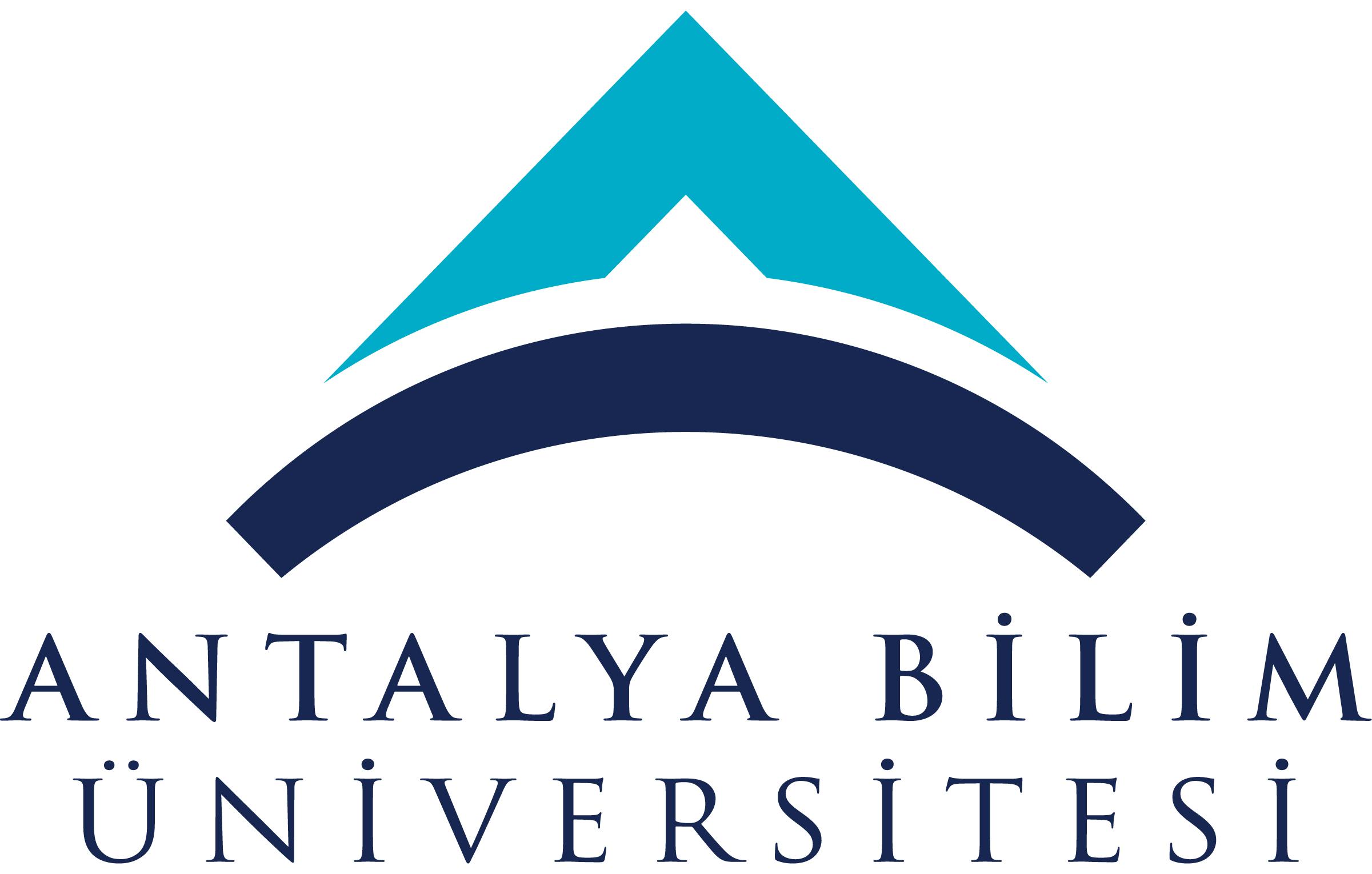 AKTS DERS TANITIM FORMUAKTS DERS TANITIM FORMUAKTS DERS TANITIM FORMUAKTS DERS TANITIM FORMUAKTS DERS TANITIM FORMUAKTS DERS TANITIM FORMUAKTS DERS TANITIM FORMUAKTS DERS TANITIM FORMUAKTS DERS TANITIM FORMUAKTS DERS TANITIM FORMUAKTS DERS TANITIM FORMUAKTS DERS TANITIM FORMUAKTS DERS TANITIM FORMUAKTS DERS TANITIM FORMUAKTS DERS TANITIM FORMUAKTS DERS TANITIM FORMUAKTS DERS TANITIM FORMUAKTS DERS TANITIM FORMUAKTS DERS TANITIM FORMUAKTS DERS TANITIM FORMUAKTS DERS TANITIM FORMUAKTS DERS TANITIM FORMUAKTS DERS TANITIM FORMUAKTS DERS TANITIM FORMU	I.BÖLÜM (Senato Onayı)	I.BÖLÜM (Senato Onayı)	I.BÖLÜM (Senato Onayı)	I.BÖLÜM (Senato Onayı)	I.BÖLÜM (Senato Onayı)	I.BÖLÜM (Senato Onayı)	I.BÖLÜM (Senato Onayı)	I.BÖLÜM (Senato Onayı)	I.BÖLÜM (Senato Onayı)	I.BÖLÜM (Senato Onayı)	I.BÖLÜM (Senato Onayı)	I.BÖLÜM (Senato Onayı)	I.BÖLÜM (Senato Onayı)	I.BÖLÜM (Senato Onayı)	I.BÖLÜM (Senato Onayı)	I.BÖLÜM (Senato Onayı)	I.BÖLÜM (Senato Onayı)	I.BÖLÜM (Senato Onayı)	I.BÖLÜM (Senato Onayı)	I.BÖLÜM (Senato Onayı)	I.BÖLÜM (Senato Onayı)	I.BÖLÜM (Senato Onayı)	I.BÖLÜM (Senato Onayı)	I.BÖLÜM (Senato Onayı)	I.BÖLÜM (Senato Onayı)Dersi Açan Fakülte /YOMühendislik .FakültesiMühendislik .FakültesiMühendislik .FakültesiMühendislik .FakültesiMühendislik .FakültesiMühendislik .FakültesiMühendislik .FakültesiMühendislik .FakültesiMühendislik .FakültesiMühendislik .FakültesiMühendislik .FakültesiMühendislik .FakültesiMühendislik .FakültesiMühendislik .FakültesiMühendislik .FakültesiMühendislik .FakültesiMühendislik .FakültesiMühendislik .FakültesiMühendislik .FakültesiMühendislik .FakültesiMühendislik .FakültesiMühendislik .FakültesiMühendislik .FakültesiMühendislik .FakültesiDersi Açan BölümEndüstri MühendisliğiEndüstri MühendisliğiEndüstri MühendisliğiEndüstri MühendisliğiEndüstri MühendisliğiEndüstri MühendisliğiEndüstri MühendisliğiEndüstri MühendisliğiEndüstri MühendisliğiEndüstri MühendisliğiEndüstri MühendisliğiEndüstri MühendisliğiEndüstri MühendisliğiEndüstri MühendisliğiEndüstri MühendisliğiEndüstri MühendisliğiEndüstri MühendisliğiEndüstri MühendisliğiEndüstri MühendisliğiEndüstri MühendisliğiEndüstri MühendisliğiEndüstri MühendisliğiEndüstri MühendisliğiEndüstri MühendisliğiDersi Alan Program (lar)Endüstri MühendisliğiEndüstri MühendisliğiEndüstri MühendisliğiEndüstri MühendisliğiEndüstri MühendisliğiEndüstri MühendisliğiEndüstri MühendisliğiEndüstri MühendisliğiEndüstri MühendisliğiEndüstri MühendisliğiEndüstri MühendisliğiEndüstri MühendisliğiEndüstri Mühendisliğiİnşaat Mühendisliğiİnşaat Mühendisliğiİnşaat Mühendisliğiİnşaat Mühendisliğiİnşaat Mühendisliğiİnşaat Mühendisliğiİnşaat Mühendisliğiİnşaat Mühendisliğiİnşaat Mühendisliğiİnşaat Mühendisliğiİnşaat MühendisliğiDersi Alan Program (lar)Bilgisayar MühendisliğiBilgisayar MühendisliğiBilgisayar MühendisliğiBilgisayar MühendisliğiBilgisayar MühendisliğiBilgisayar MühendisliğiBilgisayar MühendisliğiBilgisayar MühendisliğiBilgisayar MühendisliğiBilgisayar MühendisliğiBilgisayar MühendisliğiBilgisayar MühendisliğiBilgisayar MühendisliğiMakine MühendisliğiMakine MühendisliğiMakine MühendisliğiMakine MühendisliğiMakine MühendisliğiMakine MühendisliğiMakine MühendisliğiMakine MühendisliğiMakine MühendisliğiMakine MühendisliğiMakine MühendisliğiDersi Alan Program (lar)Elektrik-Elektronik MühendisliğiElektrik-Elektronik MühendisliğiElektrik-Elektronik MühendisliğiElektrik-Elektronik MühendisliğiElektrik-Elektronik MühendisliğiElektrik-Elektronik MühendisliğiElektrik-Elektronik MühendisliğiElektrik-Elektronik MühendisliğiElektrik-Elektronik MühendisliğiElektrik-Elektronik MühendisliğiElektrik-Elektronik MühendisliğiDers Kodu Math-201Math-201Math-201Math-201Math-201Math-201Math-201Math-201Math-201Math-201Math-201Math-201Math-201Math-201Math-201Math-201Math-201Math-201Math-201Math-201Math-201Math-201Math-201Math-201Ders AdıDoğrusal CebirDoğrusal CebirDoğrusal CebirDoğrusal CebirDoğrusal CebirDoğrusal CebirDoğrusal CebirDoğrusal CebirDoğrusal CebirDoğrusal CebirDoğrusal CebirDoğrusal CebirDoğrusal CebirDoğrusal CebirDoğrusal CebirDoğrusal CebirDoğrusal CebirDoğrusal CebirDoğrusal CebirDoğrusal CebirDoğrusal CebirDoğrusal CebirDoğrusal CebirDoğrusal CebirÖğretim dili İngilizceİngilizceİngilizceİngilizceİngilizceİngilizceİngilizceİngilizceİngilizceİngilizceİngilizceİngilizceİngilizceİngilizceİngilizceİngilizceİngilizceİngilizceİngilizceİngilizceİngilizceİngilizceİngilizceİngilizceDers TürüDersDersDersDersDersDersDersDersDersDersDersDersDersDersDersDersDersDersDersDersDersDersDersDersDers SeviyesiLisansLisansLisansLisansLisansLisansLisansLisansLisansLisansLisansLisansLisansLisansLisansLisansLisansLisansLisansLisansLisansLisansLisansLisansHaftalık Ders SaatiDers: 4Ders: 4Ders: 4Ders: 4Ders: 4Ders: 4Lab: Lab: Lab: Lab: Uygulama: 2Uygulama: 2Uygulama: 2Uygulama: 2Uygulama: 2Uygulama: 2Uygulama: 2Diğer: Diğer: Diğer: Diğer: Diğer: Diğer: Diğer: AKTS Kredisi555555555555555555555555Notlandırma TürüHarf  NotuHarf  NotuHarf  NotuHarf  NotuHarf  NotuHarf  NotuHarf  NotuHarf  NotuHarf  NotuHarf  NotuHarf  NotuHarf  NotuHarf  NotuHarf  NotuHarf  NotuHarf  NotuHarf  NotuHarf  NotuHarf  NotuHarf  NotuHarf  NotuHarf  NotuHarf  NotuHarf  NotuÖn koşul/lar------------------------Yan koşul/lar------------------------Kayıt Kısıtlaması------------------------Dersin Amacı Bu dersin amacı, lineer cebirin anahtar fikirlerini sezgisel olarak anlamayı ve lineer cebir hesaplamaları yapabilmeyi geliştirmektir.Bu dersin amacı, lineer cebirin anahtar fikirlerini sezgisel olarak anlamayı ve lineer cebir hesaplamaları yapabilmeyi geliştirmektir.Bu dersin amacı, lineer cebirin anahtar fikirlerini sezgisel olarak anlamayı ve lineer cebir hesaplamaları yapabilmeyi geliştirmektir.Bu dersin amacı, lineer cebirin anahtar fikirlerini sezgisel olarak anlamayı ve lineer cebir hesaplamaları yapabilmeyi geliştirmektir.Bu dersin amacı, lineer cebirin anahtar fikirlerini sezgisel olarak anlamayı ve lineer cebir hesaplamaları yapabilmeyi geliştirmektir.Bu dersin amacı, lineer cebirin anahtar fikirlerini sezgisel olarak anlamayı ve lineer cebir hesaplamaları yapabilmeyi geliştirmektir.Bu dersin amacı, lineer cebirin anahtar fikirlerini sezgisel olarak anlamayı ve lineer cebir hesaplamaları yapabilmeyi geliştirmektir.Bu dersin amacı, lineer cebirin anahtar fikirlerini sezgisel olarak anlamayı ve lineer cebir hesaplamaları yapabilmeyi geliştirmektir.Bu dersin amacı, lineer cebirin anahtar fikirlerini sezgisel olarak anlamayı ve lineer cebir hesaplamaları yapabilmeyi geliştirmektir.Bu dersin amacı, lineer cebirin anahtar fikirlerini sezgisel olarak anlamayı ve lineer cebir hesaplamaları yapabilmeyi geliştirmektir.Bu dersin amacı, lineer cebirin anahtar fikirlerini sezgisel olarak anlamayı ve lineer cebir hesaplamaları yapabilmeyi geliştirmektir.Bu dersin amacı, lineer cebirin anahtar fikirlerini sezgisel olarak anlamayı ve lineer cebir hesaplamaları yapabilmeyi geliştirmektir.Bu dersin amacı, lineer cebirin anahtar fikirlerini sezgisel olarak anlamayı ve lineer cebir hesaplamaları yapabilmeyi geliştirmektir.Bu dersin amacı, lineer cebirin anahtar fikirlerini sezgisel olarak anlamayı ve lineer cebir hesaplamaları yapabilmeyi geliştirmektir.Bu dersin amacı, lineer cebirin anahtar fikirlerini sezgisel olarak anlamayı ve lineer cebir hesaplamaları yapabilmeyi geliştirmektir.Bu dersin amacı, lineer cebirin anahtar fikirlerini sezgisel olarak anlamayı ve lineer cebir hesaplamaları yapabilmeyi geliştirmektir.Bu dersin amacı, lineer cebirin anahtar fikirlerini sezgisel olarak anlamayı ve lineer cebir hesaplamaları yapabilmeyi geliştirmektir.Bu dersin amacı, lineer cebirin anahtar fikirlerini sezgisel olarak anlamayı ve lineer cebir hesaplamaları yapabilmeyi geliştirmektir.Bu dersin amacı, lineer cebirin anahtar fikirlerini sezgisel olarak anlamayı ve lineer cebir hesaplamaları yapabilmeyi geliştirmektir.Bu dersin amacı, lineer cebirin anahtar fikirlerini sezgisel olarak anlamayı ve lineer cebir hesaplamaları yapabilmeyi geliştirmektir.Bu dersin amacı, lineer cebirin anahtar fikirlerini sezgisel olarak anlamayı ve lineer cebir hesaplamaları yapabilmeyi geliştirmektir.Bu dersin amacı, lineer cebirin anahtar fikirlerini sezgisel olarak anlamayı ve lineer cebir hesaplamaları yapabilmeyi geliştirmektir.Bu dersin amacı, lineer cebirin anahtar fikirlerini sezgisel olarak anlamayı ve lineer cebir hesaplamaları yapabilmeyi geliştirmektir.Bu dersin amacı, lineer cebirin anahtar fikirlerini sezgisel olarak anlamayı ve lineer cebir hesaplamaları yapabilmeyi geliştirmektir.Ders İçeriği Lineer cebirin temel kavramları, Lineer denklem sistemlerinin çözümleri, vektörler ve matrisler, vektör altuzaylar, lineer bağımsızlık ve taban, determinantlar, karakteristik değer ve karakteristik vektörler, diğer konu ve uygulamalar.Lineer cebirin temel kavramları, Lineer denklem sistemlerinin çözümleri, vektörler ve matrisler, vektör altuzaylar, lineer bağımsızlık ve taban, determinantlar, karakteristik değer ve karakteristik vektörler, diğer konu ve uygulamalar.Lineer cebirin temel kavramları, Lineer denklem sistemlerinin çözümleri, vektörler ve matrisler, vektör altuzaylar, lineer bağımsızlık ve taban, determinantlar, karakteristik değer ve karakteristik vektörler, diğer konu ve uygulamalar.Lineer cebirin temel kavramları, Lineer denklem sistemlerinin çözümleri, vektörler ve matrisler, vektör altuzaylar, lineer bağımsızlık ve taban, determinantlar, karakteristik değer ve karakteristik vektörler, diğer konu ve uygulamalar.Lineer cebirin temel kavramları, Lineer denklem sistemlerinin çözümleri, vektörler ve matrisler, vektör altuzaylar, lineer bağımsızlık ve taban, determinantlar, karakteristik değer ve karakteristik vektörler, diğer konu ve uygulamalar.Lineer cebirin temel kavramları, Lineer denklem sistemlerinin çözümleri, vektörler ve matrisler, vektör altuzaylar, lineer bağımsızlık ve taban, determinantlar, karakteristik değer ve karakteristik vektörler, diğer konu ve uygulamalar.Lineer cebirin temel kavramları, Lineer denklem sistemlerinin çözümleri, vektörler ve matrisler, vektör altuzaylar, lineer bağımsızlık ve taban, determinantlar, karakteristik değer ve karakteristik vektörler, diğer konu ve uygulamalar.Lineer cebirin temel kavramları, Lineer denklem sistemlerinin çözümleri, vektörler ve matrisler, vektör altuzaylar, lineer bağımsızlık ve taban, determinantlar, karakteristik değer ve karakteristik vektörler, diğer konu ve uygulamalar.Lineer cebirin temel kavramları, Lineer denklem sistemlerinin çözümleri, vektörler ve matrisler, vektör altuzaylar, lineer bağımsızlık ve taban, determinantlar, karakteristik değer ve karakteristik vektörler, diğer konu ve uygulamalar.Lineer cebirin temel kavramları, Lineer denklem sistemlerinin çözümleri, vektörler ve matrisler, vektör altuzaylar, lineer bağımsızlık ve taban, determinantlar, karakteristik değer ve karakteristik vektörler, diğer konu ve uygulamalar.Lineer cebirin temel kavramları, Lineer denklem sistemlerinin çözümleri, vektörler ve matrisler, vektör altuzaylar, lineer bağımsızlık ve taban, determinantlar, karakteristik değer ve karakteristik vektörler, diğer konu ve uygulamalar.Lineer cebirin temel kavramları, Lineer denklem sistemlerinin çözümleri, vektörler ve matrisler, vektör altuzaylar, lineer bağımsızlık ve taban, determinantlar, karakteristik değer ve karakteristik vektörler, diğer konu ve uygulamalar.Lineer cebirin temel kavramları, Lineer denklem sistemlerinin çözümleri, vektörler ve matrisler, vektör altuzaylar, lineer bağımsızlık ve taban, determinantlar, karakteristik değer ve karakteristik vektörler, diğer konu ve uygulamalar.Lineer cebirin temel kavramları, Lineer denklem sistemlerinin çözümleri, vektörler ve matrisler, vektör altuzaylar, lineer bağımsızlık ve taban, determinantlar, karakteristik değer ve karakteristik vektörler, diğer konu ve uygulamalar.Lineer cebirin temel kavramları, Lineer denklem sistemlerinin çözümleri, vektörler ve matrisler, vektör altuzaylar, lineer bağımsızlık ve taban, determinantlar, karakteristik değer ve karakteristik vektörler, diğer konu ve uygulamalar.Lineer cebirin temel kavramları, Lineer denklem sistemlerinin çözümleri, vektörler ve matrisler, vektör altuzaylar, lineer bağımsızlık ve taban, determinantlar, karakteristik değer ve karakteristik vektörler, diğer konu ve uygulamalar.Lineer cebirin temel kavramları, Lineer denklem sistemlerinin çözümleri, vektörler ve matrisler, vektör altuzaylar, lineer bağımsızlık ve taban, determinantlar, karakteristik değer ve karakteristik vektörler, diğer konu ve uygulamalar.Lineer cebirin temel kavramları, Lineer denklem sistemlerinin çözümleri, vektörler ve matrisler, vektör altuzaylar, lineer bağımsızlık ve taban, determinantlar, karakteristik değer ve karakteristik vektörler, diğer konu ve uygulamalar.Lineer cebirin temel kavramları, Lineer denklem sistemlerinin çözümleri, vektörler ve matrisler, vektör altuzaylar, lineer bağımsızlık ve taban, determinantlar, karakteristik değer ve karakteristik vektörler, diğer konu ve uygulamalar.Lineer cebirin temel kavramları, Lineer denklem sistemlerinin çözümleri, vektörler ve matrisler, vektör altuzaylar, lineer bağımsızlık ve taban, determinantlar, karakteristik değer ve karakteristik vektörler, diğer konu ve uygulamalar.Lineer cebirin temel kavramları, Lineer denklem sistemlerinin çözümleri, vektörler ve matrisler, vektör altuzaylar, lineer bağımsızlık ve taban, determinantlar, karakteristik değer ve karakteristik vektörler, diğer konu ve uygulamalar.Lineer cebirin temel kavramları, Lineer denklem sistemlerinin çözümleri, vektörler ve matrisler, vektör altuzaylar, lineer bağımsızlık ve taban, determinantlar, karakteristik değer ve karakteristik vektörler, diğer konu ve uygulamalar.Lineer cebirin temel kavramları, Lineer denklem sistemlerinin çözümleri, vektörler ve matrisler, vektör altuzaylar, lineer bağımsızlık ve taban, determinantlar, karakteristik değer ve karakteristik vektörler, diğer konu ve uygulamalar.Lineer cebirin temel kavramları, Lineer denklem sistemlerinin çözümleri, vektörler ve matrisler, vektör altuzaylar, lineer bağımsızlık ve taban, determinantlar, karakteristik değer ve karakteristik vektörler, diğer konu ve uygulamalar.Öğrenim Çıktıları ÖÇ1ÖÇ1Kursun başarılı tamamlanışı üzerine, öğrenciler aşağıdaki konu ve uygulamalarını iyi bir şekilde anlayabilecekler: oLineer denklem sistemlerio Satır indirgeme işlemleri ve eşelon formo Tersslerini içeren matris işlemlerio Blok matrisleroLineer bağımlılık ve bağımsızlıko Altuzaylar, taban ve boyutlaro Ortogonal taban ve ortogonal izdüşümo Gram-Schmidt yöntemio Lineer modeller ve en küçük kareler problemio Determinant ve onların özellikleri o Cramer kuralıo Karakteristik değer ve karakteristik vektörlero Bir matrisin köşegenleştirilmesio Simetrik matrislero Positif tanımlı matrislero Benzer matrislero Lineer dönüşümlerKursun başarılı tamamlanışı üzerine, öğrenciler aşağıdaki konu ve uygulamalarını iyi bir şekilde anlayabilecekler: oLineer denklem sistemlerio Satır indirgeme işlemleri ve eşelon formo Tersslerini içeren matris işlemlerio Blok matrisleroLineer bağımlılık ve bağımsızlıko Altuzaylar, taban ve boyutlaro Ortogonal taban ve ortogonal izdüşümo Gram-Schmidt yöntemio Lineer modeller ve en küçük kareler problemio Determinant ve onların özellikleri o Cramer kuralıo Karakteristik değer ve karakteristik vektörlero Bir matrisin köşegenleştirilmesio Simetrik matrislero Positif tanımlı matrislero Benzer matrislero Lineer dönüşümlerKursun başarılı tamamlanışı üzerine, öğrenciler aşağıdaki konu ve uygulamalarını iyi bir şekilde anlayabilecekler: oLineer denklem sistemlerio Satır indirgeme işlemleri ve eşelon formo Tersslerini içeren matris işlemlerio Blok matrisleroLineer bağımlılık ve bağımsızlıko Altuzaylar, taban ve boyutlaro Ortogonal taban ve ortogonal izdüşümo Gram-Schmidt yöntemio Lineer modeller ve en küçük kareler problemio Determinant ve onların özellikleri o Cramer kuralıo Karakteristik değer ve karakteristik vektörlero Bir matrisin köşegenleştirilmesio Simetrik matrislero Positif tanımlı matrislero Benzer matrislero Lineer dönüşümlerKursun başarılı tamamlanışı üzerine, öğrenciler aşağıdaki konu ve uygulamalarını iyi bir şekilde anlayabilecekler: oLineer denklem sistemlerio Satır indirgeme işlemleri ve eşelon formo Tersslerini içeren matris işlemlerio Blok matrisleroLineer bağımlılık ve bağımsızlıko Altuzaylar, taban ve boyutlaro Ortogonal taban ve ortogonal izdüşümo Gram-Schmidt yöntemio Lineer modeller ve en küçük kareler problemio Determinant ve onların özellikleri o Cramer kuralıo Karakteristik değer ve karakteristik vektörlero Bir matrisin köşegenleştirilmesio Simetrik matrislero Positif tanımlı matrislero Benzer matrislero Lineer dönüşümlerKursun başarılı tamamlanışı üzerine, öğrenciler aşağıdaki konu ve uygulamalarını iyi bir şekilde anlayabilecekler: oLineer denklem sistemlerio Satır indirgeme işlemleri ve eşelon formo Tersslerini içeren matris işlemlerio Blok matrisleroLineer bağımlılık ve bağımsızlıko Altuzaylar, taban ve boyutlaro Ortogonal taban ve ortogonal izdüşümo Gram-Schmidt yöntemio Lineer modeller ve en küçük kareler problemio Determinant ve onların özellikleri o Cramer kuralıo Karakteristik değer ve karakteristik vektörlero Bir matrisin köşegenleştirilmesio Simetrik matrislero Positif tanımlı matrislero Benzer matrislero Lineer dönüşümlerKursun başarılı tamamlanışı üzerine, öğrenciler aşağıdaki konu ve uygulamalarını iyi bir şekilde anlayabilecekler: oLineer denklem sistemlerio Satır indirgeme işlemleri ve eşelon formo Tersslerini içeren matris işlemlerio Blok matrisleroLineer bağımlılık ve bağımsızlıko Altuzaylar, taban ve boyutlaro Ortogonal taban ve ortogonal izdüşümo Gram-Schmidt yöntemio Lineer modeller ve en küçük kareler problemio Determinant ve onların özellikleri o Cramer kuralıo Karakteristik değer ve karakteristik vektörlero Bir matrisin köşegenleştirilmesio Simetrik matrislero Positif tanımlı matrislero Benzer matrislero Lineer dönüşümlerKursun başarılı tamamlanışı üzerine, öğrenciler aşağıdaki konu ve uygulamalarını iyi bir şekilde anlayabilecekler: oLineer denklem sistemlerio Satır indirgeme işlemleri ve eşelon formo Tersslerini içeren matris işlemlerio Blok matrisleroLineer bağımlılık ve bağımsızlıko Altuzaylar, taban ve boyutlaro Ortogonal taban ve ortogonal izdüşümo Gram-Schmidt yöntemio Lineer modeller ve en küçük kareler problemio Determinant ve onların özellikleri o Cramer kuralıo Karakteristik değer ve karakteristik vektörlero Bir matrisin köşegenleştirilmesio Simetrik matrislero Positif tanımlı matrislero Benzer matrislero Lineer dönüşümlerKursun başarılı tamamlanışı üzerine, öğrenciler aşağıdaki konu ve uygulamalarını iyi bir şekilde anlayabilecekler: oLineer denklem sistemlerio Satır indirgeme işlemleri ve eşelon formo Tersslerini içeren matris işlemlerio Blok matrisleroLineer bağımlılık ve bağımsızlıko Altuzaylar, taban ve boyutlaro Ortogonal taban ve ortogonal izdüşümo Gram-Schmidt yöntemio Lineer modeller ve en küçük kareler problemio Determinant ve onların özellikleri o Cramer kuralıo Karakteristik değer ve karakteristik vektörlero Bir matrisin köşegenleştirilmesio Simetrik matrislero Positif tanımlı matrislero Benzer matrislero Lineer dönüşümlerKursun başarılı tamamlanışı üzerine, öğrenciler aşağıdaki konu ve uygulamalarını iyi bir şekilde anlayabilecekler: oLineer denklem sistemlerio Satır indirgeme işlemleri ve eşelon formo Tersslerini içeren matris işlemlerio Blok matrisleroLineer bağımlılık ve bağımsızlıko Altuzaylar, taban ve boyutlaro Ortogonal taban ve ortogonal izdüşümo Gram-Schmidt yöntemio Lineer modeller ve en küçük kareler problemio Determinant ve onların özellikleri o Cramer kuralıo Karakteristik değer ve karakteristik vektörlero Bir matrisin köşegenleştirilmesio Simetrik matrislero Positif tanımlı matrislero Benzer matrislero Lineer dönüşümlerKursun başarılı tamamlanışı üzerine, öğrenciler aşağıdaki konu ve uygulamalarını iyi bir şekilde anlayabilecekler: oLineer denklem sistemlerio Satır indirgeme işlemleri ve eşelon formo Tersslerini içeren matris işlemlerio Blok matrisleroLineer bağımlılık ve bağımsızlıko Altuzaylar, taban ve boyutlaro Ortogonal taban ve ortogonal izdüşümo Gram-Schmidt yöntemio Lineer modeller ve en küçük kareler problemio Determinant ve onların özellikleri o Cramer kuralıo Karakteristik değer ve karakteristik vektörlero Bir matrisin köşegenleştirilmesio Simetrik matrislero Positif tanımlı matrislero Benzer matrislero Lineer dönüşümlerKursun başarılı tamamlanışı üzerine, öğrenciler aşağıdaki konu ve uygulamalarını iyi bir şekilde anlayabilecekler: oLineer denklem sistemlerio Satır indirgeme işlemleri ve eşelon formo Tersslerini içeren matris işlemlerio Blok matrisleroLineer bağımlılık ve bağımsızlıko Altuzaylar, taban ve boyutlaro Ortogonal taban ve ortogonal izdüşümo Gram-Schmidt yöntemio Lineer modeller ve en küçük kareler problemio Determinant ve onların özellikleri o Cramer kuralıo Karakteristik değer ve karakteristik vektörlero Bir matrisin köşegenleştirilmesio Simetrik matrislero Positif tanımlı matrislero Benzer matrislero Lineer dönüşümlerKursun başarılı tamamlanışı üzerine, öğrenciler aşağıdaki konu ve uygulamalarını iyi bir şekilde anlayabilecekler: oLineer denklem sistemlerio Satır indirgeme işlemleri ve eşelon formo Tersslerini içeren matris işlemlerio Blok matrisleroLineer bağımlılık ve bağımsızlıko Altuzaylar, taban ve boyutlaro Ortogonal taban ve ortogonal izdüşümo Gram-Schmidt yöntemio Lineer modeller ve en küçük kareler problemio Determinant ve onların özellikleri o Cramer kuralıo Karakteristik değer ve karakteristik vektörlero Bir matrisin köşegenleştirilmesio Simetrik matrislero Positif tanımlı matrislero Benzer matrislero Lineer dönüşümlerKursun başarılı tamamlanışı üzerine, öğrenciler aşağıdaki konu ve uygulamalarını iyi bir şekilde anlayabilecekler: oLineer denklem sistemlerio Satır indirgeme işlemleri ve eşelon formo Tersslerini içeren matris işlemlerio Blok matrisleroLineer bağımlılık ve bağımsızlıko Altuzaylar, taban ve boyutlaro Ortogonal taban ve ortogonal izdüşümo Gram-Schmidt yöntemio Lineer modeller ve en küçük kareler problemio Determinant ve onların özellikleri o Cramer kuralıo Karakteristik değer ve karakteristik vektörlero Bir matrisin köşegenleştirilmesio Simetrik matrislero Positif tanımlı matrislero Benzer matrislero Lineer dönüşümlerKursun başarılı tamamlanışı üzerine, öğrenciler aşağıdaki konu ve uygulamalarını iyi bir şekilde anlayabilecekler: oLineer denklem sistemlerio Satır indirgeme işlemleri ve eşelon formo Tersslerini içeren matris işlemlerio Blok matrisleroLineer bağımlılık ve bağımsızlıko Altuzaylar, taban ve boyutlaro Ortogonal taban ve ortogonal izdüşümo Gram-Schmidt yöntemio Lineer modeller ve en küçük kareler problemio Determinant ve onların özellikleri o Cramer kuralıo Karakteristik değer ve karakteristik vektörlero Bir matrisin köşegenleştirilmesio Simetrik matrislero Positif tanımlı matrislero Benzer matrislero Lineer dönüşümlerKursun başarılı tamamlanışı üzerine, öğrenciler aşağıdaki konu ve uygulamalarını iyi bir şekilde anlayabilecekler: oLineer denklem sistemlerio Satır indirgeme işlemleri ve eşelon formo Tersslerini içeren matris işlemlerio Blok matrisleroLineer bağımlılık ve bağımsızlıko Altuzaylar, taban ve boyutlaro Ortogonal taban ve ortogonal izdüşümo Gram-Schmidt yöntemio Lineer modeller ve en küçük kareler problemio Determinant ve onların özellikleri o Cramer kuralıo Karakteristik değer ve karakteristik vektörlero Bir matrisin köşegenleştirilmesio Simetrik matrislero Positif tanımlı matrislero Benzer matrislero Lineer dönüşümlerKursun başarılı tamamlanışı üzerine, öğrenciler aşağıdaki konu ve uygulamalarını iyi bir şekilde anlayabilecekler: oLineer denklem sistemlerio Satır indirgeme işlemleri ve eşelon formo Tersslerini içeren matris işlemlerio Blok matrisleroLineer bağımlılık ve bağımsızlıko Altuzaylar, taban ve boyutlaro Ortogonal taban ve ortogonal izdüşümo Gram-Schmidt yöntemio Lineer modeller ve en küçük kareler problemio Determinant ve onların özellikleri o Cramer kuralıo Karakteristik değer ve karakteristik vektörlero Bir matrisin köşegenleştirilmesio Simetrik matrislero Positif tanımlı matrislero Benzer matrislero Lineer dönüşümlerKursun başarılı tamamlanışı üzerine, öğrenciler aşağıdaki konu ve uygulamalarını iyi bir şekilde anlayabilecekler: oLineer denklem sistemlerio Satır indirgeme işlemleri ve eşelon formo Tersslerini içeren matris işlemlerio Blok matrisleroLineer bağımlılık ve bağımsızlıko Altuzaylar, taban ve boyutlaro Ortogonal taban ve ortogonal izdüşümo Gram-Schmidt yöntemio Lineer modeller ve en küçük kareler problemio Determinant ve onların özellikleri o Cramer kuralıo Karakteristik değer ve karakteristik vektörlero Bir matrisin köşegenleştirilmesio Simetrik matrislero Positif tanımlı matrislero Benzer matrislero Lineer dönüşümlerKursun başarılı tamamlanışı üzerine, öğrenciler aşağıdaki konu ve uygulamalarını iyi bir şekilde anlayabilecekler: oLineer denklem sistemlerio Satır indirgeme işlemleri ve eşelon formo Tersslerini içeren matris işlemlerio Blok matrisleroLineer bağımlılık ve bağımsızlıko Altuzaylar, taban ve boyutlaro Ortogonal taban ve ortogonal izdüşümo Gram-Schmidt yöntemio Lineer modeller ve en küçük kareler problemio Determinant ve onların özellikleri o Cramer kuralıo Karakteristik değer ve karakteristik vektörlero Bir matrisin köşegenleştirilmesio Simetrik matrislero Positif tanımlı matrislero Benzer matrislero Lineer dönüşümlerKursun başarılı tamamlanışı üzerine, öğrenciler aşağıdaki konu ve uygulamalarını iyi bir şekilde anlayabilecekler: oLineer denklem sistemlerio Satır indirgeme işlemleri ve eşelon formo Tersslerini içeren matris işlemlerio Blok matrisleroLineer bağımlılık ve bağımsızlıko Altuzaylar, taban ve boyutlaro Ortogonal taban ve ortogonal izdüşümo Gram-Schmidt yöntemio Lineer modeller ve en küçük kareler problemio Determinant ve onların özellikleri o Cramer kuralıo Karakteristik değer ve karakteristik vektörlero Bir matrisin köşegenleştirilmesio Simetrik matrislero Positif tanımlı matrislero Benzer matrislero Lineer dönüşümlerKursun başarılı tamamlanışı üzerine, öğrenciler aşağıdaki konu ve uygulamalarını iyi bir şekilde anlayabilecekler: oLineer denklem sistemlerio Satır indirgeme işlemleri ve eşelon formo Tersslerini içeren matris işlemlerio Blok matrisleroLineer bağımlılık ve bağımsızlıko Altuzaylar, taban ve boyutlaro Ortogonal taban ve ortogonal izdüşümo Gram-Schmidt yöntemio Lineer modeller ve en küçük kareler problemio Determinant ve onların özellikleri o Cramer kuralıo Karakteristik değer ve karakteristik vektörlero Bir matrisin köşegenleştirilmesio Simetrik matrislero Positif tanımlı matrislero Benzer matrislero Lineer dönüşümlerKursun başarılı tamamlanışı üzerine, öğrenciler aşağıdaki konu ve uygulamalarını iyi bir şekilde anlayabilecekler: oLineer denklem sistemlerio Satır indirgeme işlemleri ve eşelon formo Tersslerini içeren matris işlemlerio Blok matrisleroLineer bağımlılık ve bağımsızlıko Altuzaylar, taban ve boyutlaro Ortogonal taban ve ortogonal izdüşümo Gram-Schmidt yöntemio Lineer modeller ve en küçük kareler problemio Determinant ve onların özellikleri o Cramer kuralıo Karakteristik değer ve karakteristik vektörlero Bir matrisin köşegenleştirilmesio Simetrik matrislero Positif tanımlı matrislero Benzer matrislero Lineer dönüşümlerKursun başarılı tamamlanışı üzerine, öğrenciler aşağıdaki konu ve uygulamalarını iyi bir şekilde anlayabilecekler: oLineer denklem sistemlerio Satır indirgeme işlemleri ve eşelon formo Tersslerini içeren matris işlemlerio Blok matrisleroLineer bağımlılık ve bağımsızlıko Altuzaylar, taban ve boyutlaro Ortogonal taban ve ortogonal izdüşümo Gram-Schmidt yöntemio Lineer modeller ve en küçük kareler problemio Determinant ve onların özellikleri o Cramer kuralıo Karakteristik değer ve karakteristik vektörlero Bir matrisin köşegenleştirilmesio Simetrik matrislero Positif tanımlı matrislero Benzer matrislero Lineer dönüşümlerÖğrenim Çıktıları ÖÇ2ÖÇ2Kursun başarılı tamamlanışı üzerine, öğrenciler aşağıdaki konu ve uygulamalarını iyi bir şekilde anlayabilecekler: oLineer denklem sistemlerio Satır indirgeme işlemleri ve eşelon formo Tersslerini içeren matris işlemlerio Blok matrisleroLineer bağımlılık ve bağımsızlıko Altuzaylar, taban ve boyutlaro Ortogonal taban ve ortogonal izdüşümo Gram-Schmidt yöntemio Lineer modeller ve en küçük kareler problemio Determinant ve onların özellikleri o Cramer kuralıo Karakteristik değer ve karakteristik vektörlero Bir matrisin köşegenleştirilmesio Simetrik matrislero Positif tanımlı matrislero Benzer matrislero Lineer dönüşümlerKursun başarılı tamamlanışı üzerine, öğrenciler aşağıdaki konu ve uygulamalarını iyi bir şekilde anlayabilecekler: oLineer denklem sistemlerio Satır indirgeme işlemleri ve eşelon formo Tersslerini içeren matris işlemlerio Blok matrisleroLineer bağımlılık ve bağımsızlıko Altuzaylar, taban ve boyutlaro Ortogonal taban ve ortogonal izdüşümo Gram-Schmidt yöntemio Lineer modeller ve en küçük kareler problemio Determinant ve onların özellikleri o Cramer kuralıo Karakteristik değer ve karakteristik vektörlero Bir matrisin köşegenleştirilmesio Simetrik matrislero Positif tanımlı matrislero Benzer matrislero Lineer dönüşümlerKursun başarılı tamamlanışı üzerine, öğrenciler aşağıdaki konu ve uygulamalarını iyi bir şekilde anlayabilecekler: oLineer denklem sistemlerio Satır indirgeme işlemleri ve eşelon formo Tersslerini içeren matris işlemlerio Blok matrisleroLineer bağımlılık ve bağımsızlıko Altuzaylar, taban ve boyutlaro Ortogonal taban ve ortogonal izdüşümo Gram-Schmidt yöntemio Lineer modeller ve en küçük kareler problemio Determinant ve onların özellikleri o Cramer kuralıo Karakteristik değer ve karakteristik vektörlero Bir matrisin köşegenleştirilmesio Simetrik matrislero Positif tanımlı matrislero Benzer matrislero Lineer dönüşümlerKursun başarılı tamamlanışı üzerine, öğrenciler aşağıdaki konu ve uygulamalarını iyi bir şekilde anlayabilecekler: oLineer denklem sistemlerio Satır indirgeme işlemleri ve eşelon formo Tersslerini içeren matris işlemlerio Blok matrisleroLineer bağımlılık ve bağımsızlıko Altuzaylar, taban ve boyutlaro Ortogonal taban ve ortogonal izdüşümo Gram-Schmidt yöntemio Lineer modeller ve en küçük kareler problemio Determinant ve onların özellikleri o Cramer kuralıo Karakteristik değer ve karakteristik vektörlero Bir matrisin köşegenleştirilmesio Simetrik matrislero Positif tanımlı matrislero Benzer matrislero Lineer dönüşümlerKursun başarılı tamamlanışı üzerine, öğrenciler aşağıdaki konu ve uygulamalarını iyi bir şekilde anlayabilecekler: oLineer denklem sistemlerio Satır indirgeme işlemleri ve eşelon formo Tersslerini içeren matris işlemlerio Blok matrisleroLineer bağımlılık ve bağımsızlıko Altuzaylar, taban ve boyutlaro Ortogonal taban ve ortogonal izdüşümo Gram-Schmidt yöntemio Lineer modeller ve en küçük kareler problemio Determinant ve onların özellikleri o Cramer kuralıo Karakteristik değer ve karakteristik vektörlero Bir matrisin köşegenleştirilmesio Simetrik matrislero Positif tanımlı matrislero Benzer matrislero Lineer dönüşümlerKursun başarılı tamamlanışı üzerine, öğrenciler aşağıdaki konu ve uygulamalarını iyi bir şekilde anlayabilecekler: oLineer denklem sistemlerio Satır indirgeme işlemleri ve eşelon formo Tersslerini içeren matris işlemlerio Blok matrisleroLineer bağımlılık ve bağımsızlıko Altuzaylar, taban ve boyutlaro Ortogonal taban ve ortogonal izdüşümo Gram-Schmidt yöntemio Lineer modeller ve en küçük kareler problemio Determinant ve onların özellikleri o Cramer kuralıo Karakteristik değer ve karakteristik vektörlero Bir matrisin köşegenleştirilmesio Simetrik matrislero Positif tanımlı matrislero Benzer matrislero Lineer dönüşümlerKursun başarılı tamamlanışı üzerine, öğrenciler aşağıdaki konu ve uygulamalarını iyi bir şekilde anlayabilecekler: oLineer denklem sistemlerio Satır indirgeme işlemleri ve eşelon formo Tersslerini içeren matris işlemlerio Blok matrisleroLineer bağımlılık ve bağımsızlıko Altuzaylar, taban ve boyutlaro Ortogonal taban ve ortogonal izdüşümo Gram-Schmidt yöntemio Lineer modeller ve en küçük kareler problemio Determinant ve onların özellikleri o Cramer kuralıo Karakteristik değer ve karakteristik vektörlero Bir matrisin köşegenleştirilmesio Simetrik matrislero Positif tanımlı matrislero Benzer matrislero Lineer dönüşümlerKursun başarılı tamamlanışı üzerine, öğrenciler aşağıdaki konu ve uygulamalarını iyi bir şekilde anlayabilecekler: oLineer denklem sistemlerio Satır indirgeme işlemleri ve eşelon formo Tersslerini içeren matris işlemlerio Blok matrisleroLineer bağımlılık ve bağımsızlıko Altuzaylar, taban ve boyutlaro Ortogonal taban ve ortogonal izdüşümo Gram-Schmidt yöntemio Lineer modeller ve en küçük kareler problemio Determinant ve onların özellikleri o Cramer kuralıo Karakteristik değer ve karakteristik vektörlero Bir matrisin köşegenleştirilmesio Simetrik matrislero Positif tanımlı matrislero Benzer matrislero Lineer dönüşümlerKursun başarılı tamamlanışı üzerine, öğrenciler aşağıdaki konu ve uygulamalarını iyi bir şekilde anlayabilecekler: oLineer denklem sistemlerio Satır indirgeme işlemleri ve eşelon formo Tersslerini içeren matris işlemlerio Blok matrisleroLineer bağımlılık ve bağımsızlıko Altuzaylar, taban ve boyutlaro Ortogonal taban ve ortogonal izdüşümo Gram-Schmidt yöntemio Lineer modeller ve en küçük kareler problemio Determinant ve onların özellikleri o Cramer kuralıo Karakteristik değer ve karakteristik vektörlero Bir matrisin köşegenleştirilmesio Simetrik matrislero Positif tanımlı matrislero Benzer matrislero Lineer dönüşümlerKursun başarılı tamamlanışı üzerine, öğrenciler aşağıdaki konu ve uygulamalarını iyi bir şekilde anlayabilecekler: oLineer denklem sistemlerio Satır indirgeme işlemleri ve eşelon formo Tersslerini içeren matris işlemlerio Blok matrisleroLineer bağımlılık ve bağımsızlıko Altuzaylar, taban ve boyutlaro Ortogonal taban ve ortogonal izdüşümo Gram-Schmidt yöntemio Lineer modeller ve en küçük kareler problemio Determinant ve onların özellikleri o Cramer kuralıo Karakteristik değer ve karakteristik vektörlero Bir matrisin köşegenleştirilmesio Simetrik matrislero Positif tanımlı matrislero Benzer matrislero Lineer dönüşümlerKursun başarılı tamamlanışı üzerine, öğrenciler aşağıdaki konu ve uygulamalarını iyi bir şekilde anlayabilecekler: oLineer denklem sistemlerio Satır indirgeme işlemleri ve eşelon formo Tersslerini içeren matris işlemlerio Blok matrisleroLineer bağımlılık ve bağımsızlıko Altuzaylar, taban ve boyutlaro Ortogonal taban ve ortogonal izdüşümo Gram-Schmidt yöntemio Lineer modeller ve en küçük kareler problemio Determinant ve onların özellikleri o Cramer kuralıo Karakteristik değer ve karakteristik vektörlero Bir matrisin köşegenleştirilmesio Simetrik matrislero Positif tanımlı matrislero Benzer matrislero Lineer dönüşümlerKursun başarılı tamamlanışı üzerine, öğrenciler aşağıdaki konu ve uygulamalarını iyi bir şekilde anlayabilecekler: oLineer denklem sistemlerio Satır indirgeme işlemleri ve eşelon formo Tersslerini içeren matris işlemlerio Blok matrisleroLineer bağımlılık ve bağımsızlıko Altuzaylar, taban ve boyutlaro Ortogonal taban ve ortogonal izdüşümo Gram-Schmidt yöntemio Lineer modeller ve en küçük kareler problemio Determinant ve onların özellikleri o Cramer kuralıo Karakteristik değer ve karakteristik vektörlero Bir matrisin köşegenleştirilmesio Simetrik matrislero Positif tanımlı matrislero Benzer matrislero Lineer dönüşümlerKursun başarılı tamamlanışı üzerine, öğrenciler aşağıdaki konu ve uygulamalarını iyi bir şekilde anlayabilecekler: oLineer denklem sistemlerio Satır indirgeme işlemleri ve eşelon formo Tersslerini içeren matris işlemlerio Blok matrisleroLineer bağımlılık ve bağımsızlıko Altuzaylar, taban ve boyutlaro Ortogonal taban ve ortogonal izdüşümo Gram-Schmidt yöntemio Lineer modeller ve en küçük kareler problemio Determinant ve onların özellikleri o Cramer kuralıo Karakteristik değer ve karakteristik vektörlero Bir matrisin köşegenleştirilmesio Simetrik matrislero Positif tanımlı matrislero Benzer matrislero Lineer dönüşümlerKursun başarılı tamamlanışı üzerine, öğrenciler aşağıdaki konu ve uygulamalarını iyi bir şekilde anlayabilecekler: oLineer denklem sistemlerio Satır indirgeme işlemleri ve eşelon formo Tersslerini içeren matris işlemlerio Blok matrisleroLineer bağımlılık ve bağımsızlıko Altuzaylar, taban ve boyutlaro Ortogonal taban ve ortogonal izdüşümo Gram-Schmidt yöntemio Lineer modeller ve en küçük kareler problemio Determinant ve onların özellikleri o Cramer kuralıo Karakteristik değer ve karakteristik vektörlero Bir matrisin köşegenleştirilmesio Simetrik matrislero Positif tanımlı matrislero Benzer matrislero Lineer dönüşümlerKursun başarılı tamamlanışı üzerine, öğrenciler aşağıdaki konu ve uygulamalarını iyi bir şekilde anlayabilecekler: oLineer denklem sistemlerio Satır indirgeme işlemleri ve eşelon formo Tersslerini içeren matris işlemlerio Blok matrisleroLineer bağımlılık ve bağımsızlıko Altuzaylar, taban ve boyutlaro Ortogonal taban ve ortogonal izdüşümo Gram-Schmidt yöntemio Lineer modeller ve en küçük kareler problemio Determinant ve onların özellikleri o Cramer kuralıo Karakteristik değer ve karakteristik vektörlero Bir matrisin köşegenleştirilmesio Simetrik matrislero Positif tanımlı matrislero Benzer matrislero Lineer dönüşümlerKursun başarılı tamamlanışı üzerine, öğrenciler aşağıdaki konu ve uygulamalarını iyi bir şekilde anlayabilecekler: oLineer denklem sistemlerio Satır indirgeme işlemleri ve eşelon formo Tersslerini içeren matris işlemlerio Blok matrisleroLineer bağımlılık ve bağımsızlıko Altuzaylar, taban ve boyutlaro Ortogonal taban ve ortogonal izdüşümo Gram-Schmidt yöntemio Lineer modeller ve en küçük kareler problemio Determinant ve onların özellikleri o Cramer kuralıo Karakteristik değer ve karakteristik vektörlero Bir matrisin köşegenleştirilmesio Simetrik matrislero Positif tanımlı matrislero Benzer matrislero Lineer dönüşümlerKursun başarılı tamamlanışı üzerine, öğrenciler aşağıdaki konu ve uygulamalarını iyi bir şekilde anlayabilecekler: oLineer denklem sistemlerio Satır indirgeme işlemleri ve eşelon formo Tersslerini içeren matris işlemlerio Blok matrisleroLineer bağımlılık ve bağımsızlıko Altuzaylar, taban ve boyutlaro Ortogonal taban ve ortogonal izdüşümo Gram-Schmidt yöntemio Lineer modeller ve en küçük kareler problemio Determinant ve onların özellikleri o Cramer kuralıo Karakteristik değer ve karakteristik vektörlero Bir matrisin köşegenleştirilmesio Simetrik matrislero Positif tanımlı matrislero Benzer matrislero Lineer dönüşümlerKursun başarılı tamamlanışı üzerine, öğrenciler aşağıdaki konu ve uygulamalarını iyi bir şekilde anlayabilecekler: oLineer denklem sistemlerio Satır indirgeme işlemleri ve eşelon formo Tersslerini içeren matris işlemlerio Blok matrisleroLineer bağımlılık ve bağımsızlıko Altuzaylar, taban ve boyutlaro Ortogonal taban ve ortogonal izdüşümo Gram-Schmidt yöntemio Lineer modeller ve en küçük kareler problemio Determinant ve onların özellikleri o Cramer kuralıo Karakteristik değer ve karakteristik vektörlero Bir matrisin köşegenleştirilmesio Simetrik matrislero Positif tanımlı matrislero Benzer matrislero Lineer dönüşümlerKursun başarılı tamamlanışı üzerine, öğrenciler aşağıdaki konu ve uygulamalarını iyi bir şekilde anlayabilecekler: oLineer denklem sistemlerio Satır indirgeme işlemleri ve eşelon formo Tersslerini içeren matris işlemlerio Blok matrisleroLineer bağımlılık ve bağımsızlıko Altuzaylar, taban ve boyutlaro Ortogonal taban ve ortogonal izdüşümo Gram-Schmidt yöntemio Lineer modeller ve en küçük kareler problemio Determinant ve onların özellikleri o Cramer kuralıo Karakteristik değer ve karakteristik vektörlero Bir matrisin köşegenleştirilmesio Simetrik matrislero Positif tanımlı matrislero Benzer matrislero Lineer dönüşümlerKursun başarılı tamamlanışı üzerine, öğrenciler aşağıdaki konu ve uygulamalarını iyi bir şekilde anlayabilecekler: oLineer denklem sistemlerio Satır indirgeme işlemleri ve eşelon formo Tersslerini içeren matris işlemlerio Blok matrisleroLineer bağımlılık ve bağımsızlıko Altuzaylar, taban ve boyutlaro Ortogonal taban ve ortogonal izdüşümo Gram-Schmidt yöntemio Lineer modeller ve en küçük kareler problemio Determinant ve onların özellikleri o Cramer kuralıo Karakteristik değer ve karakteristik vektörlero Bir matrisin köşegenleştirilmesio Simetrik matrislero Positif tanımlı matrislero Benzer matrislero Lineer dönüşümlerKursun başarılı tamamlanışı üzerine, öğrenciler aşağıdaki konu ve uygulamalarını iyi bir şekilde anlayabilecekler: oLineer denklem sistemlerio Satır indirgeme işlemleri ve eşelon formo Tersslerini içeren matris işlemlerio Blok matrisleroLineer bağımlılık ve bağımsızlıko Altuzaylar, taban ve boyutlaro Ortogonal taban ve ortogonal izdüşümo Gram-Schmidt yöntemio Lineer modeller ve en küçük kareler problemio Determinant ve onların özellikleri o Cramer kuralıo Karakteristik değer ve karakteristik vektörlero Bir matrisin köşegenleştirilmesio Simetrik matrislero Positif tanımlı matrislero Benzer matrislero Lineer dönüşümlerKursun başarılı tamamlanışı üzerine, öğrenciler aşağıdaki konu ve uygulamalarını iyi bir şekilde anlayabilecekler: oLineer denklem sistemlerio Satır indirgeme işlemleri ve eşelon formo Tersslerini içeren matris işlemlerio Blok matrisleroLineer bağımlılık ve bağımsızlıko Altuzaylar, taban ve boyutlaro Ortogonal taban ve ortogonal izdüşümo Gram-Schmidt yöntemio Lineer modeller ve en küçük kareler problemio Determinant ve onların özellikleri o Cramer kuralıo Karakteristik değer ve karakteristik vektörlero Bir matrisin köşegenleştirilmesio Simetrik matrislero Positif tanımlı matrislero Benzer matrislero Lineer dönüşümlerÖğrenim Çıktıları ÖÇ2ÖÇ2Kursun başarılı tamamlanışı üzerine, öğrenciler aşağıdaki konu ve uygulamalarını iyi bir şekilde anlayabilecekler: oLineer denklem sistemlerio Satır indirgeme işlemleri ve eşelon formo Tersslerini içeren matris işlemlerio Blok matrisleroLineer bağımlılık ve bağımsızlıko Altuzaylar, taban ve boyutlaro Ortogonal taban ve ortogonal izdüşümo Gram-Schmidt yöntemio Lineer modeller ve en küçük kareler problemio Determinant ve onların özellikleri o Cramer kuralıo Karakteristik değer ve karakteristik vektörlero Bir matrisin köşegenleştirilmesio Simetrik matrislero Positif tanımlı matrislero Benzer matrislero Lineer dönüşümlerKursun başarılı tamamlanışı üzerine, öğrenciler aşağıdaki konu ve uygulamalarını iyi bir şekilde anlayabilecekler: oLineer denklem sistemlerio Satır indirgeme işlemleri ve eşelon formo Tersslerini içeren matris işlemlerio Blok matrisleroLineer bağımlılık ve bağımsızlıko Altuzaylar, taban ve boyutlaro Ortogonal taban ve ortogonal izdüşümo Gram-Schmidt yöntemio Lineer modeller ve en küçük kareler problemio Determinant ve onların özellikleri o Cramer kuralıo Karakteristik değer ve karakteristik vektörlero Bir matrisin köşegenleştirilmesio Simetrik matrislero Positif tanımlı matrislero Benzer matrislero Lineer dönüşümlerKursun başarılı tamamlanışı üzerine, öğrenciler aşağıdaki konu ve uygulamalarını iyi bir şekilde anlayabilecekler: oLineer denklem sistemlerio Satır indirgeme işlemleri ve eşelon formo Tersslerini içeren matris işlemlerio Blok matrisleroLineer bağımlılık ve bağımsızlıko Altuzaylar, taban ve boyutlaro Ortogonal taban ve ortogonal izdüşümo Gram-Schmidt yöntemio Lineer modeller ve en küçük kareler problemio Determinant ve onların özellikleri o Cramer kuralıo Karakteristik değer ve karakteristik vektörlero Bir matrisin köşegenleştirilmesio Simetrik matrislero Positif tanımlı matrislero Benzer matrislero Lineer dönüşümlerKursun başarılı tamamlanışı üzerine, öğrenciler aşağıdaki konu ve uygulamalarını iyi bir şekilde anlayabilecekler: oLineer denklem sistemlerio Satır indirgeme işlemleri ve eşelon formo Tersslerini içeren matris işlemlerio Blok matrisleroLineer bağımlılık ve bağımsızlıko Altuzaylar, taban ve boyutlaro Ortogonal taban ve ortogonal izdüşümo Gram-Schmidt yöntemio Lineer modeller ve en küçük kareler problemio Determinant ve onların özellikleri o Cramer kuralıo Karakteristik değer ve karakteristik vektörlero Bir matrisin köşegenleştirilmesio Simetrik matrislero Positif tanımlı matrislero Benzer matrislero Lineer dönüşümlerKursun başarılı tamamlanışı üzerine, öğrenciler aşağıdaki konu ve uygulamalarını iyi bir şekilde anlayabilecekler: oLineer denklem sistemlerio Satır indirgeme işlemleri ve eşelon formo Tersslerini içeren matris işlemlerio Blok matrisleroLineer bağımlılık ve bağımsızlıko Altuzaylar, taban ve boyutlaro Ortogonal taban ve ortogonal izdüşümo Gram-Schmidt yöntemio Lineer modeller ve en küçük kareler problemio Determinant ve onların özellikleri o Cramer kuralıo Karakteristik değer ve karakteristik vektörlero Bir matrisin köşegenleştirilmesio Simetrik matrislero Positif tanımlı matrislero Benzer matrislero Lineer dönüşümlerKursun başarılı tamamlanışı üzerine, öğrenciler aşağıdaki konu ve uygulamalarını iyi bir şekilde anlayabilecekler: oLineer denklem sistemlerio Satır indirgeme işlemleri ve eşelon formo Tersslerini içeren matris işlemlerio Blok matrisleroLineer bağımlılık ve bağımsızlıko Altuzaylar, taban ve boyutlaro Ortogonal taban ve ortogonal izdüşümo Gram-Schmidt yöntemio Lineer modeller ve en küçük kareler problemio Determinant ve onların özellikleri o Cramer kuralıo Karakteristik değer ve karakteristik vektörlero Bir matrisin köşegenleştirilmesio Simetrik matrislero Positif tanımlı matrislero Benzer matrislero Lineer dönüşümlerKursun başarılı tamamlanışı üzerine, öğrenciler aşağıdaki konu ve uygulamalarını iyi bir şekilde anlayabilecekler: oLineer denklem sistemlerio Satır indirgeme işlemleri ve eşelon formo Tersslerini içeren matris işlemlerio Blok matrisleroLineer bağımlılık ve bağımsızlıko Altuzaylar, taban ve boyutlaro Ortogonal taban ve ortogonal izdüşümo Gram-Schmidt yöntemio Lineer modeller ve en küçük kareler problemio Determinant ve onların özellikleri o Cramer kuralıo Karakteristik değer ve karakteristik vektörlero Bir matrisin köşegenleştirilmesio Simetrik matrislero Positif tanımlı matrislero Benzer matrislero Lineer dönüşümlerKursun başarılı tamamlanışı üzerine, öğrenciler aşağıdaki konu ve uygulamalarını iyi bir şekilde anlayabilecekler: oLineer denklem sistemlerio Satır indirgeme işlemleri ve eşelon formo Tersslerini içeren matris işlemlerio Blok matrisleroLineer bağımlılık ve bağımsızlıko Altuzaylar, taban ve boyutlaro Ortogonal taban ve ortogonal izdüşümo Gram-Schmidt yöntemio Lineer modeller ve en küçük kareler problemio Determinant ve onların özellikleri o Cramer kuralıo Karakteristik değer ve karakteristik vektörlero Bir matrisin köşegenleştirilmesio Simetrik matrislero Positif tanımlı matrislero Benzer matrislero Lineer dönüşümlerKursun başarılı tamamlanışı üzerine, öğrenciler aşağıdaki konu ve uygulamalarını iyi bir şekilde anlayabilecekler: oLineer denklem sistemlerio Satır indirgeme işlemleri ve eşelon formo Tersslerini içeren matris işlemlerio Blok matrisleroLineer bağımlılık ve bağımsızlıko Altuzaylar, taban ve boyutlaro Ortogonal taban ve ortogonal izdüşümo Gram-Schmidt yöntemio Lineer modeller ve en küçük kareler problemio Determinant ve onların özellikleri o Cramer kuralıo Karakteristik değer ve karakteristik vektörlero Bir matrisin köşegenleştirilmesio Simetrik matrislero Positif tanımlı matrislero Benzer matrislero Lineer dönüşümlerKursun başarılı tamamlanışı üzerine, öğrenciler aşağıdaki konu ve uygulamalarını iyi bir şekilde anlayabilecekler: oLineer denklem sistemlerio Satır indirgeme işlemleri ve eşelon formo Tersslerini içeren matris işlemlerio Blok matrisleroLineer bağımlılık ve bağımsızlıko Altuzaylar, taban ve boyutlaro Ortogonal taban ve ortogonal izdüşümo Gram-Schmidt yöntemio Lineer modeller ve en küçük kareler problemio Determinant ve onların özellikleri o Cramer kuralıo Karakteristik değer ve karakteristik vektörlero Bir matrisin köşegenleştirilmesio Simetrik matrislero Positif tanımlı matrislero Benzer matrislero Lineer dönüşümlerKursun başarılı tamamlanışı üzerine, öğrenciler aşağıdaki konu ve uygulamalarını iyi bir şekilde anlayabilecekler: oLineer denklem sistemlerio Satır indirgeme işlemleri ve eşelon formo Tersslerini içeren matris işlemlerio Blok matrisleroLineer bağımlılık ve bağımsızlıko Altuzaylar, taban ve boyutlaro Ortogonal taban ve ortogonal izdüşümo Gram-Schmidt yöntemio Lineer modeller ve en küçük kareler problemio Determinant ve onların özellikleri o Cramer kuralıo Karakteristik değer ve karakteristik vektörlero Bir matrisin köşegenleştirilmesio Simetrik matrislero Positif tanımlı matrislero Benzer matrislero Lineer dönüşümlerKursun başarılı tamamlanışı üzerine, öğrenciler aşağıdaki konu ve uygulamalarını iyi bir şekilde anlayabilecekler: oLineer denklem sistemlerio Satır indirgeme işlemleri ve eşelon formo Tersslerini içeren matris işlemlerio Blok matrisleroLineer bağımlılık ve bağımsızlıko Altuzaylar, taban ve boyutlaro Ortogonal taban ve ortogonal izdüşümo Gram-Schmidt yöntemio Lineer modeller ve en küçük kareler problemio Determinant ve onların özellikleri o Cramer kuralıo Karakteristik değer ve karakteristik vektörlero Bir matrisin köşegenleştirilmesio Simetrik matrislero Positif tanımlı matrislero Benzer matrislero Lineer dönüşümlerKursun başarılı tamamlanışı üzerine, öğrenciler aşağıdaki konu ve uygulamalarını iyi bir şekilde anlayabilecekler: oLineer denklem sistemlerio Satır indirgeme işlemleri ve eşelon formo Tersslerini içeren matris işlemlerio Blok matrisleroLineer bağımlılık ve bağımsızlıko Altuzaylar, taban ve boyutlaro Ortogonal taban ve ortogonal izdüşümo Gram-Schmidt yöntemio Lineer modeller ve en küçük kareler problemio Determinant ve onların özellikleri o Cramer kuralıo Karakteristik değer ve karakteristik vektörlero Bir matrisin köşegenleştirilmesio Simetrik matrislero Positif tanımlı matrislero Benzer matrislero Lineer dönüşümlerKursun başarılı tamamlanışı üzerine, öğrenciler aşağıdaki konu ve uygulamalarını iyi bir şekilde anlayabilecekler: oLineer denklem sistemlerio Satır indirgeme işlemleri ve eşelon formo Tersslerini içeren matris işlemlerio Blok matrisleroLineer bağımlılık ve bağımsızlıko Altuzaylar, taban ve boyutlaro Ortogonal taban ve ortogonal izdüşümo Gram-Schmidt yöntemio Lineer modeller ve en küçük kareler problemio Determinant ve onların özellikleri o Cramer kuralıo Karakteristik değer ve karakteristik vektörlero Bir matrisin köşegenleştirilmesio Simetrik matrislero Positif tanımlı matrislero Benzer matrislero Lineer dönüşümlerKursun başarılı tamamlanışı üzerine, öğrenciler aşağıdaki konu ve uygulamalarını iyi bir şekilde anlayabilecekler: oLineer denklem sistemlerio Satır indirgeme işlemleri ve eşelon formo Tersslerini içeren matris işlemlerio Blok matrisleroLineer bağımlılık ve bağımsızlıko Altuzaylar, taban ve boyutlaro Ortogonal taban ve ortogonal izdüşümo Gram-Schmidt yöntemio Lineer modeller ve en küçük kareler problemio Determinant ve onların özellikleri o Cramer kuralıo Karakteristik değer ve karakteristik vektörlero Bir matrisin köşegenleştirilmesio Simetrik matrislero Positif tanımlı matrislero Benzer matrislero Lineer dönüşümlerKursun başarılı tamamlanışı üzerine, öğrenciler aşağıdaki konu ve uygulamalarını iyi bir şekilde anlayabilecekler: oLineer denklem sistemlerio Satır indirgeme işlemleri ve eşelon formo Tersslerini içeren matris işlemlerio Blok matrisleroLineer bağımlılık ve bağımsızlıko Altuzaylar, taban ve boyutlaro Ortogonal taban ve ortogonal izdüşümo Gram-Schmidt yöntemio Lineer modeller ve en küçük kareler problemio Determinant ve onların özellikleri o Cramer kuralıo Karakteristik değer ve karakteristik vektörlero Bir matrisin köşegenleştirilmesio Simetrik matrislero Positif tanımlı matrislero Benzer matrislero Lineer dönüşümlerKursun başarılı tamamlanışı üzerine, öğrenciler aşağıdaki konu ve uygulamalarını iyi bir şekilde anlayabilecekler: oLineer denklem sistemlerio Satır indirgeme işlemleri ve eşelon formo Tersslerini içeren matris işlemlerio Blok matrisleroLineer bağımlılık ve bağımsızlıko Altuzaylar, taban ve boyutlaro Ortogonal taban ve ortogonal izdüşümo Gram-Schmidt yöntemio Lineer modeller ve en küçük kareler problemio Determinant ve onların özellikleri o Cramer kuralıo Karakteristik değer ve karakteristik vektörlero Bir matrisin köşegenleştirilmesio Simetrik matrislero Positif tanımlı matrislero Benzer matrislero Lineer dönüşümlerKursun başarılı tamamlanışı üzerine, öğrenciler aşağıdaki konu ve uygulamalarını iyi bir şekilde anlayabilecekler: oLineer denklem sistemlerio Satır indirgeme işlemleri ve eşelon formo Tersslerini içeren matris işlemlerio Blok matrisleroLineer bağımlılık ve bağımsızlıko Altuzaylar, taban ve boyutlaro Ortogonal taban ve ortogonal izdüşümo Gram-Schmidt yöntemio Lineer modeller ve en küçük kareler problemio Determinant ve onların özellikleri o Cramer kuralıo Karakteristik değer ve karakteristik vektörlero Bir matrisin köşegenleştirilmesio Simetrik matrislero Positif tanımlı matrislero Benzer matrislero Lineer dönüşümlerKursun başarılı tamamlanışı üzerine, öğrenciler aşağıdaki konu ve uygulamalarını iyi bir şekilde anlayabilecekler: oLineer denklem sistemlerio Satır indirgeme işlemleri ve eşelon formo Tersslerini içeren matris işlemlerio Blok matrisleroLineer bağımlılık ve bağımsızlıko Altuzaylar, taban ve boyutlaro Ortogonal taban ve ortogonal izdüşümo Gram-Schmidt yöntemio Lineer modeller ve en küçük kareler problemio Determinant ve onların özellikleri o Cramer kuralıo Karakteristik değer ve karakteristik vektörlero Bir matrisin köşegenleştirilmesio Simetrik matrislero Positif tanımlı matrislero Benzer matrislero Lineer dönüşümlerKursun başarılı tamamlanışı üzerine, öğrenciler aşağıdaki konu ve uygulamalarını iyi bir şekilde anlayabilecekler: oLineer denklem sistemlerio Satır indirgeme işlemleri ve eşelon formo Tersslerini içeren matris işlemlerio Blok matrisleroLineer bağımlılık ve bağımsızlıko Altuzaylar, taban ve boyutlaro Ortogonal taban ve ortogonal izdüşümo Gram-Schmidt yöntemio Lineer modeller ve en küçük kareler problemio Determinant ve onların özellikleri o Cramer kuralıo Karakteristik değer ve karakteristik vektörlero Bir matrisin köşegenleştirilmesio Simetrik matrislero Positif tanımlı matrislero Benzer matrislero Lineer dönüşümlerKursun başarılı tamamlanışı üzerine, öğrenciler aşağıdaki konu ve uygulamalarını iyi bir şekilde anlayabilecekler: oLineer denklem sistemlerio Satır indirgeme işlemleri ve eşelon formo Tersslerini içeren matris işlemlerio Blok matrisleroLineer bağımlılık ve bağımsızlıko Altuzaylar, taban ve boyutlaro Ortogonal taban ve ortogonal izdüşümo Gram-Schmidt yöntemio Lineer modeller ve en küçük kareler problemio Determinant ve onların özellikleri o Cramer kuralıo Karakteristik değer ve karakteristik vektörlero Bir matrisin köşegenleştirilmesio Simetrik matrislero Positif tanımlı matrislero Benzer matrislero Lineer dönüşümlerKursun başarılı tamamlanışı üzerine, öğrenciler aşağıdaki konu ve uygulamalarını iyi bir şekilde anlayabilecekler: oLineer denklem sistemlerio Satır indirgeme işlemleri ve eşelon formo Tersslerini içeren matris işlemlerio Blok matrisleroLineer bağımlılık ve bağımsızlıko Altuzaylar, taban ve boyutlaro Ortogonal taban ve ortogonal izdüşümo Gram-Schmidt yöntemio Lineer modeller ve en küçük kareler problemio Determinant ve onların özellikleri o Cramer kuralıo Karakteristik değer ve karakteristik vektörlero Bir matrisin köşegenleştirilmesio Simetrik matrislero Positif tanımlı matrislero Benzer matrislero Lineer dönüşümlerÖğrenim Çıktıları ÖÇ4ÖÇ4Kursun başarılı tamamlanışı üzerine, öğrenciler aşağıdaki konu ve uygulamalarını iyi bir şekilde anlayabilecekler: oLineer denklem sistemlerio Satır indirgeme işlemleri ve eşelon formo Tersslerini içeren matris işlemlerio Blok matrisleroLineer bağımlılık ve bağımsızlıko Altuzaylar, taban ve boyutlaro Ortogonal taban ve ortogonal izdüşümo Gram-Schmidt yöntemio Lineer modeller ve en küçük kareler problemio Determinant ve onların özellikleri o Cramer kuralıo Karakteristik değer ve karakteristik vektörlero Bir matrisin köşegenleştirilmesio Simetrik matrislero Positif tanımlı matrislero Benzer matrislero Lineer dönüşümlerKursun başarılı tamamlanışı üzerine, öğrenciler aşağıdaki konu ve uygulamalarını iyi bir şekilde anlayabilecekler: oLineer denklem sistemlerio Satır indirgeme işlemleri ve eşelon formo Tersslerini içeren matris işlemlerio Blok matrisleroLineer bağımlılık ve bağımsızlıko Altuzaylar, taban ve boyutlaro Ortogonal taban ve ortogonal izdüşümo Gram-Schmidt yöntemio Lineer modeller ve en küçük kareler problemio Determinant ve onların özellikleri o Cramer kuralıo Karakteristik değer ve karakteristik vektörlero Bir matrisin köşegenleştirilmesio Simetrik matrislero Positif tanımlı matrislero Benzer matrislero Lineer dönüşümlerKursun başarılı tamamlanışı üzerine, öğrenciler aşağıdaki konu ve uygulamalarını iyi bir şekilde anlayabilecekler: oLineer denklem sistemlerio Satır indirgeme işlemleri ve eşelon formo Tersslerini içeren matris işlemlerio Blok matrisleroLineer bağımlılık ve bağımsızlıko Altuzaylar, taban ve boyutlaro Ortogonal taban ve ortogonal izdüşümo Gram-Schmidt yöntemio Lineer modeller ve en küçük kareler problemio Determinant ve onların özellikleri o Cramer kuralıo Karakteristik değer ve karakteristik vektörlero Bir matrisin köşegenleştirilmesio Simetrik matrislero Positif tanımlı matrislero Benzer matrislero Lineer dönüşümlerKursun başarılı tamamlanışı üzerine, öğrenciler aşağıdaki konu ve uygulamalarını iyi bir şekilde anlayabilecekler: oLineer denklem sistemlerio Satır indirgeme işlemleri ve eşelon formo Tersslerini içeren matris işlemlerio Blok matrisleroLineer bağımlılık ve bağımsızlıko Altuzaylar, taban ve boyutlaro Ortogonal taban ve ortogonal izdüşümo Gram-Schmidt yöntemio Lineer modeller ve en küçük kareler problemio Determinant ve onların özellikleri o Cramer kuralıo Karakteristik değer ve karakteristik vektörlero Bir matrisin köşegenleştirilmesio Simetrik matrislero Positif tanımlı matrislero Benzer matrislero Lineer dönüşümlerKursun başarılı tamamlanışı üzerine, öğrenciler aşağıdaki konu ve uygulamalarını iyi bir şekilde anlayabilecekler: oLineer denklem sistemlerio Satır indirgeme işlemleri ve eşelon formo Tersslerini içeren matris işlemlerio Blok matrisleroLineer bağımlılık ve bağımsızlıko Altuzaylar, taban ve boyutlaro Ortogonal taban ve ortogonal izdüşümo Gram-Schmidt yöntemio Lineer modeller ve en küçük kareler problemio Determinant ve onların özellikleri o Cramer kuralıo Karakteristik değer ve karakteristik vektörlero Bir matrisin köşegenleştirilmesio Simetrik matrislero Positif tanımlı matrislero Benzer matrislero Lineer dönüşümlerKursun başarılı tamamlanışı üzerine, öğrenciler aşağıdaki konu ve uygulamalarını iyi bir şekilde anlayabilecekler: oLineer denklem sistemlerio Satır indirgeme işlemleri ve eşelon formo Tersslerini içeren matris işlemlerio Blok matrisleroLineer bağımlılık ve bağımsızlıko Altuzaylar, taban ve boyutlaro Ortogonal taban ve ortogonal izdüşümo Gram-Schmidt yöntemio Lineer modeller ve en küçük kareler problemio Determinant ve onların özellikleri o Cramer kuralıo Karakteristik değer ve karakteristik vektörlero Bir matrisin köşegenleştirilmesio Simetrik matrislero Positif tanımlı matrislero Benzer matrislero Lineer dönüşümlerKursun başarılı tamamlanışı üzerine, öğrenciler aşağıdaki konu ve uygulamalarını iyi bir şekilde anlayabilecekler: oLineer denklem sistemlerio Satır indirgeme işlemleri ve eşelon formo Tersslerini içeren matris işlemlerio Blok matrisleroLineer bağımlılık ve bağımsızlıko Altuzaylar, taban ve boyutlaro Ortogonal taban ve ortogonal izdüşümo Gram-Schmidt yöntemio Lineer modeller ve en küçük kareler problemio Determinant ve onların özellikleri o Cramer kuralıo Karakteristik değer ve karakteristik vektörlero Bir matrisin köşegenleştirilmesio Simetrik matrislero Positif tanımlı matrislero Benzer matrislero Lineer dönüşümlerKursun başarılı tamamlanışı üzerine, öğrenciler aşağıdaki konu ve uygulamalarını iyi bir şekilde anlayabilecekler: oLineer denklem sistemlerio Satır indirgeme işlemleri ve eşelon formo Tersslerini içeren matris işlemlerio Blok matrisleroLineer bağımlılık ve bağımsızlıko Altuzaylar, taban ve boyutlaro Ortogonal taban ve ortogonal izdüşümo Gram-Schmidt yöntemio Lineer modeller ve en küçük kareler problemio Determinant ve onların özellikleri o Cramer kuralıo Karakteristik değer ve karakteristik vektörlero Bir matrisin köşegenleştirilmesio Simetrik matrislero Positif tanımlı matrislero Benzer matrislero Lineer dönüşümlerKursun başarılı tamamlanışı üzerine, öğrenciler aşağıdaki konu ve uygulamalarını iyi bir şekilde anlayabilecekler: oLineer denklem sistemlerio Satır indirgeme işlemleri ve eşelon formo Tersslerini içeren matris işlemlerio Blok matrisleroLineer bağımlılık ve bağımsızlıko Altuzaylar, taban ve boyutlaro Ortogonal taban ve ortogonal izdüşümo Gram-Schmidt yöntemio Lineer modeller ve en küçük kareler problemio Determinant ve onların özellikleri o Cramer kuralıo Karakteristik değer ve karakteristik vektörlero Bir matrisin köşegenleştirilmesio Simetrik matrislero Positif tanımlı matrislero Benzer matrislero Lineer dönüşümlerKursun başarılı tamamlanışı üzerine, öğrenciler aşağıdaki konu ve uygulamalarını iyi bir şekilde anlayabilecekler: oLineer denklem sistemlerio Satır indirgeme işlemleri ve eşelon formo Tersslerini içeren matris işlemlerio Blok matrisleroLineer bağımlılık ve bağımsızlıko Altuzaylar, taban ve boyutlaro Ortogonal taban ve ortogonal izdüşümo Gram-Schmidt yöntemio Lineer modeller ve en küçük kareler problemio Determinant ve onların özellikleri o Cramer kuralıo Karakteristik değer ve karakteristik vektörlero Bir matrisin köşegenleştirilmesio Simetrik matrislero Positif tanımlı matrislero Benzer matrislero Lineer dönüşümlerKursun başarılı tamamlanışı üzerine, öğrenciler aşağıdaki konu ve uygulamalarını iyi bir şekilde anlayabilecekler: oLineer denklem sistemlerio Satır indirgeme işlemleri ve eşelon formo Tersslerini içeren matris işlemlerio Blok matrisleroLineer bağımlılık ve bağımsızlıko Altuzaylar, taban ve boyutlaro Ortogonal taban ve ortogonal izdüşümo Gram-Schmidt yöntemio Lineer modeller ve en küçük kareler problemio Determinant ve onların özellikleri o Cramer kuralıo Karakteristik değer ve karakteristik vektörlero Bir matrisin köşegenleştirilmesio Simetrik matrislero Positif tanımlı matrislero Benzer matrislero Lineer dönüşümlerKursun başarılı tamamlanışı üzerine, öğrenciler aşağıdaki konu ve uygulamalarını iyi bir şekilde anlayabilecekler: oLineer denklem sistemlerio Satır indirgeme işlemleri ve eşelon formo Tersslerini içeren matris işlemlerio Blok matrisleroLineer bağımlılık ve bağımsızlıko Altuzaylar, taban ve boyutlaro Ortogonal taban ve ortogonal izdüşümo Gram-Schmidt yöntemio Lineer modeller ve en küçük kareler problemio Determinant ve onların özellikleri o Cramer kuralıo Karakteristik değer ve karakteristik vektörlero Bir matrisin köşegenleştirilmesio Simetrik matrislero Positif tanımlı matrislero Benzer matrislero Lineer dönüşümlerKursun başarılı tamamlanışı üzerine, öğrenciler aşağıdaki konu ve uygulamalarını iyi bir şekilde anlayabilecekler: oLineer denklem sistemlerio Satır indirgeme işlemleri ve eşelon formo Tersslerini içeren matris işlemlerio Blok matrisleroLineer bağımlılık ve bağımsızlıko Altuzaylar, taban ve boyutlaro Ortogonal taban ve ortogonal izdüşümo Gram-Schmidt yöntemio Lineer modeller ve en küçük kareler problemio Determinant ve onların özellikleri o Cramer kuralıo Karakteristik değer ve karakteristik vektörlero Bir matrisin köşegenleştirilmesio Simetrik matrislero Positif tanımlı matrislero Benzer matrislero Lineer dönüşümlerKursun başarılı tamamlanışı üzerine, öğrenciler aşağıdaki konu ve uygulamalarını iyi bir şekilde anlayabilecekler: oLineer denklem sistemlerio Satır indirgeme işlemleri ve eşelon formo Tersslerini içeren matris işlemlerio Blok matrisleroLineer bağımlılık ve bağımsızlıko Altuzaylar, taban ve boyutlaro Ortogonal taban ve ortogonal izdüşümo Gram-Schmidt yöntemio Lineer modeller ve en küçük kareler problemio Determinant ve onların özellikleri o Cramer kuralıo Karakteristik değer ve karakteristik vektörlero Bir matrisin köşegenleştirilmesio Simetrik matrislero Positif tanımlı matrislero Benzer matrislero Lineer dönüşümlerKursun başarılı tamamlanışı üzerine, öğrenciler aşağıdaki konu ve uygulamalarını iyi bir şekilde anlayabilecekler: oLineer denklem sistemlerio Satır indirgeme işlemleri ve eşelon formo Tersslerini içeren matris işlemlerio Blok matrisleroLineer bağımlılık ve bağımsızlıko Altuzaylar, taban ve boyutlaro Ortogonal taban ve ortogonal izdüşümo Gram-Schmidt yöntemio Lineer modeller ve en küçük kareler problemio Determinant ve onların özellikleri o Cramer kuralıo Karakteristik değer ve karakteristik vektörlero Bir matrisin köşegenleştirilmesio Simetrik matrislero Positif tanımlı matrislero Benzer matrislero Lineer dönüşümlerKursun başarılı tamamlanışı üzerine, öğrenciler aşağıdaki konu ve uygulamalarını iyi bir şekilde anlayabilecekler: oLineer denklem sistemlerio Satır indirgeme işlemleri ve eşelon formo Tersslerini içeren matris işlemlerio Blok matrisleroLineer bağımlılık ve bağımsızlıko Altuzaylar, taban ve boyutlaro Ortogonal taban ve ortogonal izdüşümo Gram-Schmidt yöntemio Lineer modeller ve en küçük kareler problemio Determinant ve onların özellikleri o Cramer kuralıo Karakteristik değer ve karakteristik vektörlero Bir matrisin köşegenleştirilmesio Simetrik matrislero Positif tanımlı matrislero Benzer matrislero Lineer dönüşümlerKursun başarılı tamamlanışı üzerine, öğrenciler aşağıdaki konu ve uygulamalarını iyi bir şekilde anlayabilecekler: oLineer denklem sistemlerio Satır indirgeme işlemleri ve eşelon formo Tersslerini içeren matris işlemlerio Blok matrisleroLineer bağımlılık ve bağımsızlıko Altuzaylar, taban ve boyutlaro Ortogonal taban ve ortogonal izdüşümo Gram-Schmidt yöntemio Lineer modeller ve en küçük kareler problemio Determinant ve onların özellikleri o Cramer kuralıo Karakteristik değer ve karakteristik vektörlero Bir matrisin köşegenleştirilmesio Simetrik matrislero Positif tanımlı matrislero Benzer matrislero Lineer dönüşümlerKursun başarılı tamamlanışı üzerine, öğrenciler aşağıdaki konu ve uygulamalarını iyi bir şekilde anlayabilecekler: oLineer denklem sistemlerio Satır indirgeme işlemleri ve eşelon formo Tersslerini içeren matris işlemlerio Blok matrisleroLineer bağımlılık ve bağımsızlıko Altuzaylar, taban ve boyutlaro Ortogonal taban ve ortogonal izdüşümo Gram-Schmidt yöntemio Lineer modeller ve en küçük kareler problemio Determinant ve onların özellikleri o Cramer kuralıo Karakteristik değer ve karakteristik vektörlero Bir matrisin köşegenleştirilmesio Simetrik matrislero Positif tanımlı matrislero Benzer matrislero Lineer dönüşümlerKursun başarılı tamamlanışı üzerine, öğrenciler aşağıdaki konu ve uygulamalarını iyi bir şekilde anlayabilecekler: oLineer denklem sistemlerio Satır indirgeme işlemleri ve eşelon formo Tersslerini içeren matris işlemlerio Blok matrisleroLineer bağımlılık ve bağımsızlıko Altuzaylar, taban ve boyutlaro Ortogonal taban ve ortogonal izdüşümo Gram-Schmidt yöntemio Lineer modeller ve en küçük kareler problemio Determinant ve onların özellikleri o Cramer kuralıo Karakteristik değer ve karakteristik vektörlero Bir matrisin köşegenleştirilmesio Simetrik matrislero Positif tanımlı matrislero Benzer matrislero Lineer dönüşümlerKursun başarılı tamamlanışı üzerine, öğrenciler aşağıdaki konu ve uygulamalarını iyi bir şekilde anlayabilecekler: oLineer denklem sistemlerio Satır indirgeme işlemleri ve eşelon formo Tersslerini içeren matris işlemlerio Blok matrisleroLineer bağımlılık ve bağımsızlıko Altuzaylar, taban ve boyutlaro Ortogonal taban ve ortogonal izdüşümo Gram-Schmidt yöntemio Lineer modeller ve en küçük kareler problemio Determinant ve onların özellikleri o Cramer kuralıo Karakteristik değer ve karakteristik vektörlero Bir matrisin köşegenleştirilmesio Simetrik matrislero Positif tanımlı matrislero Benzer matrislero Lineer dönüşümlerKursun başarılı tamamlanışı üzerine, öğrenciler aşağıdaki konu ve uygulamalarını iyi bir şekilde anlayabilecekler: oLineer denklem sistemlerio Satır indirgeme işlemleri ve eşelon formo Tersslerini içeren matris işlemlerio Blok matrisleroLineer bağımlılık ve bağımsızlıko Altuzaylar, taban ve boyutlaro Ortogonal taban ve ortogonal izdüşümo Gram-Schmidt yöntemio Lineer modeller ve en küçük kareler problemio Determinant ve onların özellikleri o Cramer kuralıo Karakteristik değer ve karakteristik vektörlero Bir matrisin köşegenleştirilmesio Simetrik matrislero Positif tanımlı matrislero Benzer matrislero Lineer dönüşümlerKursun başarılı tamamlanışı üzerine, öğrenciler aşağıdaki konu ve uygulamalarını iyi bir şekilde anlayabilecekler: oLineer denklem sistemlerio Satır indirgeme işlemleri ve eşelon formo Tersslerini içeren matris işlemlerio Blok matrisleroLineer bağımlılık ve bağımsızlıko Altuzaylar, taban ve boyutlaro Ortogonal taban ve ortogonal izdüşümo Gram-Schmidt yöntemio Lineer modeller ve en küçük kareler problemio Determinant ve onların özellikleri o Cramer kuralıo Karakteristik değer ve karakteristik vektörlero Bir matrisin köşegenleştirilmesio Simetrik matrislero Positif tanımlı matrislero Benzer matrislero Lineer dönüşümlerÖğrenim Çıktıları ÖÇ5ÖÇ5Kursun başarılı tamamlanışı üzerine, öğrenciler aşağıdaki konu ve uygulamalarını iyi bir şekilde anlayabilecekler: oLineer denklem sistemlerio Satır indirgeme işlemleri ve eşelon formo Tersslerini içeren matris işlemlerio Blok matrisleroLineer bağımlılık ve bağımsızlıko Altuzaylar, taban ve boyutlaro Ortogonal taban ve ortogonal izdüşümo Gram-Schmidt yöntemio Lineer modeller ve en küçük kareler problemio Determinant ve onların özellikleri o Cramer kuralıo Karakteristik değer ve karakteristik vektörlero Bir matrisin köşegenleştirilmesio Simetrik matrislero Positif tanımlı matrislero Benzer matrislero Lineer dönüşümlerKursun başarılı tamamlanışı üzerine, öğrenciler aşağıdaki konu ve uygulamalarını iyi bir şekilde anlayabilecekler: oLineer denklem sistemlerio Satır indirgeme işlemleri ve eşelon formo Tersslerini içeren matris işlemlerio Blok matrisleroLineer bağımlılık ve bağımsızlıko Altuzaylar, taban ve boyutlaro Ortogonal taban ve ortogonal izdüşümo Gram-Schmidt yöntemio Lineer modeller ve en küçük kareler problemio Determinant ve onların özellikleri o Cramer kuralıo Karakteristik değer ve karakteristik vektörlero Bir matrisin köşegenleştirilmesio Simetrik matrislero Positif tanımlı matrislero Benzer matrislero Lineer dönüşümlerKursun başarılı tamamlanışı üzerine, öğrenciler aşağıdaki konu ve uygulamalarını iyi bir şekilde anlayabilecekler: oLineer denklem sistemlerio Satır indirgeme işlemleri ve eşelon formo Tersslerini içeren matris işlemlerio Blok matrisleroLineer bağımlılık ve bağımsızlıko Altuzaylar, taban ve boyutlaro Ortogonal taban ve ortogonal izdüşümo Gram-Schmidt yöntemio Lineer modeller ve en küçük kareler problemio Determinant ve onların özellikleri o Cramer kuralıo Karakteristik değer ve karakteristik vektörlero Bir matrisin köşegenleştirilmesio Simetrik matrislero Positif tanımlı matrislero Benzer matrislero Lineer dönüşümlerKursun başarılı tamamlanışı üzerine, öğrenciler aşağıdaki konu ve uygulamalarını iyi bir şekilde anlayabilecekler: oLineer denklem sistemlerio Satır indirgeme işlemleri ve eşelon formo Tersslerini içeren matris işlemlerio Blok matrisleroLineer bağımlılık ve bağımsızlıko Altuzaylar, taban ve boyutlaro Ortogonal taban ve ortogonal izdüşümo Gram-Schmidt yöntemio Lineer modeller ve en küçük kareler problemio Determinant ve onların özellikleri o Cramer kuralıo Karakteristik değer ve karakteristik vektörlero Bir matrisin köşegenleştirilmesio Simetrik matrislero Positif tanımlı matrislero Benzer matrislero Lineer dönüşümlerKursun başarılı tamamlanışı üzerine, öğrenciler aşağıdaki konu ve uygulamalarını iyi bir şekilde anlayabilecekler: oLineer denklem sistemlerio Satır indirgeme işlemleri ve eşelon formo Tersslerini içeren matris işlemlerio Blok matrisleroLineer bağımlılık ve bağımsızlıko Altuzaylar, taban ve boyutlaro Ortogonal taban ve ortogonal izdüşümo Gram-Schmidt yöntemio Lineer modeller ve en küçük kareler problemio Determinant ve onların özellikleri o Cramer kuralıo Karakteristik değer ve karakteristik vektörlero Bir matrisin köşegenleştirilmesio Simetrik matrislero Positif tanımlı matrislero Benzer matrislero Lineer dönüşümlerKursun başarılı tamamlanışı üzerine, öğrenciler aşağıdaki konu ve uygulamalarını iyi bir şekilde anlayabilecekler: oLineer denklem sistemlerio Satır indirgeme işlemleri ve eşelon formo Tersslerini içeren matris işlemlerio Blok matrisleroLineer bağımlılık ve bağımsızlıko Altuzaylar, taban ve boyutlaro Ortogonal taban ve ortogonal izdüşümo Gram-Schmidt yöntemio Lineer modeller ve en küçük kareler problemio Determinant ve onların özellikleri o Cramer kuralıo Karakteristik değer ve karakteristik vektörlero Bir matrisin köşegenleştirilmesio Simetrik matrislero Positif tanımlı matrislero Benzer matrislero Lineer dönüşümlerKursun başarılı tamamlanışı üzerine, öğrenciler aşağıdaki konu ve uygulamalarını iyi bir şekilde anlayabilecekler: oLineer denklem sistemlerio Satır indirgeme işlemleri ve eşelon formo Tersslerini içeren matris işlemlerio Blok matrisleroLineer bağımlılık ve bağımsızlıko Altuzaylar, taban ve boyutlaro Ortogonal taban ve ortogonal izdüşümo Gram-Schmidt yöntemio Lineer modeller ve en küçük kareler problemio Determinant ve onların özellikleri o Cramer kuralıo Karakteristik değer ve karakteristik vektörlero Bir matrisin köşegenleştirilmesio Simetrik matrislero Positif tanımlı matrislero Benzer matrislero Lineer dönüşümlerKursun başarılı tamamlanışı üzerine, öğrenciler aşağıdaki konu ve uygulamalarını iyi bir şekilde anlayabilecekler: oLineer denklem sistemlerio Satır indirgeme işlemleri ve eşelon formo Tersslerini içeren matris işlemlerio Blok matrisleroLineer bağımlılık ve bağımsızlıko Altuzaylar, taban ve boyutlaro Ortogonal taban ve ortogonal izdüşümo Gram-Schmidt yöntemio Lineer modeller ve en küçük kareler problemio Determinant ve onların özellikleri o Cramer kuralıo Karakteristik değer ve karakteristik vektörlero Bir matrisin köşegenleştirilmesio Simetrik matrislero Positif tanımlı matrislero Benzer matrislero Lineer dönüşümlerKursun başarılı tamamlanışı üzerine, öğrenciler aşağıdaki konu ve uygulamalarını iyi bir şekilde anlayabilecekler: oLineer denklem sistemlerio Satır indirgeme işlemleri ve eşelon formo Tersslerini içeren matris işlemlerio Blok matrisleroLineer bağımlılık ve bağımsızlıko Altuzaylar, taban ve boyutlaro Ortogonal taban ve ortogonal izdüşümo Gram-Schmidt yöntemio Lineer modeller ve en küçük kareler problemio Determinant ve onların özellikleri o Cramer kuralıo Karakteristik değer ve karakteristik vektörlero Bir matrisin köşegenleştirilmesio Simetrik matrislero Positif tanımlı matrislero Benzer matrislero Lineer dönüşümlerKursun başarılı tamamlanışı üzerine, öğrenciler aşağıdaki konu ve uygulamalarını iyi bir şekilde anlayabilecekler: oLineer denklem sistemlerio Satır indirgeme işlemleri ve eşelon formo Tersslerini içeren matris işlemlerio Blok matrisleroLineer bağımlılık ve bağımsızlıko Altuzaylar, taban ve boyutlaro Ortogonal taban ve ortogonal izdüşümo Gram-Schmidt yöntemio Lineer modeller ve en küçük kareler problemio Determinant ve onların özellikleri o Cramer kuralıo Karakteristik değer ve karakteristik vektörlero Bir matrisin köşegenleştirilmesio Simetrik matrislero Positif tanımlı matrislero Benzer matrislero Lineer dönüşümlerKursun başarılı tamamlanışı üzerine, öğrenciler aşağıdaki konu ve uygulamalarını iyi bir şekilde anlayabilecekler: oLineer denklem sistemlerio Satır indirgeme işlemleri ve eşelon formo Tersslerini içeren matris işlemlerio Blok matrisleroLineer bağımlılık ve bağımsızlıko Altuzaylar, taban ve boyutlaro Ortogonal taban ve ortogonal izdüşümo Gram-Schmidt yöntemio Lineer modeller ve en küçük kareler problemio Determinant ve onların özellikleri o Cramer kuralıo Karakteristik değer ve karakteristik vektörlero Bir matrisin köşegenleştirilmesio Simetrik matrislero Positif tanımlı matrislero Benzer matrislero Lineer dönüşümlerKursun başarılı tamamlanışı üzerine, öğrenciler aşağıdaki konu ve uygulamalarını iyi bir şekilde anlayabilecekler: oLineer denklem sistemlerio Satır indirgeme işlemleri ve eşelon formo Tersslerini içeren matris işlemlerio Blok matrisleroLineer bağımlılık ve bağımsızlıko Altuzaylar, taban ve boyutlaro Ortogonal taban ve ortogonal izdüşümo Gram-Schmidt yöntemio Lineer modeller ve en küçük kareler problemio Determinant ve onların özellikleri o Cramer kuralıo Karakteristik değer ve karakteristik vektörlero Bir matrisin köşegenleştirilmesio Simetrik matrislero Positif tanımlı matrislero Benzer matrislero Lineer dönüşümlerKursun başarılı tamamlanışı üzerine, öğrenciler aşağıdaki konu ve uygulamalarını iyi bir şekilde anlayabilecekler: oLineer denklem sistemlerio Satır indirgeme işlemleri ve eşelon formo Tersslerini içeren matris işlemlerio Blok matrisleroLineer bağımlılık ve bağımsızlıko Altuzaylar, taban ve boyutlaro Ortogonal taban ve ortogonal izdüşümo Gram-Schmidt yöntemio Lineer modeller ve en küçük kareler problemio Determinant ve onların özellikleri o Cramer kuralıo Karakteristik değer ve karakteristik vektörlero Bir matrisin köşegenleştirilmesio Simetrik matrislero Positif tanımlı matrislero Benzer matrislero Lineer dönüşümlerKursun başarılı tamamlanışı üzerine, öğrenciler aşağıdaki konu ve uygulamalarını iyi bir şekilde anlayabilecekler: oLineer denklem sistemlerio Satır indirgeme işlemleri ve eşelon formo Tersslerini içeren matris işlemlerio Blok matrisleroLineer bağımlılık ve bağımsızlıko Altuzaylar, taban ve boyutlaro Ortogonal taban ve ortogonal izdüşümo Gram-Schmidt yöntemio Lineer modeller ve en küçük kareler problemio Determinant ve onların özellikleri o Cramer kuralıo Karakteristik değer ve karakteristik vektörlero Bir matrisin köşegenleştirilmesio Simetrik matrislero Positif tanımlı matrislero Benzer matrislero Lineer dönüşümlerKursun başarılı tamamlanışı üzerine, öğrenciler aşağıdaki konu ve uygulamalarını iyi bir şekilde anlayabilecekler: oLineer denklem sistemlerio Satır indirgeme işlemleri ve eşelon formo Tersslerini içeren matris işlemlerio Blok matrisleroLineer bağımlılık ve bağımsızlıko Altuzaylar, taban ve boyutlaro Ortogonal taban ve ortogonal izdüşümo Gram-Schmidt yöntemio Lineer modeller ve en küçük kareler problemio Determinant ve onların özellikleri o Cramer kuralıo Karakteristik değer ve karakteristik vektörlero Bir matrisin köşegenleştirilmesio Simetrik matrislero Positif tanımlı matrislero Benzer matrislero Lineer dönüşümlerKursun başarılı tamamlanışı üzerine, öğrenciler aşağıdaki konu ve uygulamalarını iyi bir şekilde anlayabilecekler: oLineer denklem sistemlerio Satır indirgeme işlemleri ve eşelon formo Tersslerini içeren matris işlemlerio Blok matrisleroLineer bağımlılık ve bağımsızlıko Altuzaylar, taban ve boyutlaro Ortogonal taban ve ortogonal izdüşümo Gram-Schmidt yöntemio Lineer modeller ve en küçük kareler problemio Determinant ve onların özellikleri o Cramer kuralıo Karakteristik değer ve karakteristik vektörlero Bir matrisin köşegenleştirilmesio Simetrik matrislero Positif tanımlı matrislero Benzer matrislero Lineer dönüşümlerKursun başarılı tamamlanışı üzerine, öğrenciler aşağıdaki konu ve uygulamalarını iyi bir şekilde anlayabilecekler: oLineer denklem sistemlerio Satır indirgeme işlemleri ve eşelon formo Tersslerini içeren matris işlemlerio Blok matrisleroLineer bağımlılık ve bağımsızlıko Altuzaylar, taban ve boyutlaro Ortogonal taban ve ortogonal izdüşümo Gram-Schmidt yöntemio Lineer modeller ve en küçük kareler problemio Determinant ve onların özellikleri o Cramer kuralıo Karakteristik değer ve karakteristik vektörlero Bir matrisin köşegenleştirilmesio Simetrik matrislero Positif tanımlı matrislero Benzer matrislero Lineer dönüşümlerKursun başarılı tamamlanışı üzerine, öğrenciler aşağıdaki konu ve uygulamalarını iyi bir şekilde anlayabilecekler: oLineer denklem sistemlerio Satır indirgeme işlemleri ve eşelon formo Tersslerini içeren matris işlemlerio Blok matrisleroLineer bağımlılık ve bağımsızlıko Altuzaylar, taban ve boyutlaro Ortogonal taban ve ortogonal izdüşümo Gram-Schmidt yöntemio Lineer modeller ve en küçük kareler problemio Determinant ve onların özellikleri o Cramer kuralıo Karakteristik değer ve karakteristik vektörlero Bir matrisin köşegenleştirilmesio Simetrik matrislero Positif tanımlı matrislero Benzer matrislero Lineer dönüşümlerKursun başarılı tamamlanışı üzerine, öğrenciler aşağıdaki konu ve uygulamalarını iyi bir şekilde anlayabilecekler: oLineer denklem sistemlerio Satır indirgeme işlemleri ve eşelon formo Tersslerini içeren matris işlemlerio Blok matrisleroLineer bağımlılık ve bağımsızlıko Altuzaylar, taban ve boyutlaro Ortogonal taban ve ortogonal izdüşümo Gram-Schmidt yöntemio Lineer modeller ve en küçük kareler problemio Determinant ve onların özellikleri o Cramer kuralıo Karakteristik değer ve karakteristik vektörlero Bir matrisin köşegenleştirilmesio Simetrik matrislero Positif tanımlı matrislero Benzer matrislero Lineer dönüşümlerKursun başarılı tamamlanışı üzerine, öğrenciler aşağıdaki konu ve uygulamalarını iyi bir şekilde anlayabilecekler: oLineer denklem sistemlerio Satır indirgeme işlemleri ve eşelon formo Tersslerini içeren matris işlemlerio Blok matrisleroLineer bağımlılık ve bağımsızlıko Altuzaylar, taban ve boyutlaro Ortogonal taban ve ortogonal izdüşümo Gram-Schmidt yöntemio Lineer modeller ve en küçük kareler problemio Determinant ve onların özellikleri o Cramer kuralıo Karakteristik değer ve karakteristik vektörlero Bir matrisin köşegenleştirilmesio Simetrik matrislero Positif tanımlı matrislero Benzer matrislero Lineer dönüşümlerKursun başarılı tamamlanışı üzerine, öğrenciler aşağıdaki konu ve uygulamalarını iyi bir şekilde anlayabilecekler: oLineer denklem sistemlerio Satır indirgeme işlemleri ve eşelon formo Tersslerini içeren matris işlemlerio Blok matrisleroLineer bağımlılık ve bağımsızlıko Altuzaylar, taban ve boyutlaro Ortogonal taban ve ortogonal izdüşümo Gram-Schmidt yöntemio Lineer modeller ve en küçük kareler problemio Determinant ve onların özellikleri o Cramer kuralıo Karakteristik değer ve karakteristik vektörlero Bir matrisin köşegenleştirilmesio Simetrik matrislero Positif tanımlı matrislero Benzer matrislero Lineer dönüşümlerKursun başarılı tamamlanışı üzerine, öğrenciler aşağıdaki konu ve uygulamalarını iyi bir şekilde anlayabilecekler: oLineer denklem sistemlerio Satır indirgeme işlemleri ve eşelon formo Tersslerini içeren matris işlemlerio Blok matrisleroLineer bağımlılık ve bağımsızlıko Altuzaylar, taban ve boyutlaro Ortogonal taban ve ortogonal izdüşümo Gram-Schmidt yöntemio Lineer modeller ve en küçük kareler problemio Determinant ve onların özellikleri o Cramer kuralıo Karakteristik değer ve karakteristik vektörlero Bir matrisin köşegenleştirilmesio Simetrik matrislero Positif tanımlı matrislero Benzer matrislero Lineer dönüşümlerÖğrenim Çıktıları ÖÇ6ÖÇ6Kursun başarılı tamamlanışı üzerine, öğrenciler aşağıdaki konu ve uygulamalarını iyi bir şekilde anlayabilecekler: oLineer denklem sistemlerio Satır indirgeme işlemleri ve eşelon formo Tersslerini içeren matris işlemlerio Blok matrisleroLineer bağımlılık ve bağımsızlıko Altuzaylar, taban ve boyutlaro Ortogonal taban ve ortogonal izdüşümo Gram-Schmidt yöntemio Lineer modeller ve en küçük kareler problemio Determinant ve onların özellikleri o Cramer kuralıo Karakteristik değer ve karakteristik vektörlero Bir matrisin köşegenleştirilmesio Simetrik matrislero Positif tanımlı matrislero Benzer matrislero Lineer dönüşümlerKursun başarılı tamamlanışı üzerine, öğrenciler aşağıdaki konu ve uygulamalarını iyi bir şekilde anlayabilecekler: oLineer denklem sistemlerio Satır indirgeme işlemleri ve eşelon formo Tersslerini içeren matris işlemlerio Blok matrisleroLineer bağımlılık ve bağımsızlıko Altuzaylar, taban ve boyutlaro Ortogonal taban ve ortogonal izdüşümo Gram-Schmidt yöntemio Lineer modeller ve en küçük kareler problemio Determinant ve onların özellikleri o Cramer kuralıo Karakteristik değer ve karakteristik vektörlero Bir matrisin köşegenleştirilmesio Simetrik matrislero Positif tanımlı matrislero Benzer matrislero Lineer dönüşümlerKursun başarılı tamamlanışı üzerine, öğrenciler aşağıdaki konu ve uygulamalarını iyi bir şekilde anlayabilecekler: oLineer denklem sistemlerio Satır indirgeme işlemleri ve eşelon formo Tersslerini içeren matris işlemlerio Blok matrisleroLineer bağımlılık ve bağımsızlıko Altuzaylar, taban ve boyutlaro Ortogonal taban ve ortogonal izdüşümo Gram-Schmidt yöntemio Lineer modeller ve en küçük kareler problemio Determinant ve onların özellikleri o Cramer kuralıo Karakteristik değer ve karakteristik vektörlero Bir matrisin köşegenleştirilmesio Simetrik matrislero Positif tanımlı matrislero Benzer matrislero Lineer dönüşümlerKursun başarılı tamamlanışı üzerine, öğrenciler aşağıdaki konu ve uygulamalarını iyi bir şekilde anlayabilecekler: oLineer denklem sistemlerio Satır indirgeme işlemleri ve eşelon formo Tersslerini içeren matris işlemlerio Blok matrisleroLineer bağımlılık ve bağımsızlıko Altuzaylar, taban ve boyutlaro Ortogonal taban ve ortogonal izdüşümo Gram-Schmidt yöntemio Lineer modeller ve en küçük kareler problemio Determinant ve onların özellikleri o Cramer kuralıo Karakteristik değer ve karakteristik vektörlero Bir matrisin köşegenleştirilmesio Simetrik matrislero Positif tanımlı matrislero Benzer matrislero Lineer dönüşümlerKursun başarılı tamamlanışı üzerine, öğrenciler aşağıdaki konu ve uygulamalarını iyi bir şekilde anlayabilecekler: oLineer denklem sistemlerio Satır indirgeme işlemleri ve eşelon formo Tersslerini içeren matris işlemlerio Blok matrisleroLineer bağımlılık ve bağımsızlıko Altuzaylar, taban ve boyutlaro Ortogonal taban ve ortogonal izdüşümo Gram-Schmidt yöntemio Lineer modeller ve en küçük kareler problemio Determinant ve onların özellikleri o Cramer kuralıo Karakteristik değer ve karakteristik vektörlero Bir matrisin köşegenleştirilmesio Simetrik matrislero Positif tanımlı matrislero Benzer matrislero Lineer dönüşümlerKursun başarılı tamamlanışı üzerine, öğrenciler aşağıdaki konu ve uygulamalarını iyi bir şekilde anlayabilecekler: oLineer denklem sistemlerio Satır indirgeme işlemleri ve eşelon formo Tersslerini içeren matris işlemlerio Blok matrisleroLineer bağımlılık ve bağımsızlıko Altuzaylar, taban ve boyutlaro Ortogonal taban ve ortogonal izdüşümo Gram-Schmidt yöntemio Lineer modeller ve en küçük kareler problemio Determinant ve onların özellikleri o Cramer kuralıo Karakteristik değer ve karakteristik vektörlero Bir matrisin köşegenleştirilmesio Simetrik matrislero Positif tanımlı matrislero Benzer matrislero Lineer dönüşümlerKursun başarılı tamamlanışı üzerine, öğrenciler aşağıdaki konu ve uygulamalarını iyi bir şekilde anlayabilecekler: oLineer denklem sistemlerio Satır indirgeme işlemleri ve eşelon formo Tersslerini içeren matris işlemlerio Blok matrisleroLineer bağımlılık ve bağımsızlıko Altuzaylar, taban ve boyutlaro Ortogonal taban ve ortogonal izdüşümo Gram-Schmidt yöntemio Lineer modeller ve en küçük kareler problemio Determinant ve onların özellikleri o Cramer kuralıo Karakteristik değer ve karakteristik vektörlero Bir matrisin köşegenleştirilmesio Simetrik matrislero Positif tanımlı matrislero Benzer matrislero Lineer dönüşümlerKursun başarılı tamamlanışı üzerine, öğrenciler aşağıdaki konu ve uygulamalarını iyi bir şekilde anlayabilecekler: oLineer denklem sistemlerio Satır indirgeme işlemleri ve eşelon formo Tersslerini içeren matris işlemlerio Blok matrisleroLineer bağımlılık ve bağımsızlıko Altuzaylar, taban ve boyutlaro Ortogonal taban ve ortogonal izdüşümo Gram-Schmidt yöntemio Lineer modeller ve en küçük kareler problemio Determinant ve onların özellikleri o Cramer kuralıo Karakteristik değer ve karakteristik vektörlero Bir matrisin köşegenleştirilmesio Simetrik matrislero Positif tanımlı matrislero Benzer matrislero Lineer dönüşümlerKursun başarılı tamamlanışı üzerine, öğrenciler aşağıdaki konu ve uygulamalarını iyi bir şekilde anlayabilecekler: oLineer denklem sistemlerio Satır indirgeme işlemleri ve eşelon formo Tersslerini içeren matris işlemlerio Blok matrisleroLineer bağımlılık ve bağımsızlıko Altuzaylar, taban ve boyutlaro Ortogonal taban ve ortogonal izdüşümo Gram-Schmidt yöntemio Lineer modeller ve en küçük kareler problemio Determinant ve onların özellikleri o Cramer kuralıo Karakteristik değer ve karakteristik vektörlero Bir matrisin köşegenleştirilmesio Simetrik matrislero Positif tanımlı matrislero Benzer matrislero Lineer dönüşümlerKursun başarılı tamamlanışı üzerine, öğrenciler aşağıdaki konu ve uygulamalarını iyi bir şekilde anlayabilecekler: oLineer denklem sistemlerio Satır indirgeme işlemleri ve eşelon formo Tersslerini içeren matris işlemlerio Blok matrisleroLineer bağımlılık ve bağımsızlıko Altuzaylar, taban ve boyutlaro Ortogonal taban ve ortogonal izdüşümo Gram-Schmidt yöntemio Lineer modeller ve en küçük kareler problemio Determinant ve onların özellikleri o Cramer kuralıo Karakteristik değer ve karakteristik vektörlero Bir matrisin köşegenleştirilmesio Simetrik matrislero Positif tanımlı matrislero Benzer matrislero Lineer dönüşümlerKursun başarılı tamamlanışı üzerine, öğrenciler aşağıdaki konu ve uygulamalarını iyi bir şekilde anlayabilecekler: oLineer denklem sistemlerio Satır indirgeme işlemleri ve eşelon formo Tersslerini içeren matris işlemlerio Blok matrisleroLineer bağımlılık ve bağımsızlıko Altuzaylar, taban ve boyutlaro Ortogonal taban ve ortogonal izdüşümo Gram-Schmidt yöntemio Lineer modeller ve en küçük kareler problemio Determinant ve onların özellikleri o Cramer kuralıo Karakteristik değer ve karakteristik vektörlero Bir matrisin köşegenleştirilmesio Simetrik matrislero Positif tanımlı matrislero Benzer matrislero Lineer dönüşümlerKursun başarılı tamamlanışı üzerine, öğrenciler aşağıdaki konu ve uygulamalarını iyi bir şekilde anlayabilecekler: oLineer denklem sistemlerio Satır indirgeme işlemleri ve eşelon formo Tersslerini içeren matris işlemlerio Blok matrisleroLineer bağımlılık ve bağımsızlıko Altuzaylar, taban ve boyutlaro Ortogonal taban ve ortogonal izdüşümo Gram-Schmidt yöntemio Lineer modeller ve en küçük kareler problemio Determinant ve onların özellikleri o Cramer kuralıo Karakteristik değer ve karakteristik vektörlero Bir matrisin köşegenleştirilmesio Simetrik matrislero Positif tanımlı matrislero Benzer matrislero Lineer dönüşümlerKursun başarılı tamamlanışı üzerine, öğrenciler aşağıdaki konu ve uygulamalarını iyi bir şekilde anlayabilecekler: oLineer denklem sistemlerio Satır indirgeme işlemleri ve eşelon formo Tersslerini içeren matris işlemlerio Blok matrisleroLineer bağımlılık ve bağımsızlıko Altuzaylar, taban ve boyutlaro Ortogonal taban ve ortogonal izdüşümo Gram-Schmidt yöntemio Lineer modeller ve en küçük kareler problemio Determinant ve onların özellikleri o Cramer kuralıo Karakteristik değer ve karakteristik vektörlero Bir matrisin köşegenleştirilmesio Simetrik matrislero Positif tanımlı matrislero Benzer matrislero Lineer dönüşümlerKursun başarılı tamamlanışı üzerine, öğrenciler aşağıdaki konu ve uygulamalarını iyi bir şekilde anlayabilecekler: oLineer denklem sistemlerio Satır indirgeme işlemleri ve eşelon formo Tersslerini içeren matris işlemlerio Blok matrisleroLineer bağımlılık ve bağımsızlıko Altuzaylar, taban ve boyutlaro Ortogonal taban ve ortogonal izdüşümo Gram-Schmidt yöntemio Lineer modeller ve en küçük kareler problemio Determinant ve onların özellikleri o Cramer kuralıo Karakteristik değer ve karakteristik vektörlero Bir matrisin köşegenleştirilmesio Simetrik matrislero Positif tanımlı matrislero Benzer matrislero Lineer dönüşümlerKursun başarılı tamamlanışı üzerine, öğrenciler aşağıdaki konu ve uygulamalarını iyi bir şekilde anlayabilecekler: oLineer denklem sistemlerio Satır indirgeme işlemleri ve eşelon formo Tersslerini içeren matris işlemlerio Blok matrisleroLineer bağımlılık ve bağımsızlıko Altuzaylar, taban ve boyutlaro Ortogonal taban ve ortogonal izdüşümo Gram-Schmidt yöntemio Lineer modeller ve en küçük kareler problemio Determinant ve onların özellikleri o Cramer kuralıo Karakteristik değer ve karakteristik vektörlero Bir matrisin köşegenleştirilmesio Simetrik matrislero Positif tanımlı matrislero Benzer matrislero Lineer dönüşümlerKursun başarılı tamamlanışı üzerine, öğrenciler aşağıdaki konu ve uygulamalarını iyi bir şekilde anlayabilecekler: oLineer denklem sistemlerio Satır indirgeme işlemleri ve eşelon formo Tersslerini içeren matris işlemlerio Blok matrisleroLineer bağımlılık ve bağımsızlıko Altuzaylar, taban ve boyutlaro Ortogonal taban ve ortogonal izdüşümo Gram-Schmidt yöntemio Lineer modeller ve en küçük kareler problemio Determinant ve onların özellikleri o Cramer kuralıo Karakteristik değer ve karakteristik vektörlero Bir matrisin köşegenleştirilmesio Simetrik matrislero Positif tanımlı matrislero Benzer matrislero Lineer dönüşümlerKursun başarılı tamamlanışı üzerine, öğrenciler aşağıdaki konu ve uygulamalarını iyi bir şekilde anlayabilecekler: oLineer denklem sistemlerio Satır indirgeme işlemleri ve eşelon formo Tersslerini içeren matris işlemlerio Blok matrisleroLineer bağımlılık ve bağımsızlıko Altuzaylar, taban ve boyutlaro Ortogonal taban ve ortogonal izdüşümo Gram-Schmidt yöntemio Lineer modeller ve en küçük kareler problemio Determinant ve onların özellikleri o Cramer kuralıo Karakteristik değer ve karakteristik vektörlero Bir matrisin köşegenleştirilmesio Simetrik matrislero Positif tanımlı matrislero Benzer matrislero Lineer dönüşümlerKursun başarılı tamamlanışı üzerine, öğrenciler aşağıdaki konu ve uygulamalarını iyi bir şekilde anlayabilecekler: oLineer denklem sistemlerio Satır indirgeme işlemleri ve eşelon formo Tersslerini içeren matris işlemlerio Blok matrisleroLineer bağımlılık ve bağımsızlıko Altuzaylar, taban ve boyutlaro Ortogonal taban ve ortogonal izdüşümo Gram-Schmidt yöntemio Lineer modeller ve en küçük kareler problemio Determinant ve onların özellikleri o Cramer kuralıo Karakteristik değer ve karakteristik vektörlero Bir matrisin köşegenleştirilmesio Simetrik matrislero Positif tanımlı matrislero Benzer matrislero Lineer dönüşümlerKursun başarılı tamamlanışı üzerine, öğrenciler aşağıdaki konu ve uygulamalarını iyi bir şekilde anlayabilecekler: oLineer denklem sistemlerio Satır indirgeme işlemleri ve eşelon formo Tersslerini içeren matris işlemlerio Blok matrisleroLineer bağımlılık ve bağımsızlıko Altuzaylar, taban ve boyutlaro Ortogonal taban ve ortogonal izdüşümo Gram-Schmidt yöntemio Lineer modeller ve en küçük kareler problemio Determinant ve onların özellikleri o Cramer kuralıo Karakteristik değer ve karakteristik vektörlero Bir matrisin köşegenleştirilmesio Simetrik matrislero Positif tanımlı matrislero Benzer matrislero Lineer dönüşümlerKursun başarılı tamamlanışı üzerine, öğrenciler aşağıdaki konu ve uygulamalarını iyi bir şekilde anlayabilecekler: oLineer denklem sistemlerio Satır indirgeme işlemleri ve eşelon formo Tersslerini içeren matris işlemlerio Blok matrisleroLineer bağımlılık ve bağımsızlıko Altuzaylar, taban ve boyutlaro Ortogonal taban ve ortogonal izdüşümo Gram-Schmidt yöntemio Lineer modeller ve en küçük kareler problemio Determinant ve onların özellikleri o Cramer kuralıo Karakteristik değer ve karakteristik vektörlero Bir matrisin köşegenleştirilmesio Simetrik matrislero Positif tanımlı matrislero Benzer matrislero Lineer dönüşümlerKursun başarılı tamamlanışı üzerine, öğrenciler aşağıdaki konu ve uygulamalarını iyi bir şekilde anlayabilecekler: oLineer denklem sistemlerio Satır indirgeme işlemleri ve eşelon formo Tersslerini içeren matris işlemlerio Blok matrisleroLineer bağımlılık ve bağımsızlıko Altuzaylar, taban ve boyutlaro Ortogonal taban ve ortogonal izdüşümo Gram-Schmidt yöntemio Lineer modeller ve en küçük kareler problemio Determinant ve onların özellikleri o Cramer kuralıo Karakteristik değer ve karakteristik vektörlero Bir matrisin köşegenleştirilmesio Simetrik matrislero Positif tanımlı matrislero Benzer matrislero Lineer dönüşümlerKursun başarılı tamamlanışı üzerine, öğrenciler aşağıdaki konu ve uygulamalarını iyi bir şekilde anlayabilecekler: oLineer denklem sistemlerio Satır indirgeme işlemleri ve eşelon formo Tersslerini içeren matris işlemlerio Blok matrisleroLineer bağımlılık ve bağımsızlıko Altuzaylar, taban ve boyutlaro Ortogonal taban ve ortogonal izdüşümo Gram-Schmidt yöntemio Lineer modeller ve en küçük kareler problemio Determinant ve onların özellikleri o Cramer kuralıo Karakteristik değer ve karakteristik vektörlero Bir matrisin köşegenleştirilmesio Simetrik matrislero Positif tanımlı matrislero Benzer matrislero Lineer dönüşümlerII.BÖLÜM (Fakülte Kurulu Onayı)II.BÖLÜM (Fakülte Kurulu Onayı)II.BÖLÜM (Fakülte Kurulu Onayı)II.BÖLÜM (Fakülte Kurulu Onayı)II.BÖLÜM (Fakülte Kurulu Onayı)II.BÖLÜM (Fakülte Kurulu Onayı)II.BÖLÜM (Fakülte Kurulu Onayı)II.BÖLÜM (Fakülte Kurulu Onayı)II.BÖLÜM (Fakülte Kurulu Onayı)II.BÖLÜM (Fakülte Kurulu Onayı)II.BÖLÜM (Fakülte Kurulu Onayı)II.BÖLÜM (Fakülte Kurulu Onayı)II.BÖLÜM (Fakülte Kurulu Onayı)II.BÖLÜM (Fakülte Kurulu Onayı)II.BÖLÜM (Fakülte Kurulu Onayı)II.BÖLÜM (Fakülte Kurulu Onayı)II.BÖLÜM (Fakülte Kurulu Onayı)II.BÖLÜM (Fakülte Kurulu Onayı)II.BÖLÜM (Fakülte Kurulu Onayı)II.BÖLÜM (Fakülte Kurulu Onayı)II.BÖLÜM (Fakülte Kurulu Onayı)II.BÖLÜM (Fakülte Kurulu Onayı)II.BÖLÜM (Fakülte Kurulu Onayı)II.BÖLÜM (Fakülte Kurulu Onayı)II.BÖLÜM (Fakülte Kurulu Onayı)Temel ÇıktılarProgram ÇıktılarıProgram ÇıktılarıProgram ÇıktılarıProgram ÇıktılarıProgram ÇıktılarıProgram ÇıktılarıProgram ÇıktılarıProgram ÇıktılarıProgram ÇıktılarıProgram ÇıktılarıÖÇ1ÖÇ1ÖÇ2ÖÇ2ÖÇ2ÖÇ2ÖÇ3ÖÇ3ÖÇ4ÖÇ5ÖÇ5ÖÇ5Temel ÇıktılarPÇ1PÇ1Türkçe ve İngilizce sözlü, yazılı ve görsel yöntemlerle etkin iletişim kurma rapor yazma ve sunum yapma becerisi.Türkçe ve İngilizce sözlü, yazılı ve görsel yöntemlerle etkin iletişim kurma rapor yazma ve sunum yapma becerisi.Türkçe ve İngilizce sözlü, yazılı ve görsel yöntemlerle etkin iletişim kurma rapor yazma ve sunum yapma becerisi.Türkçe ve İngilizce sözlü, yazılı ve görsel yöntemlerle etkin iletişim kurma rapor yazma ve sunum yapma becerisi.Türkçe ve İngilizce sözlü, yazılı ve görsel yöntemlerle etkin iletişim kurma rapor yazma ve sunum yapma becerisi.Türkçe ve İngilizce sözlü, yazılı ve görsel yöntemlerle etkin iletişim kurma rapor yazma ve sunum yapma becerisi.Türkçe ve İngilizce sözlü, yazılı ve görsel yöntemlerle etkin iletişim kurma rapor yazma ve sunum yapma becerisi.Türkçe ve İngilizce sözlü, yazılı ve görsel yöntemlerle etkin iletişim kurma rapor yazma ve sunum yapma becerisi.Türkçe ve İngilizce sözlü, yazılı ve görsel yöntemlerle etkin iletişim kurma rapor yazma ve sunum yapma becerisi.Türkçe ve İngilizce sözlü, yazılı ve görsel yöntemlerle etkin iletişim kurma rapor yazma ve sunum yapma becerisi.Temel ÇıktılarPÇ2PÇ2Hem bireysel hem de disiplin içi ve çok disiplinli takımlarda etkin biçimde çalışabilme becerisi.Hem bireysel hem de disiplin içi ve çok disiplinli takımlarda etkin biçimde çalışabilme becerisi.Hem bireysel hem de disiplin içi ve çok disiplinli takımlarda etkin biçimde çalışabilme becerisi.Hem bireysel hem de disiplin içi ve çok disiplinli takımlarda etkin biçimde çalışabilme becerisi.Hem bireysel hem de disiplin içi ve çok disiplinli takımlarda etkin biçimde çalışabilme becerisi.Hem bireysel hem de disiplin içi ve çok disiplinli takımlarda etkin biçimde çalışabilme becerisi.Hem bireysel hem de disiplin içi ve çok disiplinli takımlarda etkin biçimde çalışabilme becerisi.Hem bireysel hem de disiplin içi ve çok disiplinli takımlarda etkin biçimde çalışabilme becerisi.Hem bireysel hem de disiplin içi ve çok disiplinli takımlarda etkin biçimde çalışabilme becerisi.Hem bireysel hem de disiplin içi ve çok disiplinli takımlarda etkin biçimde çalışabilme becerisi.Temel ÇıktılarPÇ3PÇ3Yaşam boyu öğrenmenin gerekliliği bilinci ve bilgiye erişebilme, bilim ve teknolojideki gelişmeleri izlemeve kendini sürekli yenilemebecerisi.Yaşam boyu öğrenmenin gerekliliği bilinci ve bilgiye erişebilme, bilim ve teknolojideki gelişmeleri izlemeve kendini sürekli yenilemebecerisi.Yaşam boyu öğrenmenin gerekliliği bilinci ve bilgiye erişebilme, bilim ve teknolojideki gelişmeleri izlemeve kendini sürekli yenilemebecerisi.Yaşam boyu öğrenmenin gerekliliği bilinci ve bilgiye erişebilme, bilim ve teknolojideki gelişmeleri izlemeve kendini sürekli yenilemebecerisi.Yaşam boyu öğrenmenin gerekliliği bilinci ve bilgiye erişebilme, bilim ve teknolojideki gelişmeleri izlemeve kendini sürekli yenilemebecerisi.Yaşam boyu öğrenmenin gerekliliği bilinci ve bilgiye erişebilme, bilim ve teknolojideki gelişmeleri izlemeve kendini sürekli yenilemebecerisi.Yaşam boyu öğrenmenin gerekliliği bilinci ve bilgiye erişebilme, bilim ve teknolojideki gelişmeleri izlemeve kendini sürekli yenilemebecerisi.Yaşam boyu öğrenmenin gerekliliği bilinci ve bilgiye erişebilme, bilim ve teknolojideki gelişmeleri izlemeve kendini sürekli yenilemebecerisi.Yaşam boyu öğrenmenin gerekliliği bilinci ve bilgiye erişebilme, bilim ve teknolojideki gelişmeleri izlemeve kendini sürekli yenilemebecerisi.Yaşam boyu öğrenmenin gerekliliği bilinci ve bilgiye erişebilme, bilim ve teknolojideki gelişmeleri izlemeve kendini sürekli yenilemebecerisi.Temel ÇıktılarPÇ4PÇ4Proje yönetimi , risk yönetimi, yenilikçilik ve değişiklik yönetimi, girişimcilik, ve sürdürülebilir kalkınma hakkında bilgi.Proje yönetimi , risk yönetimi, yenilikçilik ve değişiklik yönetimi, girişimcilik, ve sürdürülebilir kalkınma hakkında bilgi.Proje yönetimi , risk yönetimi, yenilikçilik ve değişiklik yönetimi, girişimcilik, ve sürdürülebilir kalkınma hakkında bilgi.Proje yönetimi , risk yönetimi, yenilikçilik ve değişiklik yönetimi, girişimcilik, ve sürdürülebilir kalkınma hakkında bilgi.Proje yönetimi , risk yönetimi, yenilikçilik ve değişiklik yönetimi, girişimcilik, ve sürdürülebilir kalkınma hakkında bilgi.Proje yönetimi , risk yönetimi, yenilikçilik ve değişiklik yönetimi, girişimcilik, ve sürdürülebilir kalkınma hakkında bilgi.Proje yönetimi , risk yönetimi, yenilikçilik ve değişiklik yönetimi, girişimcilik, ve sürdürülebilir kalkınma hakkında bilgi.Proje yönetimi , risk yönetimi, yenilikçilik ve değişiklik yönetimi, girişimcilik, ve sürdürülebilir kalkınma hakkında bilgi.Proje yönetimi , risk yönetimi, yenilikçilik ve değişiklik yönetimi, girişimcilik, ve sürdürülebilir kalkınma hakkında bilgi.Proje yönetimi , risk yönetimi, yenilikçilik ve değişiklik yönetimi, girişimcilik, ve sürdürülebilir kalkınma hakkında bilgi.Temel ÇıktılarPÇ5PÇ5Sektörler hakkında farkındalık ve iş planı hazırlamabecerisi.Sektörler hakkında farkındalık ve iş planı hazırlamabecerisi.Sektörler hakkında farkındalık ve iş planı hazırlamabecerisi.Sektörler hakkında farkındalık ve iş planı hazırlamabecerisi.Sektörler hakkında farkındalık ve iş planı hazırlamabecerisi.Sektörler hakkında farkındalık ve iş planı hazırlamabecerisi.Sektörler hakkında farkındalık ve iş planı hazırlamabecerisi.Sektörler hakkında farkındalık ve iş planı hazırlamabecerisi.Sektörler hakkında farkındalık ve iş planı hazırlamabecerisi.Sektörler hakkında farkındalık ve iş planı hazırlamabecerisi.Temel ÇıktılarPÇ6PÇ6Mesleki ve etik sorumluluk bilinci ve etik ilkelerine uygun davranma.Mesleki ve etik sorumluluk bilinci ve etik ilkelerine uygun davranma.Mesleki ve etik sorumluluk bilinci ve etik ilkelerine uygun davranma.Mesleki ve etik sorumluluk bilinci ve etik ilkelerine uygun davranma.Mesleki ve etik sorumluluk bilinci ve etik ilkelerine uygun davranma.Mesleki ve etik sorumluluk bilinci ve etik ilkelerine uygun davranma.Mesleki ve etik sorumluluk bilinci ve etik ilkelerine uygun davranma.Mesleki ve etik sorumluluk bilinci ve etik ilkelerine uygun davranma.Mesleki ve etik sorumluluk bilinci ve etik ilkelerine uygun davranma.Mesleki ve etik sorumluluk bilinci ve etik ilkelerine uygun davranma.Fakülte/YO Çıktıları PÇ7PÇ7Mühendislik uygulamaları için gerekli olan modern teknik ve araçları geliştirme, seçme ve kullanma becerisi; bilişim teknolojilerini etkin bir şekilde kullanma becerisiMühendislik uygulamaları için gerekli olan modern teknik ve araçları geliştirme, seçme ve kullanma becerisi; bilişim teknolojilerini etkin bir şekilde kullanma becerisiMühendislik uygulamaları için gerekli olan modern teknik ve araçları geliştirme, seçme ve kullanma becerisi; bilişim teknolojilerini etkin bir şekilde kullanma becerisiMühendislik uygulamaları için gerekli olan modern teknik ve araçları geliştirme, seçme ve kullanma becerisi; bilişim teknolojilerini etkin bir şekilde kullanma becerisiMühendislik uygulamaları için gerekli olan modern teknik ve araçları geliştirme, seçme ve kullanma becerisi; bilişim teknolojilerini etkin bir şekilde kullanma becerisiMühendislik uygulamaları için gerekli olan modern teknik ve araçları geliştirme, seçme ve kullanma becerisi; bilişim teknolojilerini etkin bir şekilde kullanma becerisiMühendislik uygulamaları için gerekli olan modern teknik ve araçları geliştirme, seçme ve kullanma becerisi; bilişim teknolojilerini etkin bir şekilde kullanma becerisiMühendislik uygulamaları için gerekli olan modern teknik ve araçları geliştirme, seçme ve kullanma becerisi; bilişim teknolojilerini etkin bir şekilde kullanma becerisiMühendislik uygulamaları için gerekli olan modern teknik ve araçları geliştirme, seçme ve kullanma becerisi; bilişim teknolojilerini etkin bir şekilde kullanma becerisiMühendislik uygulamaları için gerekli olan modern teknik ve araçları geliştirme, seçme ve kullanma becerisi; bilişim teknolojilerini etkin bir şekilde kullanma becerisiFakülte/YO Çıktıları PÇ8PÇ8Mühendislik uygulamalarının evrensel ve toplumsal boyutlarda sağlık, çevre ve güvenlik üzerindeki etkileri ile çağın sorunları hakkında bilgi; mühendislik çözümlerinin hukuksal sonuçları konusunda farkındalık. Mühendislik uygulamalarının evrensel ve toplumsal boyutlarda sağlık, çevre ve güvenlik üzerindeki etkileri ile çağın sorunları hakkında bilgi; mühendislik çözümlerinin hukuksal sonuçları konusunda farkındalık. Mühendislik uygulamalarının evrensel ve toplumsal boyutlarda sağlık, çevre ve güvenlik üzerindeki etkileri ile çağın sorunları hakkında bilgi; mühendislik çözümlerinin hukuksal sonuçları konusunda farkındalık. Mühendislik uygulamalarının evrensel ve toplumsal boyutlarda sağlık, çevre ve güvenlik üzerindeki etkileri ile çağın sorunları hakkında bilgi; mühendislik çözümlerinin hukuksal sonuçları konusunda farkındalık. Mühendislik uygulamalarının evrensel ve toplumsal boyutlarda sağlık, çevre ve güvenlik üzerindeki etkileri ile çağın sorunları hakkında bilgi; mühendislik çözümlerinin hukuksal sonuçları konusunda farkındalık. Mühendislik uygulamalarının evrensel ve toplumsal boyutlarda sağlık, çevre ve güvenlik üzerindeki etkileri ile çağın sorunları hakkında bilgi; mühendislik çözümlerinin hukuksal sonuçları konusunda farkındalık. Mühendislik uygulamalarının evrensel ve toplumsal boyutlarda sağlık, çevre ve güvenlik üzerindeki etkileri ile çağın sorunları hakkında bilgi; mühendislik çözümlerinin hukuksal sonuçları konusunda farkındalık. Mühendislik uygulamalarının evrensel ve toplumsal boyutlarda sağlık, çevre ve güvenlik üzerindeki etkileri ile çağın sorunları hakkında bilgi; mühendislik çözümlerinin hukuksal sonuçları konusunda farkındalık. Mühendislik uygulamalarının evrensel ve toplumsal boyutlarda sağlık, çevre ve güvenlik üzerindeki etkileri ile çağın sorunları hakkında bilgi; mühendislik çözümlerinin hukuksal sonuçları konusunda farkındalık. Mühendislik uygulamalarının evrensel ve toplumsal boyutlarda sağlık, çevre ve güvenlik üzerindeki etkileri ile çağın sorunları hakkında bilgi; mühendislik çözümlerinin hukuksal sonuçları konusunda farkındalık. Fakülte/YO Çıktıları PÇ9PÇ9Karmaşık mühendislik problemlerini saptama, tanımlama, formüle etme ve çözme becerisi; bu amaçla uygun analiz ve modelleme yöntemlerini seçme ve uygulama becerisi.Karmaşık mühendislik problemlerini saptama, tanımlama, formüle etme ve çözme becerisi; bu amaçla uygun analiz ve modelleme yöntemlerini seçme ve uygulama becerisi.Karmaşık mühendislik problemlerini saptama, tanımlama, formüle etme ve çözme becerisi; bu amaçla uygun analiz ve modelleme yöntemlerini seçme ve uygulama becerisi.Karmaşık mühendislik problemlerini saptama, tanımlama, formüle etme ve çözme becerisi; bu amaçla uygun analiz ve modelleme yöntemlerini seçme ve uygulama becerisi.Karmaşık mühendislik problemlerini saptama, tanımlama, formüle etme ve çözme becerisi; bu amaçla uygun analiz ve modelleme yöntemlerini seçme ve uygulama becerisi.Karmaşık mühendislik problemlerini saptama, tanımlama, formüle etme ve çözme becerisi; bu amaçla uygun analiz ve modelleme yöntemlerini seçme ve uygulama becerisi.Karmaşık mühendislik problemlerini saptama, tanımlama, formüle etme ve çözme becerisi; bu amaçla uygun analiz ve modelleme yöntemlerini seçme ve uygulama becerisi.Karmaşık mühendislik problemlerini saptama, tanımlama, formüle etme ve çözme becerisi; bu amaçla uygun analiz ve modelleme yöntemlerini seçme ve uygulama becerisi.Karmaşık mühendislik problemlerini saptama, tanımlama, formüle etme ve çözme becerisi; bu amaçla uygun analiz ve modelleme yöntemlerini seçme ve uygulama becerisi.Karmaşık mühendislik problemlerini saptama, tanımlama, formüle etme ve çözme becerisi; bu amaçla uygun analiz ve modelleme yöntemlerini seçme ve uygulama becerisi.Program ÇıktılarıPÇ10PÇ10PÇ10Matematik, fen bilimleri ve endüstri mühendisliği konularında yeterli bilgi birikimi; bu alanlardaki kuramsal ve uygulamalı bilgileri mühendislik problemlerini modelleme ve çözme için uygulayabilme becerisiMatematik, fen bilimleri ve endüstri mühendisliği konularında yeterli bilgi birikimi; bu alanlardaki kuramsal ve uygulamalı bilgileri mühendislik problemlerini modelleme ve çözme için uygulayabilme becerisiMatematik, fen bilimleri ve endüstri mühendisliği konularında yeterli bilgi birikimi; bu alanlardaki kuramsal ve uygulamalı bilgileri mühendislik problemlerini modelleme ve çözme için uygulayabilme becerisiMatematik, fen bilimleri ve endüstri mühendisliği konularında yeterli bilgi birikimi; bu alanlardaki kuramsal ve uygulamalı bilgileri mühendislik problemlerini modelleme ve çözme için uygulayabilme becerisiMatematik, fen bilimleri ve endüstri mühendisliği konularında yeterli bilgi birikimi; bu alanlardaki kuramsal ve uygulamalı bilgileri mühendislik problemlerini modelleme ve çözme için uygulayabilme becerisiMatematik, fen bilimleri ve endüstri mühendisliği konularında yeterli bilgi birikimi; bu alanlardaki kuramsal ve uygulamalı bilgileri mühendislik problemlerini modelleme ve çözme için uygulayabilme becerisiMatematik, fen bilimleri ve endüstri mühendisliği konularında yeterli bilgi birikimi; bu alanlardaki kuramsal ve uygulamalı bilgileri mühendislik problemlerini modelleme ve çözme için uygulayabilme becerisiMatematik, fen bilimleri ve endüstri mühendisliği konularında yeterli bilgi birikimi; bu alanlardaki kuramsal ve uygulamalı bilgileri mühendislik problemlerini modelleme ve çözme için uygulayabilme becerisiMatematik, fen bilimleri ve endüstri mühendisliği konularında yeterli bilgi birikimi; bu alanlardaki kuramsal ve uygulamalı bilgileri mühendislik problemlerini modelleme ve çözme için uygulayabilme becerisiProgram ÇıktılarıPÇ11PÇ11PÇ11Karmaşık bir sistemi, süreci, cihazı veya ürünü ekonomi, çevre sorunları, sürdürelebilirlik, üretilebilirlik, etik, sağlık, güvenlik, sosyal ve politik sorunlar gerçekçi kısıtlar ve koşullar altında, belirli gereksinimleri karşılayacak şekilde tasarlama becerisi; bu amaçla modern tasarım yöntemlerini uygulama becerisiKarmaşık bir sistemi, süreci, cihazı veya ürünü ekonomi, çevre sorunları, sürdürelebilirlik, üretilebilirlik, etik, sağlık, güvenlik, sosyal ve politik sorunlar gerçekçi kısıtlar ve koşullar altında, belirli gereksinimleri karşılayacak şekilde tasarlama becerisi; bu amaçla modern tasarım yöntemlerini uygulama becerisiKarmaşık bir sistemi, süreci, cihazı veya ürünü ekonomi, çevre sorunları, sürdürelebilirlik, üretilebilirlik, etik, sağlık, güvenlik, sosyal ve politik sorunlar gerçekçi kısıtlar ve koşullar altında, belirli gereksinimleri karşılayacak şekilde tasarlama becerisi; bu amaçla modern tasarım yöntemlerini uygulama becerisiKarmaşık bir sistemi, süreci, cihazı veya ürünü ekonomi, çevre sorunları, sürdürelebilirlik, üretilebilirlik, etik, sağlık, güvenlik, sosyal ve politik sorunlar gerçekçi kısıtlar ve koşullar altında, belirli gereksinimleri karşılayacak şekilde tasarlama becerisi; bu amaçla modern tasarım yöntemlerini uygulama becerisiKarmaşık bir sistemi, süreci, cihazı veya ürünü ekonomi, çevre sorunları, sürdürelebilirlik, üretilebilirlik, etik, sağlık, güvenlik, sosyal ve politik sorunlar gerçekçi kısıtlar ve koşullar altında, belirli gereksinimleri karşılayacak şekilde tasarlama becerisi; bu amaçla modern tasarım yöntemlerini uygulama becerisiKarmaşık bir sistemi, süreci, cihazı veya ürünü ekonomi, çevre sorunları, sürdürelebilirlik, üretilebilirlik, etik, sağlık, güvenlik, sosyal ve politik sorunlar gerçekçi kısıtlar ve koşullar altında, belirli gereksinimleri karşılayacak şekilde tasarlama becerisi; bu amaçla modern tasarım yöntemlerini uygulama becerisiKarmaşık bir sistemi, süreci, cihazı veya ürünü ekonomi, çevre sorunları, sürdürelebilirlik, üretilebilirlik, etik, sağlık, güvenlik, sosyal ve politik sorunlar gerçekçi kısıtlar ve koşullar altında, belirli gereksinimleri karşılayacak şekilde tasarlama becerisi; bu amaçla modern tasarım yöntemlerini uygulama becerisiKarmaşık bir sistemi, süreci, cihazı veya ürünü ekonomi, çevre sorunları, sürdürelebilirlik, üretilebilirlik, etik, sağlık, güvenlik, sosyal ve politik sorunlar gerçekçi kısıtlar ve koşullar altında, belirli gereksinimleri karşılayacak şekilde tasarlama becerisi; bu amaçla modern tasarım yöntemlerini uygulama becerisiKarmaşık bir sistemi, süreci, cihazı veya ürünü ekonomi, çevre sorunları, sürdürelebilirlik, üretilebilirlik, etik, sağlık, güvenlik, sosyal ve politik sorunlar gerçekçi kısıtlar ve koşullar altında, belirli gereksinimleri karşılayacak şekilde tasarlama becerisi; bu amaçla modern tasarım yöntemlerini uygulama becerisiProgram ÇıktılarıPÇ12PÇ12PÇ12Mühendislik problemlerinin incelenmesi için deney tasarlama, deney yapma, veri toplama, sonuçları analiz etme ve yorumlama becerisiMühendislik problemlerinin incelenmesi için deney tasarlama, deney yapma, veri toplama, sonuçları analiz etme ve yorumlama becerisiMühendislik problemlerinin incelenmesi için deney tasarlama, deney yapma, veri toplama, sonuçları analiz etme ve yorumlama becerisiMühendislik problemlerinin incelenmesi için deney tasarlama, deney yapma, veri toplama, sonuçları analiz etme ve yorumlama becerisiMühendislik problemlerinin incelenmesi için deney tasarlama, deney yapma, veri toplama, sonuçları analiz etme ve yorumlama becerisiMühendislik problemlerinin incelenmesi için deney tasarlama, deney yapma, veri toplama, sonuçları analiz etme ve yorumlama becerisiMühendislik problemlerinin incelenmesi için deney tasarlama, deney yapma, veri toplama, sonuçları analiz etme ve yorumlama becerisiMühendislik problemlerinin incelenmesi için deney tasarlama, deney yapma, veri toplama, sonuçları analiz etme ve yorumlama becerisiMühendislik problemlerinin incelenmesi için deney tasarlama, deney yapma, veri toplama, sonuçları analiz etme ve yorumlama becerisiIII. BÖLÜM (Bölüm Kurulunda Görüşülür)III. BÖLÜM (Bölüm Kurulunda Görüşülür)III. BÖLÜM (Bölüm Kurulunda Görüşülür)III. BÖLÜM (Bölüm Kurulunda Görüşülür)III. BÖLÜM (Bölüm Kurulunda Görüşülür)III. BÖLÜM (Bölüm Kurulunda Görüşülür)III. BÖLÜM (Bölüm Kurulunda Görüşülür)III. BÖLÜM (Bölüm Kurulunda Görüşülür)III. BÖLÜM (Bölüm Kurulunda Görüşülür)III. BÖLÜM (Bölüm Kurulunda Görüşülür)III. BÖLÜM (Bölüm Kurulunda Görüşülür)III. BÖLÜM (Bölüm Kurulunda Görüşülür)III. BÖLÜM (Bölüm Kurulunda Görüşülür)III. BÖLÜM (Bölüm Kurulunda Görüşülür)III. BÖLÜM (Bölüm Kurulunda Görüşülür)III. BÖLÜM (Bölüm Kurulunda Görüşülür)III. BÖLÜM (Bölüm Kurulunda Görüşülür)III. BÖLÜM (Bölüm Kurulunda Görüşülür)III. BÖLÜM (Bölüm Kurulunda Görüşülür)III. BÖLÜM (Bölüm Kurulunda Görüşülür)III. BÖLÜM (Bölüm Kurulunda Görüşülür)III. BÖLÜM (Bölüm Kurulunda Görüşülür)III. BÖLÜM (Bölüm Kurulunda Görüşülür)III. BÖLÜM (Bölüm Kurulunda Görüşülür)III. BÖLÜM (Bölüm Kurulunda Görüşülür)Öğretilen Konular, Konuların Öğrenim Çıktılarına Katkıları, ve Öğrenim Değerlendirme MetodlarıKonu#HaftaHaftaHaftaHaftaKonuKonuKonuKonuÖÇ1ÖÇ1ÖÇ2ÖÇ2ÖÇ2ÖÇ2ÖÇ3ÖÇ3ÖÇ3ÖÇ3ÖÇ4ÖÇ4ÖÇ4ÖÇ5ÖÇ5Öğretilen Konular, Konuların Öğrenim Çıktılarına Katkıları, ve Öğrenim Değerlendirme MetodlarıK11111Lineer denklem sistemleri, matrisler Lineer denklem sistemleri, matrisler Lineer denklem sistemleri, matrisler Lineer denklem sistemleri, matrisler D1-D2-D3D1-D2-D3D1-D2-D3D1-D2-D3D1-D2-D3D1-D2-D3D1-D2-D3D1-D2-D3D1-D2-D3D1-D2-D3D1-D2-D3D1-D2-D3D1-D2-D3D1-D2-D3D1-D2-D3Öğretilen Konular, Konuların Öğrenim Çıktılarına Katkıları, ve Öğrenim Değerlendirme MetodlarıK22222Satır indirgeme ve eşelon formlar, vector denklemleri, Ax=b dmatris denklemiSatır indirgeme ve eşelon formlar, vector denklemleri, Ax=b dmatris denklemiSatır indirgeme ve eşelon formlar, vector denklemleri, Ax=b dmatris denklemiSatır indirgeme ve eşelon formlar, vector denklemleri, Ax=b dmatris denklemiD1-D2-D3D1-D2-D3D1-D2-D3D1-D2-D3D1-D2-D3D1-D2-D3D1-D2-D3D1-D2-D3D1-D2-D3D1-D2-D3D1-D2-D3D1-D2-D3D1-D2-D3D1-D2-D3D1-D2-D3Öğretilen Konular, Konuların Öğrenim Çıktılarına Katkıları, ve Öğrenim Değerlendirme MetodlarıK33333Lineer sistemlerin çözüm kümeleri; lineer bağımsızlıkLineer sistemlerin çözüm kümeleri; lineer bağımsızlıkLineer sistemlerin çözüm kümeleri; lineer bağımsızlıkLineer sistemlerin çözüm kümeleri; lineer bağımsızlıkD1-D2-D3D1-D2-D3D1-D2-D3D1-D2-D3D1-D2-D3D1-D2-D3D1-D2-D3D1-D2-D3D1-D2-D3D1-D2-D3D1-D2-D3D1-D2-D3D1-D2-D3D1-D2-D3D1-D2-D3Öğretilen Konular, Konuların Öğrenim Çıktılarına Katkıları, ve Öğrenim Değerlendirme MetodlarıK44444Lineer dönüşümlere girişLineer dönüşümlere girişLineer dönüşümlere girişLineer dönüşümlere girişD1-D2-D3D1-D2-D3D1-D2-D3D1-D2-D3D1-D2-D3D1-D2-D3D1-D2-D3D1-D2-D3D1-D2-D3D1-D2-D3D1-D2-D3D1-D2-D3D1-D2-D3D1-D2-D3D1-D2-D3Öğretilen Konular, Konuların Öğrenim Çıktılarına Katkıları, ve Öğrenim Değerlendirme MetodlarıK55555Matris işlemleriMatris işlemleriMatris işlemleriMatris işlemleriD1-D2-D3D1-D2-D3D1-D2-D3D1-D2-D3D1-D2-D3D1-D2-D3D1-D2-D3D1-D2-D3D1-D2-D3D1-D2-D3D1-D2-D3D1-D2-D3D1-D2-D3D1-D2-D3D1-D2-D3Öğretilen Konular, Konuların Öğrenim Çıktılarına Katkıları, ve Öğrenim Değerlendirme MetodlarıK66666Bir matrisin tersi, tersinir matrislerin karakterizasyonu.Bir matrisin tersi, tersinir matrislerin karakterizasyonu.Bir matrisin tersi, tersinir matrislerin karakterizasyonu.Bir matrisin tersi, tersinir matrislerin karakterizasyonu.D1-D2-D3 D1-D2-D3 D1-D2-D3D1-D2-D3D1-D2-D3D1-D2-D3D1-D2-D3D1-D2-D3D1-D2-D3D1-D2-D3D1-D2-D3D1-D2-D3D1-D2-D3D1-D2-D3D1-D2-D3Öğretilen Konular, Konuların Öğrenim Çıktılarına Katkıları, ve Öğrenim Değerlendirme MetodlarıK77777R^n vektör uzayının altuzaylarıR^n vektör uzayının altuzaylarıR^n vektör uzayının altuzaylarıR^n vektör uzayının altuzaylarıD1-D2-D3D1-D2-D3D1-D2-D3 D1-D2-D3 D1-D2-D3 D1-D2-D3 D1-D2-D3D1-D2-D3D1-D2-D3D1-D2-D3D1-D2-D3D1-D2-D3D1-D2-D3D1-D2-D3D1-D2-D3Öğretilen Konular, Konuların Öğrenim Çıktılarına Katkıları, ve Öğrenim Değerlendirme MetodlarıK88888Midterm ExamMidterm ExamMidterm ExamMidterm ExamÖğretilen Konular, Konuların Öğrenim Çıktılarına Katkıları, ve Öğrenim Değerlendirme MetodlarıK99999Boyut ve rank; determinanta girişBoyut ve rank; determinanta girişBoyut ve rank; determinanta girişBoyut ve rank; determinanta girişD1-D2-D3D1-D2-D3D1-D2-D3D1-D2-D3D1-D2-D3D1-D2-D3D1-D2-D3D1-D2-D3D1-D2-D3D1-D2-D3D1-D2-D3D1-D2-D3D1-D2-D3D1-D2-D3D1-D2-D3Öğretilen Konular, Konuların Öğrenim Çıktılarına Katkıları, ve Öğrenim Değerlendirme MetodlarıK1010101010Determinantların özellikleri, Cramer kuralı, hacim, lineer dönüşümlerDeterminantların özellikleri, Cramer kuralı, hacim, lineer dönüşümlerDeterminantların özellikleri, Cramer kuralı, hacim, lineer dönüşümlerDeterminantların özellikleri, Cramer kuralı, hacim, lineer dönüşümlerD1-D2-D3D1-D2-D3D1-D2-D3D1-D2-D3D1-D2-D3D1-D2-D3D1-D2-D3D1-D2-D3D1-D2-D3D1-D2-D3D1-D2-D3D1-D2-D3D1-D2-D3D1-D2-D3D1-D2-D3Öğretilen Konular, Konuların Öğrenim Çıktılarına Katkıları, ve Öğrenim Değerlendirme MetodlarıK1111111111Karakteristik değerler, karakteristik vektörler, karakteristik denklemKarakteristik değerler, karakteristik vektörler, karakteristik denklemKarakteristik değerler, karakteristik vektörler, karakteristik denklemKarakteristik değerler, karakteristik vektörler, karakteristik denklemD1-D2-D3D1-D2-D3D1-D2-D3D1-D2-D3D1-D2-D3D1-D2-D3D1-D2-D3D1-D2-D3D1-D2-D3D1-D2-D3D1-D2-D3D1-D2-D3D1-D2-D3D1-D2-D3D1-D2-D3Öğretilen Konular, Konuların Öğrenim Çıktılarına Katkıları, ve Öğrenim Değerlendirme MetodlarıK1212121212Köşegenleştrme, kompleks karakteristik değerler, iç çarpım, uzunluk ve ortogonallik Köşegenleştrme, kompleks karakteristik değerler, iç çarpım, uzunluk ve ortogonallik Köşegenleştrme, kompleks karakteristik değerler, iç çarpım, uzunluk ve ortogonallik Köşegenleştrme, kompleks karakteristik değerler, iç çarpım, uzunluk ve ortogonallik D1-D2-D3D1-D2-D3D1-D2-D3D1-D2-D3D1-D2-D3D1-D2-D3D1-D2-D3D1-D2-D3D1-D2-D3D1-D2-D3D1-D2-D3D1-D2-D3D1-D2-D3D1-D2-D3D1-D2-D3Öğretilen Konular, Konuların Öğrenim Çıktılarına Katkıları, ve Öğrenim Değerlendirme MetodlarıK1313131313Ortogonal kümeler, ortogonal izdüşümOrtogonal kümeler, ortogonal izdüşümOrtogonal kümeler, ortogonal izdüşümOrtogonal kümeler, ortogonal izdüşümD1-D2-D3D1-D2-D3D1-D2-D3D1-D2-D3D1-D2-D3D1-D2-D3D1-D2-D3D1-D2-D3D1-D2-D3D1-D2-D3D1-D2-D3D1-D2-D3D1-D2-D3D1-D2-D3D1-D2-D3Öğretilen Konular, Konuların Öğrenim Çıktılarına Katkıları, ve Öğrenim Değerlendirme MetodlarıK1414141414Gram-Schmidt yöntemi, benzer matrislerin köşegenleştirilmesi.Gram-Schmidt yöntemi, benzer matrislerin köşegenleştirilmesi.Gram-Schmidt yöntemi, benzer matrislerin köşegenleştirilmesi.Gram-Schmidt yöntemi, benzer matrislerin köşegenleştirilmesi.D1-D2-D3D1-D2-D3D1-D2-D3D1-D2-D3D1-D2-D3D1-D2-D3D1-D2-D3D1-D2-D3D1-D2-D3D1-D2-D3D1-D2-D3D1-D2-D3D1-D2-D3D1-D2-D3D1-D2-D3Öğrenim Değerlendirme Metotları, Ders Notuna Etki Ağırlıkları, Uygulama ve Telafi KurallarıNoTür Tür Tür Tür Tür Tür AğırlıkAğırlıkUygulama KuralıUygulama KuralıUygulama KuralıUygulama KuralıUygulama KuralıUygulama KuralıUygulama KuralıTelafi KuralıTelafi KuralıTelafi KuralıTelafi KuralıTelafi KuralıTelafi KuralıTelafi KuralıTelafi KuralıÖğrenim Değerlendirme Metotları, Ders Notuna Etki Ağırlıkları, Uygulama ve Telafi KurallarıD1SınavSınavSınavSınavSınavSınav%70%70Sınavlarda hiçbir elektronik cihazın öğrencinin yanında bulundurulmasına izin verilmez.Sınavlarda hiçbir elektronik cihazın öğrencinin yanında bulundurulmasına izin verilmez.Sınavlarda hiçbir elektronik cihazın öğrencinin yanında bulundurulmasına izin verilmez.Sınavlarda hiçbir elektronik cihazın öğrencinin yanında bulundurulmasına izin verilmez.Sınavlarda hiçbir elektronik cihazın öğrencinin yanında bulundurulmasına izin verilmez.Sınavlarda hiçbir elektronik cihazın öğrencinin yanında bulundurulmasına izin verilmez.Sınavlarda hiçbir elektronik cihazın öğrencinin yanında bulundurulmasına izin verilmez.Öğrencinin özel durumu haklı görülür veya raporu okul tarafından kabul edilmesi durumunda kendisi telafi sınavının zamanı konusunda bilgilendirilir.Öğrencinin özel durumu haklı görülür veya raporu okul tarafından kabul edilmesi durumunda kendisi telafi sınavının zamanı konusunda bilgilendirilir.Öğrencinin özel durumu haklı görülür veya raporu okul tarafından kabul edilmesi durumunda kendisi telafi sınavının zamanı konusunda bilgilendirilir.Öğrencinin özel durumu haklı görülür veya raporu okul tarafından kabul edilmesi durumunda kendisi telafi sınavının zamanı konusunda bilgilendirilir.Öğrencinin özel durumu haklı görülür veya raporu okul tarafından kabul edilmesi durumunda kendisi telafi sınavının zamanı konusunda bilgilendirilir.Öğrencinin özel durumu haklı görülür veya raporu okul tarafından kabul edilmesi durumunda kendisi telafi sınavının zamanı konusunda bilgilendirilir.Öğrencinin özel durumu haklı görülür veya raporu okul tarafından kabul edilmesi durumunda kendisi telafi sınavının zamanı konusunda bilgilendirilir.Öğrencinin özel durumu haklı görülür veya raporu okul tarafından kabul edilmesi durumunda kendisi telafi sınavının zamanı konusunda bilgilendirilir.Öğrenim Değerlendirme Metotları, Ders Notuna Etki Ağırlıkları, Uygulama ve Telafi KurallarıD2Kısa Sınav (Quiz)Kısa Sınav (Quiz)Kısa Sınav (Quiz)Kısa Sınav (Quiz)Kısa Sınav (Quiz)Kısa Sınav (Quiz)%25%25Öğrencilere bildirilmeksizin herhangi bir zamanda verilir.Öğrencilere bildirilmeksizin herhangi bir zamanda verilir.Öğrencilere bildirilmeksizin herhangi bir zamanda verilir.Öğrencilere bildirilmeksizin herhangi bir zamanda verilir.Öğrencilere bildirilmeksizin herhangi bir zamanda verilir.Öğrencilere bildirilmeksizin herhangi bir zamanda verilir.Öğrencilere bildirilmeksizin herhangi bir zamanda verilir.Quizlerin telafisi ancak rapor sunması ve özel durumlarda geçerlidir.Quizlerin telafisi ancak rapor sunması ve özel durumlarda geçerlidir.Quizlerin telafisi ancak rapor sunması ve özel durumlarda geçerlidir.Quizlerin telafisi ancak rapor sunması ve özel durumlarda geçerlidir.Quizlerin telafisi ancak rapor sunması ve özel durumlarda geçerlidir.Quizlerin telafisi ancak rapor sunması ve özel durumlarda geçerlidir.Quizlerin telafisi ancak rapor sunması ve özel durumlarda geçerlidir.Quizlerin telafisi ancak rapor sunması ve özel durumlarda geçerlidir.Öğrenim Değerlendirme Metotları, Ders Notuna Etki Ağırlıkları, Uygulama ve Telafi KurallarıD3ÖdevÖdevÖdevÖdevÖdevÖdev%5%5Ödev son teslim tarihi belirtilerek verilir. Son teslim tarihinden sonar teslim edilmek istenen ödevler kabul edilmez.Ödev son teslim tarihi belirtilerek verilir. Son teslim tarihinden sonar teslim edilmek istenen ödevler kabul edilmez.Ödev son teslim tarihi belirtilerek verilir. Son teslim tarihinden sonar teslim edilmek istenen ödevler kabul edilmez.Ödev son teslim tarihi belirtilerek verilir. Son teslim tarihinden sonar teslim edilmek istenen ödevler kabul edilmez.Ödev son teslim tarihi belirtilerek verilir. Son teslim tarihinden sonar teslim edilmek istenen ödevler kabul edilmez.Ödev son teslim tarihi belirtilerek verilir. Son teslim tarihinden sonar teslim edilmek istenen ödevler kabul edilmez.Ödev son teslim tarihi belirtilerek verilir. Son teslim tarihinden sonar teslim edilmek istenen ödevler kabul edilmez.Ödevlerin Telafisi yoktur.Ödevlerin Telafisi yoktur.Ödevlerin Telafisi yoktur.Ödevlerin Telafisi yoktur.Ödevlerin Telafisi yoktur.Ödevlerin Telafisi yoktur.Ödevlerin Telafisi yoktur.Ödevlerin Telafisi yoktur.Öğrenim Değerlendirme Metotları, Ders Notuna Etki Ağırlıkları, Uygulama ve Telafi KurallarıD4ProjeProjeProjeProjeProjeProjeÖğrenim Değerlendirme Metotları, Ders Notuna Etki Ağırlıkları, Uygulama ve Telafi KurallarıD5RaporRaporRaporRaporRaporRaporÖğrenim Değerlendirme Metotları, Ders Notuna Etki Ağırlıkları, Uygulama ve Telafi KurallarıD6SunumSunumSunumSunumSunumSunumÖğrenim Değerlendirme Metotları, Ders Notuna Etki Ağırlıkları, Uygulama ve Telafi KurallarıD7Katılım/EtkileşimKatılım/EtkileşimKatılım/EtkileşimKatılım/EtkileşimKatılım/EtkileşimKatılım/EtkileşimÖğrenim Değerlendirme Metotları, Ders Notuna Etki Ağırlıkları, Uygulama ve Telafi KurallarıD8Sınıf/Lab./Saha Çalışması Sınıf/Lab./Saha Çalışması Sınıf/Lab./Saha Çalışması Sınıf/Lab./Saha Çalışması Sınıf/Lab./Saha Çalışması Sınıf/Lab./Saha Çalışması Öğrenim Değerlendirme Metotları, Ders Notuna Etki Ağırlıkları, Uygulama ve Telafi KurallarıD9DiğerDiğerDiğerDiğerDiğerDiğer--Öğrenim Değerlendirme Metotları, Ders Notuna Etki Ağırlıkları, Uygulama ve Telafi KurallarıTOPLAMTOPLAMTOPLAMTOPLAMTOPLAMTOPLAMTOPLAM%100%100%100%100%100%100%100%100%100%100%100%100%100%100%100%100%100Öğrenim Çıktılarının Kazanılmasının KanıtıÖğrencilerin sınavlar quizler ve ödevlerden aldığı notların belirtilen yüzdelerde ağırlıklandırılmasıyla geçme notları tespit edilir. Dersin öğretim elemanı kayıtlı öğrencilerin geçme-kalma yüzdelerine ve derse devamlılıklarına göre toplam ortalama üzerinden öğrencilerin notlarında değişiklik yapabilir. Öğrencilerin sınavlar quizler ve ödevlerden aldığı notların belirtilen yüzdelerde ağırlıklandırılmasıyla geçme notları tespit edilir. Dersin öğretim elemanı kayıtlı öğrencilerin geçme-kalma yüzdelerine ve derse devamlılıklarına göre toplam ortalama üzerinden öğrencilerin notlarında değişiklik yapabilir. Öğrencilerin sınavlar quizler ve ödevlerden aldığı notların belirtilen yüzdelerde ağırlıklandırılmasıyla geçme notları tespit edilir. Dersin öğretim elemanı kayıtlı öğrencilerin geçme-kalma yüzdelerine ve derse devamlılıklarına göre toplam ortalama üzerinden öğrencilerin notlarında değişiklik yapabilir. Öğrencilerin sınavlar quizler ve ödevlerden aldığı notların belirtilen yüzdelerde ağırlıklandırılmasıyla geçme notları tespit edilir. Dersin öğretim elemanı kayıtlı öğrencilerin geçme-kalma yüzdelerine ve derse devamlılıklarına göre toplam ortalama üzerinden öğrencilerin notlarında değişiklik yapabilir. Öğrencilerin sınavlar quizler ve ödevlerden aldığı notların belirtilen yüzdelerde ağırlıklandırılmasıyla geçme notları tespit edilir. Dersin öğretim elemanı kayıtlı öğrencilerin geçme-kalma yüzdelerine ve derse devamlılıklarına göre toplam ortalama üzerinden öğrencilerin notlarında değişiklik yapabilir. Öğrencilerin sınavlar quizler ve ödevlerden aldığı notların belirtilen yüzdelerde ağırlıklandırılmasıyla geçme notları tespit edilir. Dersin öğretim elemanı kayıtlı öğrencilerin geçme-kalma yüzdelerine ve derse devamlılıklarına göre toplam ortalama üzerinden öğrencilerin notlarında değişiklik yapabilir. Öğrencilerin sınavlar quizler ve ödevlerden aldığı notların belirtilen yüzdelerde ağırlıklandırılmasıyla geçme notları tespit edilir. Dersin öğretim elemanı kayıtlı öğrencilerin geçme-kalma yüzdelerine ve derse devamlılıklarına göre toplam ortalama üzerinden öğrencilerin notlarında değişiklik yapabilir. Öğrencilerin sınavlar quizler ve ödevlerden aldığı notların belirtilen yüzdelerde ağırlıklandırılmasıyla geçme notları tespit edilir. Dersin öğretim elemanı kayıtlı öğrencilerin geçme-kalma yüzdelerine ve derse devamlılıklarına göre toplam ortalama üzerinden öğrencilerin notlarında değişiklik yapabilir. Öğrencilerin sınavlar quizler ve ödevlerden aldığı notların belirtilen yüzdelerde ağırlıklandırılmasıyla geçme notları tespit edilir. Dersin öğretim elemanı kayıtlı öğrencilerin geçme-kalma yüzdelerine ve derse devamlılıklarına göre toplam ortalama üzerinden öğrencilerin notlarında değişiklik yapabilir. Öğrencilerin sınavlar quizler ve ödevlerden aldığı notların belirtilen yüzdelerde ağırlıklandırılmasıyla geçme notları tespit edilir. Dersin öğretim elemanı kayıtlı öğrencilerin geçme-kalma yüzdelerine ve derse devamlılıklarına göre toplam ortalama üzerinden öğrencilerin notlarında değişiklik yapabilir. Öğrencilerin sınavlar quizler ve ödevlerden aldığı notların belirtilen yüzdelerde ağırlıklandırılmasıyla geçme notları tespit edilir. Dersin öğretim elemanı kayıtlı öğrencilerin geçme-kalma yüzdelerine ve derse devamlılıklarına göre toplam ortalama üzerinden öğrencilerin notlarında değişiklik yapabilir. Öğrencilerin sınavlar quizler ve ödevlerden aldığı notların belirtilen yüzdelerde ağırlıklandırılmasıyla geçme notları tespit edilir. Dersin öğretim elemanı kayıtlı öğrencilerin geçme-kalma yüzdelerine ve derse devamlılıklarına göre toplam ortalama üzerinden öğrencilerin notlarında değişiklik yapabilir. Öğrencilerin sınavlar quizler ve ödevlerden aldığı notların belirtilen yüzdelerde ağırlıklandırılmasıyla geçme notları tespit edilir. Dersin öğretim elemanı kayıtlı öğrencilerin geçme-kalma yüzdelerine ve derse devamlılıklarına göre toplam ortalama üzerinden öğrencilerin notlarında değişiklik yapabilir. Öğrencilerin sınavlar quizler ve ödevlerden aldığı notların belirtilen yüzdelerde ağırlıklandırılmasıyla geçme notları tespit edilir. Dersin öğretim elemanı kayıtlı öğrencilerin geçme-kalma yüzdelerine ve derse devamlılıklarına göre toplam ortalama üzerinden öğrencilerin notlarında değişiklik yapabilir. Öğrencilerin sınavlar quizler ve ödevlerden aldığı notların belirtilen yüzdelerde ağırlıklandırılmasıyla geçme notları tespit edilir. Dersin öğretim elemanı kayıtlı öğrencilerin geçme-kalma yüzdelerine ve derse devamlılıklarına göre toplam ortalama üzerinden öğrencilerin notlarında değişiklik yapabilir. Öğrencilerin sınavlar quizler ve ödevlerden aldığı notların belirtilen yüzdelerde ağırlıklandırılmasıyla geçme notları tespit edilir. Dersin öğretim elemanı kayıtlı öğrencilerin geçme-kalma yüzdelerine ve derse devamlılıklarına göre toplam ortalama üzerinden öğrencilerin notlarında değişiklik yapabilir. Öğrencilerin sınavlar quizler ve ödevlerden aldığı notların belirtilen yüzdelerde ağırlıklandırılmasıyla geçme notları tespit edilir. Dersin öğretim elemanı kayıtlı öğrencilerin geçme-kalma yüzdelerine ve derse devamlılıklarına göre toplam ortalama üzerinden öğrencilerin notlarında değişiklik yapabilir. Öğrencilerin sınavlar quizler ve ödevlerden aldığı notların belirtilen yüzdelerde ağırlıklandırılmasıyla geçme notları tespit edilir. Dersin öğretim elemanı kayıtlı öğrencilerin geçme-kalma yüzdelerine ve derse devamlılıklarına göre toplam ortalama üzerinden öğrencilerin notlarında değişiklik yapabilir. Öğrencilerin sınavlar quizler ve ödevlerden aldığı notların belirtilen yüzdelerde ağırlıklandırılmasıyla geçme notları tespit edilir. Dersin öğretim elemanı kayıtlı öğrencilerin geçme-kalma yüzdelerine ve derse devamlılıklarına göre toplam ortalama üzerinden öğrencilerin notlarında değişiklik yapabilir. Öğrencilerin sınavlar quizler ve ödevlerden aldığı notların belirtilen yüzdelerde ağırlıklandırılmasıyla geçme notları tespit edilir. Dersin öğretim elemanı kayıtlı öğrencilerin geçme-kalma yüzdelerine ve derse devamlılıklarına göre toplam ortalama üzerinden öğrencilerin notlarında değişiklik yapabilir. Öğrencilerin sınavlar quizler ve ödevlerden aldığı notların belirtilen yüzdelerde ağırlıklandırılmasıyla geçme notları tespit edilir. Dersin öğretim elemanı kayıtlı öğrencilerin geçme-kalma yüzdelerine ve derse devamlılıklarına göre toplam ortalama üzerinden öğrencilerin notlarında değişiklik yapabilir. Öğrencilerin sınavlar quizler ve ödevlerden aldığı notların belirtilen yüzdelerde ağırlıklandırılmasıyla geçme notları tespit edilir. Dersin öğretim elemanı kayıtlı öğrencilerin geçme-kalma yüzdelerine ve derse devamlılıklarına göre toplam ortalama üzerinden öğrencilerin notlarında değişiklik yapabilir. Öğrencilerin sınavlar quizler ve ödevlerden aldığı notların belirtilen yüzdelerde ağırlıklandırılmasıyla geçme notları tespit edilir. Dersin öğretim elemanı kayıtlı öğrencilerin geçme-kalma yüzdelerine ve derse devamlılıklarına göre toplam ortalama üzerinden öğrencilerin notlarında değişiklik yapabilir. Öğrencilerin sınavlar quizler ve ödevlerden aldığı notların belirtilen yüzdelerde ağırlıklandırılmasıyla geçme notları tespit edilir. Dersin öğretim elemanı kayıtlı öğrencilerin geçme-kalma yüzdelerine ve derse devamlılıklarına göre toplam ortalama üzerinden öğrencilerin notlarında değişiklik yapabilir. Harf Notu Belirleme MetoduÖğrencilere harf notları verilirken Uluslararası Antalya Üniversitesi Eğitim Öğretim yönetmeliğinde belirtilen harf notu çizelgesi kullanılır. Harf notuna karşılık gelen puan ödevlerden %5, quizlerden (kısa sınavlar) %25 ve sınavlardan %70 olmak üzere ağırlıklandırılır.Öğrencilere harf notları verilirken Uluslararası Antalya Üniversitesi Eğitim Öğretim yönetmeliğinde belirtilen harf notu çizelgesi kullanılır. Harf notuna karşılık gelen puan ödevlerden %5, quizlerden (kısa sınavlar) %25 ve sınavlardan %70 olmak üzere ağırlıklandırılır.Öğrencilere harf notları verilirken Uluslararası Antalya Üniversitesi Eğitim Öğretim yönetmeliğinde belirtilen harf notu çizelgesi kullanılır. Harf notuna karşılık gelen puan ödevlerden %5, quizlerden (kısa sınavlar) %25 ve sınavlardan %70 olmak üzere ağırlıklandırılır.Öğrencilere harf notları verilirken Uluslararası Antalya Üniversitesi Eğitim Öğretim yönetmeliğinde belirtilen harf notu çizelgesi kullanılır. Harf notuna karşılık gelen puan ödevlerden %5, quizlerden (kısa sınavlar) %25 ve sınavlardan %70 olmak üzere ağırlıklandırılır.Öğrencilere harf notları verilirken Uluslararası Antalya Üniversitesi Eğitim Öğretim yönetmeliğinde belirtilen harf notu çizelgesi kullanılır. Harf notuna karşılık gelen puan ödevlerden %5, quizlerden (kısa sınavlar) %25 ve sınavlardan %70 olmak üzere ağırlıklandırılır.Öğrencilere harf notları verilirken Uluslararası Antalya Üniversitesi Eğitim Öğretim yönetmeliğinde belirtilen harf notu çizelgesi kullanılır. Harf notuna karşılık gelen puan ödevlerden %5, quizlerden (kısa sınavlar) %25 ve sınavlardan %70 olmak üzere ağırlıklandırılır.Öğrencilere harf notları verilirken Uluslararası Antalya Üniversitesi Eğitim Öğretim yönetmeliğinde belirtilen harf notu çizelgesi kullanılır. Harf notuna karşılık gelen puan ödevlerden %5, quizlerden (kısa sınavlar) %25 ve sınavlardan %70 olmak üzere ağırlıklandırılır.Öğrencilere harf notları verilirken Uluslararası Antalya Üniversitesi Eğitim Öğretim yönetmeliğinde belirtilen harf notu çizelgesi kullanılır. Harf notuna karşılık gelen puan ödevlerden %5, quizlerden (kısa sınavlar) %25 ve sınavlardan %70 olmak üzere ağırlıklandırılır.Öğrencilere harf notları verilirken Uluslararası Antalya Üniversitesi Eğitim Öğretim yönetmeliğinde belirtilen harf notu çizelgesi kullanılır. Harf notuna karşılık gelen puan ödevlerden %5, quizlerden (kısa sınavlar) %25 ve sınavlardan %70 olmak üzere ağırlıklandırılır.Öğrencilere harf notları verilirken Uluslararası Antalya Üniversitesi Eğitim Öğretim yönetmeliğinde belirtilen harf notu çizelgesi kullanılır. Harf notuna karşılık gelen puan ödevlerden %5, quizlerden (kısa sınavlar) %25 ve sınavlardan %70 olmak üzere ağırlıklandırılır.Öğrencilere harf notları verilirken Uluslararası Antalya Üniversitesi Eğitim Öğretim yönetmeliğinde belirtilen harf notu çizelgesi kullanılır. Harf notuna karşılık gelen puan ödevlerden %5, quizlerden (kısa sınavlar) %25 ve sınavlardan %70 olmak üzere ağırlıklandırılır.Öğrencilere harf notları verilirken Uluslararası Antalya Üniversitesi Eğitim Öğretim yönetmeliğinde belirtilen harf notu çizelgesi kullanılır. Harf notuna karşılık gelen puan ödevlerden %5, quizlerden (kısa sınavlar) %25 ve sınavlardan %70 olmak üzere ağırlıklandırılır.Öğrencilere harf notları verilirken Uluslararası Antalya Üniversitesi Eğitim Öğretim yönetmeliğinde belirtilen harf notu çizelgesi kullanılır. Harf notuna karşılık gelen puan ödevlerden %5, quizlerden (kısa sınavlar) %25 ve sınavlardan %70 olmak üzere ağırlıklandırılır.Öğrencilere harf notları verilirken Uluslararası Antalya Üniversitesi Eğitim Öğretim yönetmeliğinde belirtilen harf notu çizelgesi kullanılır. Harf notuna karşılık gelen puan ödevlerden %5, quizlerden (kısa sınavlar) %25 ve sınavlardan %70 olmak üzere ağırlıklandırılır.Öğrencilere harf notları verilirken Uluslararası Antalya Üniversitesi Eğitim Öğretim yönetmeliğinde belirtilen harf notu çizelgesi kullanılır. Harf notuna karşılık gelen puan ödevlerden %5, quizlerden (kısa sınavlar) %25 ve sınavlardan %70 olmak üzere ağırlıklandırılır.Öğrencilere harf notları verilirken Uluslararası Antalya Üniversitesi Eğitim Öğretim yönetmeliğinde belirtilen harf notu çizelgesi kullanılır. Harf notuna karşılık gelen puan ödevlerden %5, quizlerden (kısa sınavlar) %25 ve sınavlardan %70 olmak üzere ağırlıklandırılır.Öğrencilere harf notları verilirken Uluslararası Antalya Üniversitesi Eğitim Öğretim yönetmeliğinde belirtilen harf notu çizelgesi kullanılır. Harf notuna karşılık gelen puan ödevlerden %5, quizlerden (kısa sınavlar) %25 ve sınavlardan %70 olmak üzere ağırlıklandırılır.Öğrencilere harf notları verilirken Uluslararası Antalya Üniversitesi Eğitim Öğretim yönetmeliğinde belirtilen harf notu çizelgesi kullanılır. Harf notuna karşılık gelen puan ödevlerden %5, quizlerden (kısa sınavlar) %25 ve sınavlardan %70 olmak üzere ağırlıklandırılır.Öğrencilere harf notları verilirken Uluslararası Antalya Üniversitesi Eğitim Öğretim yönetmeliğinde belirtilen harf notu çizelgesi kullanılır. Harf notuna karşılık gelen puan ödevlerden %5, quizlerden (kısa sınavlar) %25 ve sınavlardan %70 olmak üzere ağırlıklandırılır.Öğrencilere harf notları verilirken Uluslararası Antalya Üniversitesi Eğitim Öğretim yönetmeliğinde belirtilen harf notu çizelgesi kullanılır. Harf notuna karşılık gelen puan ödevlerden %5, quizlerden (kısa sınavlar) %25 ve sınavlardan %70 olmak üzere ağırlıklandırılır.Öğrencilere harf notları verilirken Uluslararası Antalya Üniversitesi Eğitim Öğretim yönetmeliğinde belirtilen harf notu çizelgesi kullanılır. Harf notuna karşılık gelen puan ödevlerden %5, quizlerden (kısa sınavlar) %25 ve sınavlardan %70 olmak üzere ağırlıklandırılır.Öğrencilere harf notları verilirken Uluslararası Antalya Üniversitesi Eğitim Öğretim yönetmeliğinde belirtilen harf notu çizelgesi kullanılır. Harf notuna karşılık gelen puan ödevlerden %5, quizlerden (kısa sınavlar) %25 ve sınavlardan %70 olmak üzere ağırlıklandırılır.Öğrencilere harf notları verilirken Uluslararası Antalya Üniversitesi Eğitim Öğretim yönetmeliğinde belirtilen harf notu çizelgesi kullanılır. Harf notuna karşılık gelen puan ödevlerden %5, quizlerden (kısa sınavlar) %25 ve sınavlardan %70 olmak üzere ağırlıklandırılır.Öğrencilere harf notları verilirken Uluslararası Antalya Üniversitesi Eğitim Öğretim yönetmeliğinde belirtilen harf notu çizelgesi kullanılır. Harf notuna karşılık gelen puan ödevlerden %5, quizlerden (kısa sınavlar) %25 ve sınavlardan %70 olmak üzere ağırlıklandırılır.Öğretim Metodları, Tahmini Öğrenci YüküNoNoNoNoTürTürTürTürAçıklamaAçıklamaAçıklamaAçıklamaAçıklamaAçıklamaAçıklamaAçıklamaAçıklamaAçıklamaAçıklamaAçıklamaAçıklamaAçıklamaAçıklamaSaatÖğretim Metodları, Tahmini Öğrenci YüküÖğretim elemanı tarafından uygulanan süreÖğretim elemanı tarafından uygulanan süreÖğretim elemanı tarafından uygulanan süreÖğretim elemanı tarafından uygulanan süreÖğretim elemanı tarafından uygulanan süreÖğretim elemanı tarafından uygulanan süreÖğretim elemanı tarafından uygulanan süreÖğretim elemanı tarafından uygulanan süreÖğretim elemanı tarafından uygulanan süreÖğretim elemanı tarafından uygulanan süreÖğretim elemanı tarafından uygulanan süreÖğretim elemanı tarafından uygulanan süreÖğretim elemanı tarafından uygulanan süreÖğretim elemanı tarafından uygulanan süreÖğretim elemanı tarafından uygulanan süreÖğretim elemanı tarafından uygulanan süreÖğretim elemanı tarafından uygulanan süreÖğretim elemanı tarafından uygulanan süreÖğretim elemanı tarafından uygulanan süreÖğretim elemanı tarafından uygulanan süreÖğretim elemanı tarafından uygulanan süreÖğretim elemanı tarafından uygulanan süreÖğretim elemanı tarafından uygulanan süreÖğretim elemanı tarafından uygulanan süreÖğretim Metodları, Tahmini Öğrenci Yükü1111Sınıf DersiSınıf DersiSınıf DersiSınıf Dersi4x14Öğretim Metodları, Tahmini Öğrenci Yükü2222Etkileşimli DersEtkileşimli DersEtkileşimli DersEtkileşimli DersÖğretim Metodları, Tahmini Öğrenci Yükü3333Problem Dersi Problem Dersi Problem Dersi Problem Dersi Öğretim Metodları, Tahmini Öğrenci Yükü4444Laboratuvar Laboratuvar Laboratuvar Laboratuvar Öğretim Metodları, Tahmini Öğrenci Yükü5555UygulamaUygulamaUygulamaUygulama2x14Öğretim Metodları, Tahmini Öğrenci Yükü6666Saha ÇalışmasıSaha ÇalışmasıSaha ÇalışmasıSaha ÇalışmasıÖğretim Metodları, Tahmini Öğrenci YüküÖğrencinin ayırması beklenen tahmini süreÖğrencinin ayırması beklenen tahmini süreÖğrencinin ayırması beklenen tahmini süreÖğrencinin ayırması beklenen tahmini süreÖğrencinin ayırması beklenen tahmini süreÖğrencinin ayırması beklenen tahmini süreÖğrencinin ayırması beklenen tahmini süreÖğrencinin ayırması beklenen tahmini süreÖğrencinin ayırması beklenen tahmini süreÖğrencinin ayırması beklenen tahmini süreÖğrencinin ayırması beklenen tahmini süreÖğrencinin ayırması beklenen tahmini süreÖğrencinin ayırması beklenen tahmini süreÖğrencinin ayırması beklenen tahmini süreÖğrencinin ayırması beklenen tahmini süreÖğrencinin ayırması beklenen tahmini süreÖğrencinin ayırması beklenen tahmini süreÖğrencinin ayırması beklenen tahmini süreÖğrencinin ayırması beklenen tahmini süreÖğrencinin ayırması beklenen tahmini süreÖğrencinin ayırması beklenen tahmini süreÖğrencinin ayırması beklenen tahmini süreÖğrencinin ayırması beklenen tahmini süreÖğrencinin ayırması beklenen tahmini süreÖğretim Metodları, Tahmini Öğrenci Yükü6666ProjeProjeProjeProjeÖğretim Metodları, Tahmini Öğrenci Yükü7777ÖdevÖdevÖdevÖdev15Öğretim Metodları, Tahmini Öğrenci Yükü8888Derse Hazırlık Derse Hazırlık Derse Hazırlık Derse Hazırlık 56Öğretim Metodları, Tahmini Öğrenci Yükü9999Ders TekrarıDers TekrarıDers TekrarıDers Tekrarı70Öğretim Metodları, Tahmini Öğrenci Yükü10101010StudyoStudyoStudyoStudyoÖğretim Metodları, Tahmini Öğrenci Yükü11111111Ofis SaatiOfis SaatiOfis SaatiOfis SaatiÖğretim Metodları, Tahmini Öğrenci YüküTOPLAMTOPLAMTOPLAMTOPLAMTOPLAMTOPLAMTOPLAMTOPLAMIV. BÖLÜMIV. BÖLÜMIV. BÖLÜMIV. BÖLÜMIV. BÖLÜMIV. BÖLÜMIV. BÖLÜMIV. BÖLÜMIV. BÖLÜMIV. BÖLÜMIV. BÖLÜMIV. BÖLÜMIV. BÖLÜMIV. BÖLÜMIV. BÖLÜMIV. BÖLÜMIV. BÖLÜMIV. BÖLÜMIV. BÖLÜMIV. BÖLÜMIV. BÖLÜMIV. BÖLÜMIV. BÖLÜMIV. BÖLÜMIV. BÖLÜMÖğretim ElemanıİsimİsimİsimİsimİsimİsimİsimİsimHakan ŞimşekHakan ŞimşekHakan ŞimşekHakan ŞimşekHakan ŞimşekHakan ŞimşekHakan ŞimşekHakan ŞimşekHakan ŞimşekHakan ŞimşekHakan ŞimşekHakan ŞimşekHakan ŞimşekHakan ŞimşekHakan ŞimşekHakan ŞimşekÖğretim ElemanıE-mailE-mailE-mailE-mailE-mailE-mailE-mailE-mailhakan.simsek@antalya.edu.trhakan.simsek@antalya.edu.trhakan.simsek@antalya.edu.trhakan.simsek@antalya.edu.trhakan.simsek@antalya.edu.trhakan.simsek@antalya.edu.trhakan.simsek@antalya.edu.trhakan.simsek@antalya.edu.trhakan.simsek@antalya.edu.trhakan.simsek@antalya.edu.trhakan.simsek@antalya.edu.trhakan.simsek@antalya.edu.trhakan.simsek@antalya.edu.trhakan.simsek@antalya.edu.trhakan.simsek@antalya.edu.trhakan.simsek@antalya.edu.trÖğretim ElemanıTelTelTelTelTelTelTelTel0544 445 07 670544 445 07 670544 445 07 670544 445 07 670544 445 07 670544 445 07 670544 445 07 670544 445 07 670544 445 07 670544 445 07 670544 445 07 670544 445 07 670544 445 07 670544 445 07 670544 445 07 670544 445 07 67Öğretim ElemanıOfisOfisOfisOfisOfisOfisOfisOfisA1-26A1-26A1-26A1-26A1-26A1-26A1-26A1-26A1-26A1-26A1-26A1-26A1-26A1-26A1-26A1-26Öğretim ElemanıGörüşme saatleriGörüşme saatleriGörüşme saatleriGörüşme saatleriGörüşme saatleriGörüşme saatleriGörüşme saatleriGörüşme saatleriDönem içerisinde belirlenecekDönem içerisinde belirlenecekDönem içerisinde belirlenecekDönem içerisinde belirlenecekDönem içerisinde belirlenecekDönem içerisinde belirlenecekDönem içerisinde belirlenecekDönem içerisinde belirlenecekDönem içerisinde belirlenecekDönem içerisinde belirlenecekDönem içerisinde belirlenecekDönem içerisinde belirlenecekDönem içerisinde belirlenecekDönem içerisinde belirlenecekDönem içerisinde belirlenecekDönem içerisinde belirlenecekDers MateryalleriZorunluZorunluZorunluZorunluZorunluZorunluZorunluZorunluÖnerilenÖnerilenÖnerilenÖnerilenÖnerilenÖnerilenÖnerilenÖnerilenLinear Algebra and its Applications, Lay, Addison Wesley ISBN 0-321-28713-4.Linear Algebra and its Applications, Lay, Addison Wesley ISBN 0-321-28713-4.Linear Algebra and its Applications, Lay, Addison Wesley ISBN 0-321-28713-4.Linear Algebra and its Applications, Lay, Addison Wesley ISBN 0-321-28713-4.Linear Algebra and its Applications, Lay, Addison Wesley ISBN 0-321-28713-4.Linear Algebra and its Applications, Lay, Addison Wesley ISBN 0-321-28713-4.Linear Algebra and its Applications, Lay, Addison Wesley ISBN 0-321-28713-4.Linear Algebra and its Applications, Lay, Addison Wesley ISBN 0-321-28713-4.Linear Algebra and its Applications, Lay, Addison Wesley ISBN 0-321-28713-4.Linear Algebra and its Applications, Lay, Addison Wesley ISBN 0-321-28713-4.Linear Algebra and its Applications, Lay, Addison Wesley ISBN 0-321-28713-4.Linear Algebra and its Applications, Lay, Addison Wesley ISBN 0-321-28713-4.Linear Algebra and its Applications, Lay, Addison Wesley ISBN 0-321-28713-4.Linear Algebra and its Applications, Lay, Addison Wesley ISBN 0-321-28713-4.Linear Algebra and its Applications, Lay, Addison Wesley ISBN 0-321-28713-4.Linear Algebra and its Applications, Lay, Addison Wesley ISBN 0-321-28713-4.DiğerAkademik DürüstlükAkademik DürüstlükAkademik DürüstlükAkademik DürüstlükAkademik DürüstlükAkademik DürüstlükAkademik DürüstlükAkademik DürüstlükAkademik dürüstlüğün ihlali; kopya çekmeyi ve kopya çekmeye teşebbüs etmeyi, intihal etmeyi, sahte bilgi veya alıntı göstermeyi, başkaları tarafından yapılan dürüst olmayan eylemleri kolaylaştırmayı, sınavları izinsiz elde etmeyi, öğretim elemanına bilgi vermeden daha once yapılan bir çalışmayı kullanmayı, diğer öğrencilerin akademik çalışmasını değiştirmeyi içermekle birlikte, bu eylemlerle sınırlı değildir. Akademik dürüstlüğün herhangi bir biçimde ihlal edilmesi, ciddi bir akademik suçtur ve üniversitenin disiplin kuralları kapsamında sonucu olur.Akademik dürüstlüğün ihlali; kopya çekmeyi ve kopya çekmeye teşebbüs etmeyi, intihal etmeyi, sahte bilgi veya alıntı göstermeyi, başkaları tarafından yapılan dürüst olmayan eylemleri kolaylaştırmayı, sınavları izinsiz elde etmeyi, öğretim elemanına bilgi vermeden daha once yapılan bir çalışmayı kullanmayı, diğer öğrencilerin akademik çalışmasını değiştirmeyi içermekle birlikte, bu eylemlerle sınırlı değildir. Akademik dürüstlüğün herhangi bir biçimde ihlal edilmesi, ciddi bir akademik suçtur ve üniversitenin disiplin kuralları kapsamında sonucu olur.Akademik dürüstlüğün ihlali; kopya çekmeyi ve kopya çekmeye teşebbüs etmeyi, intihal etmeyi, sahte bilgi veya alıntı göstermeyi, başkaları tarafından yapılan dürüst olmayan eylemleri kolaylaştırmayı, sınavları izinsiz elde etmeyi, öğretim elemanına bilgi vermeden daha once yapılan bir çalışmayı kullanmayı, diğer öğrencilerin akademik çalışmasını değiştirmeyi içermekle birlikte, bu eylemlerle sınırlı değildir. Akademik dürüstlüğün herhangi bir biçimde ihlal edilmesi, ciddi bir akademik suçtur ve üniversitenin disiplin kuralları kapsamında sonucu olur.Akademik dürüstlüğün ihlali; kopya çekmeyi ve kopya çekmeye teşebbüs etmeyi, intihal etmeyi, sahte bilgi veya alıntı göstermeyi, başkaları tarafından yapılan dürüst olmayan eylemleri kolaylaştırmayı, sınavları izinsiz elde etmeyi, öğretim elemanına bilgi vermeden daha once yapılan bir çalışmayı kullanmayı, diğer öğrencilerin akademik çalışmasını değiştirmeyi içermekle birlikte, bu eylemlerle sınırlı değildir. Akademik dürüstlüğün herhangi bir biçimde ihlal edilmesi, ciddi bir akademik suçtur ve üniversitenin disiplin kuralları kapsamında sonucu olur.Akademik dürüstlüğün ihlali; kopya çekmeyi ve kopya çekmeye teşebbüs etmeyi, intihal etmeyi, sahte bilgi veya alıntı göstermeyi, başkaları tarafından yapılan dürüst olmayan eylemleri kolaylaştırmayı, sınavları izinsiz elde etmeyi, öğretim elemanına bilgi vermeden daha once yapılan bir çalışmayı kullanmayı, diğer öğrencilerin akademik çalışmasını değiştirmeyi içermekle birlikte, bu eylemlerle sınırlı değildir. Akademik dürüstlüğün herhangi bir biçimde ihlal edilmesi, ciddi bir akademik suçtur ve üniversitenin disiplin kuralları kapsamında sonucu olur.Akademik dürüstlüğün ihlali; kopya çekmeyi ve kopya çekmeye teşebbüs etmeyi, intihal etmeyi, sahte bilgi veya alıntı göstermeyi, başkaları tarafından yapılan dürüst olmayan eylemleri kolaylaştırmayı, sınavları izinsiz elde etmeyi, öğretim elemanına bilgi vermeden daha once yapılan bir çalışmayı kullanmayı, diğer öğrencilerin akademik çalışmasını değiştirmeyi içermekle birlikte, bu eylemlerle sınırlı değildir. Akademik dürüstlüğün herhangi bir biçimde ihlal edilmesi, ciddi bir akademik suçtur ve üniversitenin disiplin kuralları kapsamında sonucu olur.Akademik dürüstlüğün ihlali; kopya çekmeyi ve kopya çekmeye teşebbüs etmeyi, intihal etmeyi, sahte bilgi veya alıntı göstermeyi, başkaları tarafından yapılan dürüst olmayan eylemleri kolaylaştırmayı, sınavları izinsiz elde etmeyi, öğretim elemanına bilgi vermeden daha once yapılan bir çalışmayı kullanmayı, diğer öğrencilerin akademik çalışmasını değiştirmeyi içermekle birlikte, bu eylemlerle sınırlı değildir. Akademik dürüstlüğün herhangi bir biçimde ihlal edilmesi, ciddi bir akademik suçtur ve üniversitenin disiplin kuralları kapsamında sonucu olur.Akademik dürüstlüğün ihlali; kopya çekmeyi ve kopya çekmeye teşebbüs etmeyi, intihal etmeyi, sahte bilgi veya alıntı göstermeyi, başkaları tarafından yapılan dürüst olmayan eylemleri kolaylaştırmayı, sınavları izinsiz elde etmeyi, öğretim elemanına bilgi vermeden daha once yapılan bir çalışmayı kullanmayı, diğer öğrencilerin akademik çalışmasını değiştirmeyi içermekle birlikte, bu eylemlerle sınırlı değildir. Akademik dürüstlüğün herhangi bir biçimde ihlal edilmesi, ciddi bir akademik suçtur ve üniversitenin disiplin kuralları kapsamında sonucu olur.Akademik dürüstlüğün ihlali; kopya çekmeyi ve kopya çekmeye teşebbüs etmeyi, intihal etmeyi, sahte bilgi veya alıntı göstermeyi, başkaları tarafından yapılan dürüst olmayan eylemleri kolaylaştırmayı, sınavları izinsiz elde etmeyi, öğretim elemanına bilgi vermeden daha once yapılan bir çalışmayı kullanmayı, diğer öğrencilerin akademik çalışmasını değiştirmeyi içermekle birlikte, bu eylemlerle sınırlı değildir. Akademik dürüstlüğün herhangi bir biçimde ihlal edilmesi, ciddi bir akademik suçtur ve üniversitenin disiplin kuralları kapsamında sonucu olur.Akademik dürüstlüğün ihlali; kopya çekmeyi ve kopya çekmeye teşebbüs etmeyi, intihal etmeyi, sahte bilgi veya alıntı göstermeyi, başkaları tarafından yapılan dürüst olmayan eylemleri kolaylaştırmayı, sınavları izinsiz elde etmeyi, öğretim elemanına bilgi vermeden daha once yapılan bir çalışmayı kullanmayı, diğer öğrencilerin akademik çalışmasını değiştirmeyi içermekle birlikte, bu eylemlerle sınırlı değildir. Akademik dürüstlüğün herhangi bir biçimde ihlal edilmesi, ciddi bir akademik suçtur ve üniversitenin disiplin kuralları kapsamında sonucu olur.Akademik dürüstlüğün ihlali; kopya çekmeyi ve kopya çekmeye teşebbüs etmeyi, intihal etmeyi, sahte bilgi veya alıntı göstermeyi, başkaları tarafından yapılan dürüst olmayan eylemleri kolaylaştırmayı, sınavları izinsiz elde etmeyi, öğretim elemanına bilgi vermeden daha once yapılan bir çalışmayı kullanmayı, diğer öğrencilerin akademik çalışmasını değiştirmeyi içermekle birlikte, bu eylemlerle sınırlı değildir. Akademik dürüstlüğün herhangi bir biçimde ihlal edilmesi, ciddi bir akademik suçtur ve üniversitenin disiplin kuralları kapsamında sonucu olur.Akademik dürüstlüğün ihlali; kopya çekmeyi ve kopya çekmeye teşebbüs etmeyi, intihal etmeyi, sahte bilgi veya alıntı göstermeyi, başkaları tarafından yapılan dürüst olmayan eylemleri kolaylaştırmayı, sınavları izinsiz elde etmeyi, öğretim elemanına bilgi vermeden daha once yapılan bir çalışmayı kullanmayı, diğer öğrencilerin akademik çalışmasını değiştirmeyi içermekle birlikte, bu eylemlerle sınırlı değildir. Akademik dürüstlüğün herhangi bir biçimde ihlal edilmesi, ciddi bir akademik suçtur ve üniversitenin disiplin kuralları kapsamında sonucu olur.Akademik dürüstlüğün ihlali; kopya çekmeyi ve kopya çekmeye teşebbüs etmeyi, intihal etmeyi, sahte bilgi veya alıntı göstermeyi, başkaları tarafından yapılan dürüst olmayan eylemleri kolaylaştırmayı, sınavları izinsiz elde etmeyi, öğretim elemanına bilgi vermeden daha once yapılan bir çalışmayı kullanmayı, diğer öğrencilerin akademik çalışmasını değiştirmeyi içermekle birlikte, bu eylemlerle sınırlı değildir. Akademik dürüstlüğün herhangi bir biçimde ihlal edilmesi, ciddi bir akademik suçtur ve üniversitenin disiplin kuralları kapsamında sonucu olur.Akademik dürüstlüğün ihlali; kopya çekmeyi ve kopya çekmeye teşebbüs etmeyi, intihal etmeyi, sahte bilgi veya alıntı göstermeyi, başkaları tarafından yapılan dürüst olmayan eylemleri kolaylaştırmayı, sınavları izinsiz elde etmeyi, öğretim elemanına bilgi vermeden daha once yapılan bir çalışmayı kullanmayı, diğer öğrencilerin akademik çalışmasını değiştirmeyi içermekle birlikte, bu eylemlerle sınırlı değildir. Akademik dürüstlüğün herhangi bir biçimde ihlal edilmesi, ciddi bir akademik suçtur ve üniversitenin disiplin kuralları kapsamında sonucu olur.Akademik dürüstlüğün ihlali; kopya çekmeyi ve kopya çekmeye teşebbüs etmeyi, intihal etmeyi, sahte bilgi veya alıntı göstermeyi, başkaları tarafından yapılan dürüst olmayan eylemleri kolaylaştırmayı, sınavları izinsiz elde etmeyi, öğretim elemanına bilgi vermeden daha once yapılan bir çalışmayı kullanmayı, diğer öğrencilerin akademik çalışmasını değiştirmeyi içermekle birlikte, bu eylemlerle sınırlı değildir. Akademik dürüstlüğün herhangi bir biçimde ihlal edilmesi, ciddi bir akademik suçtur ve üniversitenin disiplin kuralları kapsamında sonucu olur.Akademik dürüstlüğün ihlali; kopya çekmeyi ve kopya çekmeye teşebbüs etmeyi, intihal etmeyi, sahte bilgi veya alıntı göstermeyi, başkaları tarafından yapılan dürüst olmayan eylemleri kolaylaştırmayı, sınavları izinsiz elde etmeyi, öğretim elemanına bilgi vermeden daha once yapılan bir çalışmayı kullanmayı, diğer öğrencilerin akademik çalışmasını değiştirmeyi içermekle birlikte, bu eylemlerle sınırlı değildir. Akademik dürüstlüğün herhangi bir biçimde ihlal edilmesi, ciddi bir akademik suçtur ve üniversitenin disiplin kuralları kapsamında sonucu olur.DiğerEngelli ÖğrencilerEngelli ÖğrencilerEngelli ÖğrencilerEngelli ÖğrencilerEngelli ÖğrencilerEngelli ÖğrencilerEngelli ÖğrencilerEngelli ÖğrencilerDersin işlenişi ve öğrenimin değerlendirilmesi ile ilgili olarak engelli öğrenciler için uygun şartlar sağlanmaktadır.Dersin işlenişi ve öğrenimin değerlendirilmesi ile ilgili olarak engelli öğrenciler için uygun şartlar sağlanmaktadır.Dersin işlenişi ve öğrenimin değerlendirilmesi ile ilgili olarak engelli öğrenciler için uygun şartlar sağlanmaktadır.Dersin işlenişi ve öğrenimin değerlendirilmesi ile ilgili olarak engelli öğrenciler için uygun şartlar sağlanmaktadır.Dersin işlenişi ve öğrenimin değerlendirilmesi ile ilgili olarak engelli öğrenciler için uygun şartlar sağlanmaktadır.Dersin işlenişi ve öğrenimin değerlendirilmesi ile ilgili olarak engelli öğrenciler için uygun şartlar sağlanmaktadır.Dersin işlenişi ve öğrenimin değerlendirilmesi ile ilgili olarak engelli öğrenciler için uygun şartlar sağlanmaktadır.Dersin işlenişi ve öğrenimin değerlendirilmesi ile ilgili olarak engelli öğrenciler için uygun şartlar sağlanmaktadır.Dersin işlenişi ve öğrenimin değerlendirilmesi ile ilgili olarak engelli öğrenciler için uygun şartlar sağlanmaktadır.Dersin işlenişi ve öğrenimin değerlendirilmesi ile ilgili olarak engelli öğrenciler için uygun şartlar sağlanmaktadır.Dersin işlenişi ve öğrenimin değerlendirilmesi ile ilgili olarak engelli öğrenciler için uygun şartlar sağlanmaktadır.Dersin işlenişi ve öğrenimin değerlendirilmesi ile ilgili olarak engelli öğrenciler için uygun şartlar sağlanmaktadır.Dersin işlenişi ve öğrenimin değerlendirilmesi ile ilgili olarak engelli öğrenciler için uygun şartlar sağlanmaktadır.Dersin işlenişi ve öğrenimin değerlendirilmesi ile ilgili olarak engelli öğrenciler için uygun şartlar sağlanmaktadır.Dersin işlenişi ve öğrenimin değerlendirilmesi ile ilgili olarak engelli öğrenciler için uygun şartlar sağlanmaktadır.Dersin işlenişi ve öğrenimin değerlendirilmesi ile ilgili olarak engelli öğrenciler için uygun şartlar sağlanmaktadır.DiğerGüvenlik Konuları	Güvenlik Konuları	Güvenlik Konuları	Güvenlik Konuları	Güvenlik Konuları	Güvenlik Konuları	Güvenlik Konuları	Güvenlik Konuları	Dersin işlenişi özel bir güvenlik önlemi gerektirmemektedir.Dersin işlenişi özel bir güvenlik önlemi gerektirmemektedir.Dersin işlenişi özel bir güvenlik önlemi gerektirmemektedir.Dersin işlenişi özel bir güvenlik önlemi gerektirmemektedir.Dersin işlenişi özel bir güvenlik önlemi gerektirmemektedir.Dersin işlenişi özel bir güvenlik önlemi gerektirmemektedir.Dersin işlenişi özel bir güvenlik önlemi gerektirmemektedir.Dersin işlenişi özel bir güvenlik önlemi gerektirmemektedir.Dersin işlenişi özel bir güvenlik önlemi gerektirmemektedir.Dersin işlenişi özel bir güvenlik önlemi gerektirmemektedir.Dersin işlenişi özel bir güvenlik önlemi gerektirmemektedir.Dersin işlenişi özel bir güvenlik önlemi gerektirmemektedir.Dersin işlenişi özel bir güvenlik önlemi gerektirmemektedir.Dersin işlenişi özel bir güvenlik önlemi gerektirmemektedir.Dersin işlenişi özel bir güvenlik önlemi gerektirmemektedir.Dersin işlenişi özel bir güvenlik önlemi gerektirmemektedir.DiğerEsneklikEsneklikEsneklikEsneklikEsneklikEsneklikEsneklikEsneklikDönem içerisinde mecbur kalınması durumunda dersin işleniş şekli öğretim üyesi tarafından öğrencilere haber verilerek değiştirilebilir.Dönem içerisinde mecbur kalınması durumunda dersin işleniş şekli öğretim üyesi tarafından öğrencilere haber verilerek değiştirilebilir.Dönem içerisinde mecbur kalınması durumunda dersin işleniş şekli öğretim üyesi tarafından öğrencilere haber verilerek değiştirilebilir.Dönem içerisinde mecbur kalınması durumunda dersin işleniş şekli öğretim üyesi tarafından öğrencilere haber verilerek değiştirilebilir.Dönem içerisinde mecbur kalınması durumunda dersin işleniş şekli öğretim üyesi tarafından öğrencilere haber verilerek değiştirilebilir.Dönem içerisinde mecbur kalınması durumunda dersin işleniş şekli öğretim üyesi tarafından öğrencilere haber verilerek değiştirilebilir.Dönem içerisinde mecbur kalınması durumunda dersin işleniş şekli öğretim üyesi tarafından öğrencilere haber verilerek değiştirilebilir.Dönem içerisinde mecbur kalınması durumunda dersin işleniş şekli öğretim üyesi tarafından öğrencilere haber verilerek değiştirilebilir.Dönem içerisinde mecbur kalınması durumunda dersin işleniş şekli öğretim üyesi tarafından öğrencilere haber verilerek değiştirilebilir.Dönem içerisinde mecbur kalınması durumunda dersin işleniş şekli öğretim üyesi tarafından öğrencilere haber verilerek değiştirilebilir.Dönem içerisinde mecbur kalınması durumunda dersin işleniş şekli öğretim üyesi tarafından öğrencilere haber verilerek değiştirilebilir.Dönem içerisinde mecbur kalınması durumunda dersin işleniş şekli öğretim üyesi tarafından öğrencilere haber verilerek değiştirilebilir.Dönem içerisinde mecbur kalınması durumunda dersin işleniş şekli öğretim üyesi tarafından öğrencilere haber verilerek değiştirilebilir.Dönem içerisinde mecbur kalınması durumunda dersin işleniş şekli öğretim üyesi tarafından öğrencilere haber verilerek değiştirilebilir.Dönem içerisinde mecbur kalınması durumunda dersin işleniş şekli öğretim üyesi tarafından öğrencilere haber verilerek değiştirilebilir.Dönem içerisinde mecbur kalınması durumunda dersin işleniş şekli öğretim üyesi tarafından öğrencilere haber verilerek değiştirilebilir.